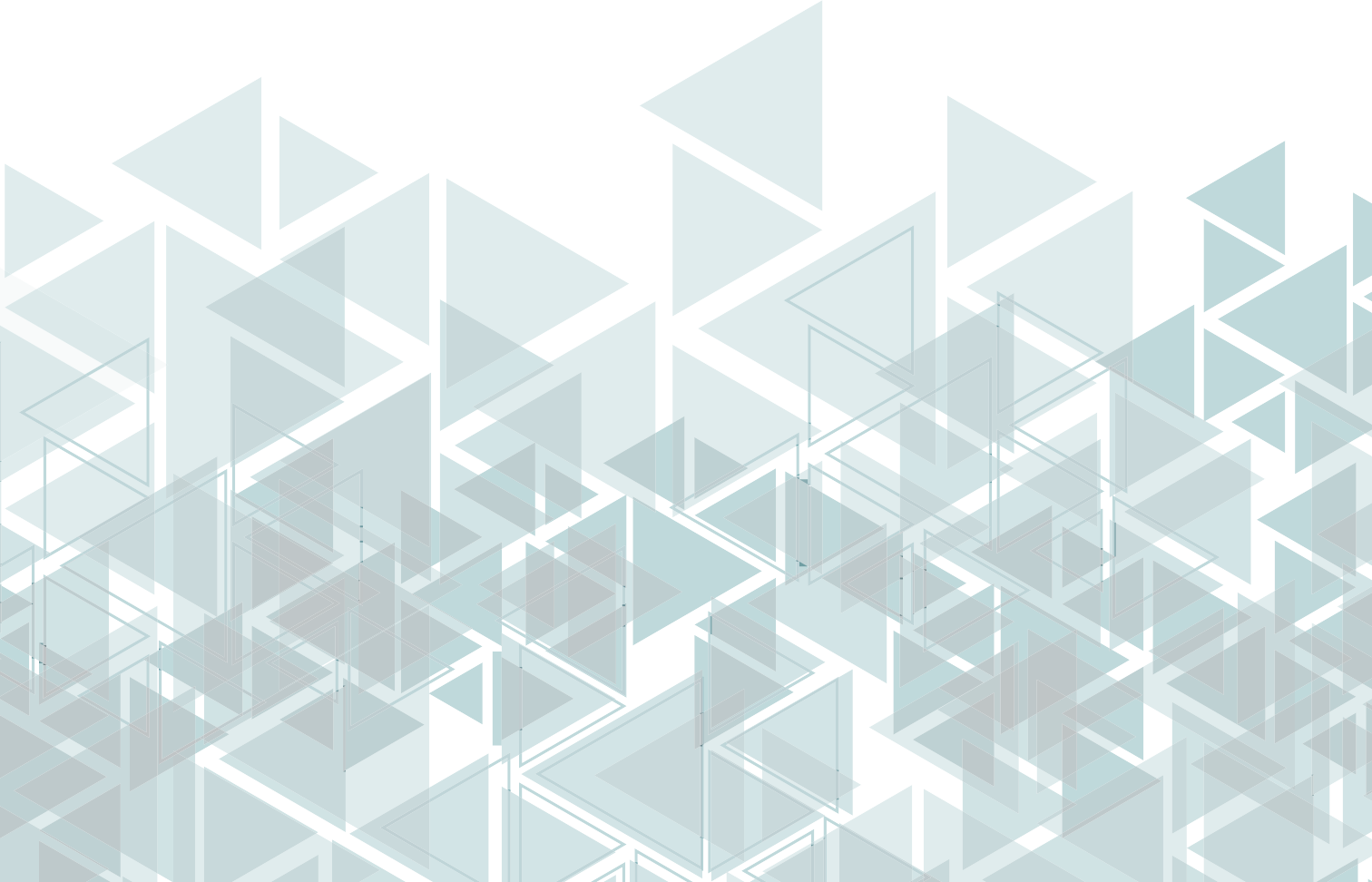 Министерство финансов Российской Федерации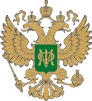 Методические рекомендации по подготовке и реализации практик инициативного бюджетирования в Российской ФедерацииМинистерство финансов Российской ФедерацииМетодические рекомендации по подготовке и реализации практик инициативного бюджетирования в Российской ФедерацииМосква, 2020 г.© Министерство финансов Российской Федерации, 2020СОДЕРЖАНИЕОсновные понятия и терминыАДМИНИСТРАЦИЯ СУБЪЕКТА РЕАЛИЗАЦИИ ПРАКТИКИ ИНИЦИАТИВНОГО БЮДЖЕТИРОВАНИЯ – орган государственной власти субъекта Российской Федера- ции или администрация муниципального образования, ответственный за реализацию практики инициативного бюджетирования.ИНИЦИАТИВНАЯ ГРУППА – группа граждан, сформированная с целью идентифи- кации и обсуждения проектных идей для внесения в местные или региональные органы публичной власти инициативных проектов, направленных на решение кон- кретных вопросов регионального и/или местного значения.ИНИЦИАТИВНЫЕ ПЛАТЕЖИ – денежные средства граждан, индивидуальных пред- принимателей и юридических лиц, уплачиваемые на добровольной основе и зачис- ляемые в соответствии с Бюджетным кодексом Российской Федерации в местный бюджет в целях реализации конкретных инициативных проектов.ИНИЦИАТИВНОЕ БЮДЖЕТИРОВАНИЕ (ИБ) – общее название, используемое для обозначения совокупности практик вовлечения граждан в бюджетный процесс в Российской Федерации, объединенных идеологией гражданского участия, а также сфера государственного и муниципального регулирования участия населения в определении и выборе проектов, финансируемых за счет средств соответствующих бюджетов и последующем контроле за реализацией отобранных проектов со сторо- ны граждан.ИНИЦИАТИВНЫЙ ПРОЕКТ – предложение граждан, внесённое в установленном порядке в администрацию субъекта реализации практики инициативного бюджети- рования в целях реализации мероприятий, имеющих приоритетное значение для жителей муниципального образования или его части, по решению вопросов мест- ного значения или иных вопросов, право решения которых предоставлено органам местного самоуправления. Этот термин может быть использован и для обозначения проектов в рамках практик ИБ, реализуемых субъектами Российской Федерации.ИНКЛЮЗИВНОСТЬ или ИНКЛЮЗИЯ – принцип организации жизни в обществе, который позволяет участвовать в ее различных аспектах (повседневная жизнь, об- разование, культура и искусство) всем людям, независимо от их внешности, проис- хождения, гендерного различия, состояния здоровья.МУНИЦИПАЛЬНАЯ ПРАКТИКА ИНИЦИАТИВНОГО  БЮДЖЕТИРОВАНИЯ  –  прак- тика инициативного бюджетирования, регулирование которой осуществляется в соответствии с нормативными правовыми актами муниципального образования, а управление и конкурсный отбор инициативных проектов осуществляется органами местного самоуправления.НЕКОМЕРЧЕСКАЯ ОРГАНИЗАЦИЯ (НКО) – организация, не имеющая в качестве основной цели своей деятельности извлечение прибыли: социально ориентиро- ванные некоммерческие организации (СОНКО), ТОСы и другие организации, обще- ственные объединения, ассоциации, союзы, деятельность которых направлена на местное развитие или решение социальных проблем.ОПЕРАЦИОННОЕ  РУКОВОДСТВО  (РУКОВОДСТВО  ПО  РЕАЛИЗАЦИИ   ПРАКТИКИ ИБ) – методический документ, детально описывающий принципы, характеристики и основные элементы практики инициативного бюджетирования субъекта Российской Федерации или муниципального образования, определенные в соответствии с нор- мативными правовыми актами по инициативному бюджетированию.ПРАКТИКА  ИНИЦИАТИВНОГО  БЮДЖЕТИРОВАНИЯ  –  реализуемая  в  рамках одного субъекта Российской Федерации или муниципального образования програм- ма (проект), направленная на вовлечение граждан в бюджетный процесс и участие граждан в принятии бюджетных решений.ПРОЕКТНАЯ ИДЕЯ – предложение гражданина, индивидуального предпринимате- ля или юридического лица по реализации мероприятий, направленных на решение проблем, имеющих приоритетное значение для жителей региона, муниципального образования или его части.ПРОЕКТНЫЙ ЦЕНТР – организация или подразделение органа государственной власти субъекта Российской Федерации или органа местного самоуправления, осу- ществляющее организацию реализации практики инициативного бюджетирования или выполняющая методологическую, исследовательскую, аналитическую, монито- ринговую, образовательную, консультационную деятельность и / или иные функции в рамках ее реализации.РЕГИОНАЛЬНАЯ ПРАКТИКА ИНИЦИАТИВНОГО БЮДЖЕТИРОВАНИЯ – практика инициативного бюджетирования, регулирование которой осуществляется в соот- ветствии с законами и (или) нормативными правовыми актами субъекта Российской Федерации, а управление и конкурсный отбор инициативных проектов осуществля- ется органами государственной власти субъекта Российской Федерации.СУБЪЕКТ РЕАЛИЗАЦИИ ПРАКТИКИ ИНИЦИАТИВНОГО БЮДЖЕТИРОВАНИЯ –  субъект Российской Федерации или муниципальное образование, непосредственно реализующие практику инициативного бюджетирования.ТЕРРИТОРИАЛЬНОЕ ОБЩЕСТВЕННОЕ САМОУПРАВЛЕНИЕ  (ТОС)  –  самооргани- зация граждан по месту их жительства на части территории поселения, внутригород- ской территории города федерального значения, муниципального округа, город- ского округа, внутригородского района, а также в расположенных на межселенной территории населенных пунктах (либо на части их территории) для самостоятельного и под свою ответственность осуществления собственных инициатив по вопросам местного значения.Обозначения и сокращенияВведениесоответствии с Конституцией Российской Федерации в Российской Фе- дерации признается и гарантируется местное самоуправление. Инсти- туциональные условия для развития местного самоуправления и участия в нем местного сообщества определены Федеральным законом от 6 ок- тября 2003 года № 131-ФЗ «Об общих принципах организации местного самоуправления в Российской Федерации» (далее – Федеральный закон№ 131-ФЗ), который предусматривает участие населения в решении широ- кого круга вопросов, связанных с развитием муниципальных образова- ний, и определяет формы непосредственного участия населения в осу- ществлении местного самоуправления.Формами непосредственного осуществления населением и участия граж- дан в осуществлении местного самоуправления являются: местные ре- ферендумы, выборы, голосования по отзыву депутатов или изменению границ, проведение сходов, собраний и конференций граждан, террито- риальное общественное самоуправление, публичные слушания и обще- ственные обсуждения, проведение опросов граждан и другие.Федеральным законом от 20.07.2020 № 236-ФЗ «О внесении изменений    в Федеральный закон «Об общих принципах организации местного самоу- правления в Российской Федерации» (далее также – Федеральный закон№ 236-ФЗ) с 1 января 2021 года вводится дополнительная форма участия населения в осуществлении местного самоуправления – инициативные проекты.Создание правовых основ для развития практик поддержки инициативных проектов на муниципальном уровне является логичным продолжением ре- ализуемых в разных формах в большинстве муниципальных образований практик инициативного бюджетирования, позволяющих обеспечить непо- средственное участие граждан в определении приоритетных направлений расходования части местных бюджетов путём разработки и внесения в орган местного самоуправления проектов инициативного бюджетирова- ния, направленных на решение местных проблем, имеющих наибольшую значимость для жителей муниципальных образований или их частей. Из- менения, внесенные Федеральным законом № 236-ФЗ, позволяют упол- номоченным субъектам инициировать и вносить в местные администра- ции инициативные проекты по решению вопросов местного значения или иных вопросов, право решения которых предоставлено органам местного самоуправления. Федеральным законом также определены нормы, пред- усматривающие принятие ряда нормативных правовых актов представи- тельных органов местного самоуправления, в том числе устанавливающих порядки выдвижения, внесения, обсуждения, рассмотрения инициативных проектов, а также проведения их конкурсного отбора.8Практики инициативного бюджетирования, реализуемые в России и в мире, основаны на единой концепции вовлечения населения в принятие бюджетных решений и имеют много общего. Однако, практические меха- низмы зависят от конкретных условий территории их реализации, типоло- гии субъектов Российской Федерации и муниципалитетов, реализующих практику, местных традиций и от многих других факторов. Разрабатывае- мые муниципальными образованиями нормативные правовые акты по ини- циативному бюджетированию (далее также – НПА ИБ) должны учитывать как сложившуюся специфику, так и требования Федерального закона «Об общих принципах организации местного самоуправления в Российской Федерации» с учетом изменений, внесенных в 2020 году Федеральным за- коном № 236-ФЗ.Методические рекомендации содержат описание основных элементов практик инициативного бюджетирования, которые базируются на ини- циативных проектах  в  соответствии  с  Федеральным  законом  №  131-ФЗ с учетом изменений, внесенных в 2020 году Федеральным законом № 236-ФЗ, рекомендации по их сочетанию (модели) в зависимости от типов субъектов реализации практики инициативного бюджетирования и уров- ня реализации практики инициативного бюджетирования, модельные проекты нормативных правовых актов, регулирующие порядок выдвиже- ния и проведения конкурсного отбора инициативных проектов, а также назначения и проведения собраний граждан и опросов населения. Опи- сания основных элементов практик инициативного бюджетирования но- сят общий характер и могут быть применены к любым практикам. В то же время, представленные в составе данных Методических рекомендаций модели являются базовыми, и не покрывают всего спектра возможных практик инициативного бюджетирования. При разработке каждой кон- кретной практики типовые модели могут быть дополнены и доработаны     в соответствии с конкретными условиями в каждом субъекте реализации инициативного бюджетирования.Методические рекомендации подготовлены с учетом изменений, внесен- ных в Бюджетный кодекс Российской Федерации (Федеральным законом от 20.07.2020 № 216-ФЗ «О внесении изменений в Бюджетный кодекс Рос- сийской Федерации») и в Федеральный закон № 131-ФЗ (Федеральным за- коном № 236-ФЗ).Методические рекомендации направлены на создание условий для эф- фективной реализации полномочий органов государственной власти субъ- ектов Российской Федерации и органов местного самоуправления при ре- ализации практик инициативного бюджетирования.Методические рекомендации предназначены для муниципальных обра- зований, реализующих или планирующих реализацию практик инициатив- ного бюджетирования, а также могут быть использованы в региональных практиках инициативного бюджетирования.9Кроме нормативно-правовых актов, субъектам, реализующим практику инициативного бюджетирования, рекомендуется разработать Руководство по реализации практики инициативного бюджетирования (Операционное руководство) – методический документ, детально описывающий принципы, характеристики и основные элементы практики инициативного бюджетиро- вания субъекта Российской Федерации или муниципального образования. К Операционному руководству прилагаются все необходимые стандарт- ные формы, инструкции, памятки и т.д., которые могут быть использованы в процессе реализации практики.10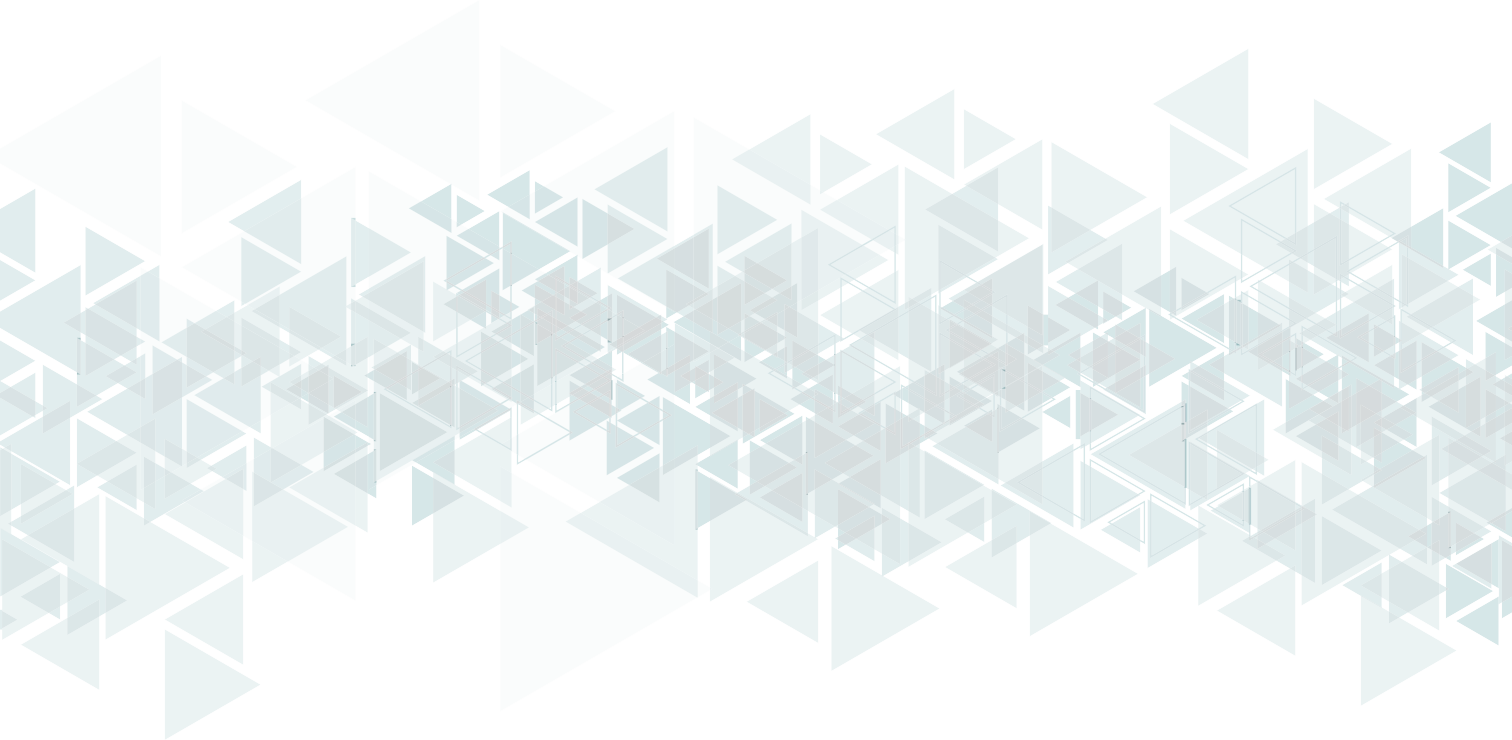 Реализация практик инициативного бюджетированияИнициативный проектнициативный проект – это предложение граждан, подготовленное на основе проектных идей и в установленном порядке внесённое в администрацию субъекта реализации прак- тики инициативного бюджетирования (ИБ) в целях реализации мероприятий, направленныхна решение приоритетной для его жителей проблемы. Инициативный проект должен содержать следующие сведения:описание проблемы, на решение которой направлен проект;обоснование предложений по решению указанной проблемы;описание ожидаемого результата (ожидаемых результатов) реализации инициатив- ного проекта;предварительный расчет необходимых расходов на реализацию инициативного проекта;планируемые сроки реализации инициативного проекта;сведения о планируемом (возможном) финансовом, имущественном и (или) трудовом участии заинтересованных лиц в реализации данного проекта;указание на объем средств местного бюджета в случае, если предполагается ис- пользование этих средств на реализацию инициативного проекта, за исключением планируемого объема инициативных платежей;указание на территорию, в границах которой будет реализовываться инициативный проект;иные сведения, предусмотренные НПА представительного органа субъекта реали- зации практики ИБ.Субъект реализации практики ИБ может в НПА ИБ определить дополнительные требования   к той информации, которая должна содержаться в инициативном проекте, и утвердить его стандартный формат, а также список документов, которые должны быть приложены к иници- ативному проекту.Основные элементы практики инициативного бюджетированияорядок реализации практики ИБ представляет собой совокупность механизмов, проце- дур и параметров, выбираемых разработчиками в зависимости от поставленных целей,а также с учетом административно-территориальных, демографических факторов, финансо- вых ресурсов, местных традиций и т.д. в субъекте Российской Федерации или муниципальном образовании, реализующем практику ИБ (далее также – субъект реализации практики ИБ). Основными элементами реализации практики ИБ являются:выдвижение инициативных проектов, включая их инициирование и общественные обсуждения, и внесение на рассмотрение субъекта, реализующего практику ИБ;рассмотрение инициативных проектов, включая их технический анализ, доработку и предварительный отбор;конкурсный отбор и утверждение инициативных проектов для реализации.Последний этап цикла реализации практики ИБ – реализация инициативных проектов и об- щественной контроль – для всех моделей ИБ осуществляются единым образом и регулиру- ется соответствующими законодательными актами.Выбор конкретных механизмов реализации этих основных элементов определяет дальней- шие действия по реализации практики ИБ. Далее приводится описание основных элементов практик ИБ, а также предлагаются рекомендации по их сочетанию (модели) в зависимости от типов субъектов, реализующих практику ИБ. Основные элементы и их сочетание (модель) для каждой конкретной практики ИБ детально описываются в НПА ИБ и Руководстве по реализа- ции практики ИБ (Операционном руководстве).Выдвижение, общественное обсуждение и внесение инициативных проектовИнициаторы инициативных проектовсоответствии со статьей 26.1 Федерального закона «Об общих принципах организации местного самоуправления в Российской Федерации» с инициативой о внесении инициа-тивного проекта на муниципальном уровне вправе выступить:инициативные группы граждан;органы территориального общественного самоуправления (ТОС);старосты сельского населенного пункта;иные лица, осуществляющие деятельность на территории муниципального образо- вания – в соответствии с НПА ИБ. Своим НПА ИБ субъект реализации практики ИБ может определить перечень организаций (коммерческих или некоммерческих) и общественных объединений, имеющих право выдвигать инициативные проекты. Ис- ходя из существующего российского и зарубежного опыта, целесообразно в каче- стве таких лиц выбирать социально ориентированные некоммерческие организации (СОНКО) и другие организации, общественные объединения, ассоциации, союзы, деятельность которых направлена на местное развитие или решение социальных проблем (далее – НКО).В случае, когда практика ИБ реализуется на уровне субъекта Российской Федерации, по- следний может своим НПА ИБ принять иные правила, регулирующие как выдвижение проек- тов, так и иные аспекты реализации практики ИБ.Выдвижение инициативных проектовВыдвижение инициативных проектов инициативными группами гражданыдвижение инициативных проектов инициативными группами граждан является основ- ной формой идентификации местных проблем, предусмотренной во всех практиках ини- циативного бюджетирования. В соответствии с изменениями, внесенными Федеральным за- коном № 236-ФЗ, инициативная группа должна состоять не менее чем из десяти граждан, достигших шестнадцатилетнего возраста и проживающих на территории соответствующего муниципального образования. При этом минимальная численность инициативной группы мо- жет быть снижена соответствующим НПА субъекта реализации практики ИБ. Численность инициативной группы может варьировать в зависимости от размеров населенного пункта, технической сложности предполагаемых инициативных проектов, определяемой их типоло-гией, максимальной стоимостью и другими параметрами, и составлять от 2 человек и более.Инициативные группы формируются гражданами. Решение граждан о создании такой группы оформляется протоколом, который прилагается к инициативному проекту. При необходимо- сти сотрудники администрации муниципального образования или – в случае региональной практики – ответственного органа государственной власти субъекта Российской Федерации и/или привлеченные ими лица оказывают в этом организационную помощь.Члены инициативной группы на своем собрании могут обсудить проектные идеи, как выдви- нутые членами самой группы, так и предложенные другими гражданами или организациями. По результатам обсуждений выбирается наиболее приоритетная проектная идея, на основе которой инициативная группа оформляет инициативный проект и выносит его на обществен- ное обсуждение.Реализация практик ИБ в средних и больших городах или на региональном уровне может со- провождаться выдвижением большого числа инициативных проектов. При этом в ситуации, когда доля фактически реализуемых проектов невелика по отношению к числу проектов, допущенных до отбора, возникают риски роста недоверия населения к практике ИБ. В целях оптимизации числа вносимых и впоследствии допускаемых к процедуре отбора инициатив- ных проектов могут быть приняты следующие меры:Ограничение числа инициативных проектов, вносимых на рассмотрение субъекта, реализующего практику ИБ, с помощью определенных технических фильтров. На- пример, ограничение типологии проектов, установление повышенных требований к качеству проектного предложения и прилагаемых документов, и/или к процессу рассмотрения и получения общественной поддержки инициативного проекта до его внесения на рассмотрение, определение верхней планки по числу проектныхпредложений, поступающих от муниципальных образований или отдельных террито- рий муниципального образования, используя при этом механизм предварительного отбора гражданами на уровне территории и т.д.Применение дополнительных прозрачных процедур доработки, объединения и предварительного отбора предложений после выдвижения инициативных проектов и перед их допуском к процедурам конкурсного отбора (см. пункт 1.3.1).Ограничение территорий, где реализуется практика ИБ. В зависимости от объема выделенных финансовых и прочих ресурсов, а также от поставленных перед прак- тикой ИБ задач, субъект реализации практики ИБ может принять решение о реали- зации практики только на части своей территории. В частности, такие ограничения также рекомендуется применить в первый, пилотный год реализации практики. В качестве критериев для выбора таких территорий могут быть использованы геогра- фические/территориальные факторы, уровень экономического или социального развития, активность населения, организаций или администраций территорий и т.д. Методология выбора территорий реализации практики должна быть отражена в  НПА ИБ.Альтернативой ограничению числа проектных предложений является использование про- цессов и технологий, позволяющих администрации или соответствующему органу обрабо- тать большое количество проектных предложений (например, использование информаци- онной системы управления (см. раздел 2.5), привлечение волонтеров, увеличение сроков обработки предложений, увеличение сроков выдвижения и внесения инициативных проек- тов – вплоть до снятия временных ограничений по внесению инициативных проектов и их рассмотрение в течение всего года, что даст администрации субъекта реализации практики ИБ/рабочей группе больше времени на их обработку).Выдвижение инициативных проектов органами территориального общественного самоуправленияВовлечение ТОСов в практику ИБ в качестве инициаторов инициативных проектов эффек- тивно в случае, если территория субъекта, реализующего практику ИБ, состоит из отдель-   ных частей с компактно проживающими группами населения или может быть естественным образом разделена на такие части (например, микрорайоны в городе, населенные пункты      в поселении или муниципальном округе и т.д.). В таких муниципальных образованиях одной из поставленных перед практикой ИБ задач может быть укрепление механизмов территори- ального общественного самоуправления, и в частности - активизация процессов создания       и развития ТОСов. Кроме того, вовлечение ТОСов в ИБ может позволить получить более масштабные, комплексные и проработанные инициативные проекты.Для определения выдвигаемого инициативного проекта органы ТОС организуют собрания членов ТОС, на котором могут обсуждаться проектные идеи, как выдвинутые участниками собрания, так и предложенные другими гражданами или организациями. По результатам об- суждений выбирается наиболее приоритетная проектная идея, на основе которой органы ТОС оформляют инициативный проект и выносят его на общественное обсуждение.ТОСы проводят мероприятия по идентификации и предварительному обсуждению инициа- тивных проектов в соответствии с собственными уставами.Выдвижение инициативных проектов некоммерческими организациямиПредоставление НКО права инициировать проектные предложения в рамках практики ИБ целесообразно в средних или больших городах, где есть значительные группы населения со специальными потребностями, а также представляющие их организации. Участие НКО в ИБ позволяет существенно повысить уровень инклюзивности инициативных проектов – незави- симо от того, кто их инициировал, активизировать процессы интеграции групп населения со специальными потребностями в местное сообщество, укрепить потенциал НКО, и в конеч- ном счете, усилить социально-экономические эффекты от реализации практик ИБ. Один из вариантов, при котором НКО могут сыграть значительную роль – тематические практики ИБ, например, экологические, молодежные, в области культуры и т.д.В НПА ИБ может быть определено, какие именно виды НКО могут выдвигать инициативные проекты.Для отбора выдвигаемого инициативного проекта руководство НКО организует собрания своих членов, а также граждан, на решение проблем которых направлена деятельность НКО. На собрании могут обсуждаться проектные идеи, как выдвинутые участниками собрания, так и предложенные другими гражданами или организациями. В частности, могут быть вынесены на обсуждение проектные идеи, полученные в результате телефонных опросов или посеще- ний граждан, которые по объективным причинам не могут участвовать в собрании (в том чис- ле – представителей уязвимых групп населения или иных приоритетных в рамках практики групп населения). По результатам обсуждений на собрании выбирается наиболее приоритет- ная проектная идея, на основе которой руководство НКО оформляет инициативный проект и выносит его на общественное обсуждение.НКО проводят мероприятия по обсуждению инициативных проектов в соответствии с соб- ственными уставами/положениями.Выдвижение инициативных проектов старостами сельских населенных пунктовСтаросты сельских населенных пунктов получают право выдвигать инициативные проекты в тех практиках ИБ, которые реализуются в поселениях, включающих в себя небольшие насе- ленные пункты. В таких поселениях староста, получая информацию о практике ИБ от адми- нистрации муниципального образования, выступает в роли инициатора участия населенного пункта в ИБ. Перед внесением в администрацию муниципального образования выдвинутые старостой инициативные проекты обсуждаются и утверждаются на собрании (сходе) граждан.Обсуждение и внесение инициативных проектовсоответствии с изменениями, внесенными Федеральным законом № 236-ФЗ, все иници- ативные проекты независимо от типа их инициаторов до его внесения в администрацию субъекта, реализующего практику ИБ, выносятся на общественное рассмотрение/обсужде- ние с целью определения его соответствия интересам жителей муниципального образова- ния или его части, целесообразности реализации инициативного проекта, а также принятия решения о его поддержке. Обсуждение и принятие решения о поддержке проекта может быть проведено на сходе, собрании или конференции граждан, в том числе на собрании или конференции граждан по вопросам осуществления территориального общественного само- управления. В НПА ИБ может также быть предусмотрена возможность выявления мнения граждан по вопросу о поддержке инициативного проекта путем опроса или сбора подпи- сей граждан. Инициаторы проектов могут организовать и провести одновременно несколь- ко мероприятий по общественному обсуждению проектов (например, собрание населения и опрос с помощью опросных листов). Особенно актуально это в случае тех проектов, которые затрагивают интересы групп населения со специальными потребностями, которые по объ- ективным причинам не могут участвовать в собраниях. В этих случаях, независимо от формыпроведения мероприятия, рекомендуется вовлечение в него соответствующих НКО.Мероприятия по общественному обсуждению и поддержке инициативных проектов органи- зуются и проводятся инициаторами проектов в координации с администрацией соответству- ющего муниципального образования. Информация о мероприятиях по возможности должна быть доведена до всех граждан. Для этого могут использоваться интернет-сайты, социаль- ные сети, прямые контакты с гражданами, стенды с объявлениями и т.д. Мероприятия должны проводиться открыто с привлечением широкой общественности. Вся информация о прове- дении мероприятий, включая данные об информировании заинтересованных групп населе- ния, документируется. Как правило, в рамках подготовки НПА ИБ и Операционного руковод- ства разрабатываются стандартные формы для инициативных проектов и пакет прилагаемых документов. Структура и содержание указанных документов зависят от особенностей муни- ципального образования и деталей порядка реализации практики ИБ (типология проектов, максимальная сумма денежных средств из бюджетаÓ на один проект, и т.д.).Инициативные проекты могут вноситься в местную администрацию как онлайн – на соответ- ствующих сайтах/платформах, так и в бумажном виде. Наиболее распространены практики, где возможны оба варианта. В зависимости от предпочтений субъекта реализации практики ИБ, могут предприниматься специальные меры, чтобы способствовать выдвижению бóль- шего числа либо онлайн, либо бумажных заявок. При внесении инициативного проекта в администрацию к нему должны прилагаться документы, подтверждающие поддержку иници- ативного проекта жителями муниципального образования или той его части, на решение про- блем которой направлен инициативный проект: протокол схода, собрания или конференции граждан, результаты опроса граждан и (или) подписные листы и т.д. (часть 4 статьи 26.1 131-ФЗ).Рассмотрение, доработка и конкурсный отбор инициативных проектовРассмотрение и доработка инициативных проектово проведения конкурсного отбора инициативных проектов необходимо провести работу, направленную на 1) рассмотрение инициативных проектов, включающее их технический анализ и предварительную оценку; и 2) доработку инициативных проектов для конкурсного отбора. Содержание этой работы зависит от многих факторов, но в первую очередь от выбо- ра основных элементов практики ИБ: механизма выдвижения и конкурсного отбора инициа-тивных проектов.Рассмотрение инициативных проектовИнициативные проекты, внесенные в местную администрацию, рассматриваются в установ- ленные НПА ИБ сроки, которые согласно Федеральному закону № 131-ФЗ не могут превышать 30 календарных дней. На этом этапе проводится технический анализ проектов, целью кото- рого является проверка соответствия выдвинутого инициативного проекта всем условиям, прописанным в НПА ИБ. В частности, проверяется наличие необходимых документов, а также проведение процедур инициирования и выдвижения инициативного проекта в соответствии с требованиями НПА ИБ. Проверяется также техническая возможность реализации проек-     та, соответствие предполагаемой стоимости его реализации установленным финансовым и экономическим ограничениям, а также отсутствие дублирования инициативного проекта в других государственных программах субъекта Российской Федерации или муниципальных программах.Работы по техническому анализу, как правило, проводятся техническими специалистами администрации субъекта, реализующего практику ИБ, и/или сотрудниками и консультанта-  ми проектных центров/подразделений администрации, ответственных за реализацию ИБ.При необходимости к этой работе привлекаются специалисты в соответствующей сфере де- ятельности. В частности, это могут быть эксперты в сфере инклюзии, дизайна городской сре- ды, или универсального дизайна1, а также представители НКО.По результатам этой работы инициативные проекты, не удовлетворяющие условиям, опреде- ленным в НПА ИБ, отклоняются. В соответствии с Федеральным законом №236-ФЗ решение об отказе в поддержке инициативного проекта может быть принято в одном из следующих случаев:несоблюдение установленного порядка внесения инициативного проекта и его рассмотрения;несоответствие инициативного проекта требованиям федеральных законов и иных нормативных правовых актов Российской Федерации, законов и иных нормативных правовых актов субъектов Российской Федерации, нормативным правовым актам и (или) уставу муниципального образования;невозможность реализации инициативного проекта ввиду отсутствия у органов местного самоуправления необходимых полномочий и прав;отсутствие средств местного бюджета в объеме средств, необходимом для реа- лизации инициативного проекта, источником формирования которых не являются инициативные платежи;наличие возможности решения описанной в инициативном проекте проблемы бо- лее эффективным способом;признание инициативного проекта не прошедшим конкурсный отбор.Субъект реализации практики ИБ может установить в НПА ИБ и другие причины для отказа в поддержке инициативного проекта, отражающие конкретные особенности практики ИБ.Причины отклонения должны быть в обязательном порядке доведены до сведения инициа- торов проекта и групп населения, поддержавших проект. Инициаторам проекта должна быть предоставлена возможность оспорить принятое решение, предоставив при необходимости дополнительную информацию и разъяснения. Для этого рекомендуется установить срок в   5-7 дней, по истечении которого соответствующая информация может быть размещена на сайте субъекта, реализующего практику ИБ, или на сайте практики ИБДоработка инициативных проектовДоработка инициативных проектов может включать в себя проверку наличия данного про- ектного предложения в других государственных программах субъекта Российской Федера- ции или муниципальных программах, определение более эффективного технического ре- шения для идентифицированной проблемы, учет полученных после опубликования проекта1 Архитекторы и дизайнеры, работа которых направлена на создание продуктов и объектов, в максимально возмож- ной степени пригодных к пользованию для всех людей независимо от ограничений по возможностям здоровья.замечаний и предложений, объединение двух или нескольких проектов, направленных на решение одной и той же проблемы, уточнение стоимостных и других характеристик проекта, подготовку информационных материалов и т.д.Процедура обсуждения и доработки инициативных проектов определяется НПА ИБ. В част- ности, в зависимости от выбранных механизмов выдвижения проектов и их конкурсного от- бора рекомендуется применять следующие механизмы:Доработка проектов его инициаторами на основании замечаний и предложений, полученных от специалистов администрации и/или от жителей муниципального образования после их опубликования на сайте муниципального образования. При использовании данного механизма НПА ИБ должен установить срок предоставле- ния замечаний и предложений, который не может быть меньше пяти рабочих дней.Рабочие совещания с участием специалистов администрации и представителей инициативных групп/организаций, выдвинувших проекты. Совещания могут быть тематическими либо территориальными. По решению администрации рабочие совещания могут проводиться с приглашением либо всех инициаторов проектов, либо только тех, чьи инициативные проекты нуждаются в обсуждении / доработке. Кроме того, на совещания рекомендуется приглашать представителей специализи- рованных организаций или НКО, деятельность которых связана с обсуждаемыми проектами, а также – в целях обеспечения инклюзивности проектов – организаций, представляющих лиц с ограниченными возможностями здоровья.Экспертные или общественные советы/комитеты, созданные администрациями субъектов, реализующих практику ИБ – с участием представителей инициаторов проектных предложений. Кроме рассмотрения инициативных проектов и фор- мирования предложений по их доработке, данные советы могут быть наделены полномочиями по формированию для администрации субъекта, реализующего ИБ, предварительного списка проектов для участия в конкурсном отборе. Механизм формирования и работы советов, а также их полномочия, должны быть определены в НПА ИБ. В частности, совет/комитет может состоять из граждан, которые случай- ным образом отобраны из группы кандидатов, сформированной на квотной основе (пол, возраст, профессия, уровень образования, территория проживания (район) и т.д.) или из бюджетных делегатов – добровольцев, отобранных по определенным критериям и прошедшим специальное обучение в рамках практики ИБ. Другой возможный вариант формирования такого совета/комитета – отбор по жеребьёвке группы представителей инициативных групп.Конференции делегатов от территорий либо от НКО, выдвинувших инициативные проекты. Кроме рассмотрения и доработки выдвинутых проектных предложений, конференции делегатов в соответствии с НПА ИБ может быть предоставлено право  по их предварительному отбору и формированию списка инициативных проектов, выносимых на итоговый конкурсный отбор. На конференцию кроме делегатов могут быть приглашены представители специализированных  организаций  или  других НКО, деятельность которых связана с обсуждаемыми проектами.Все мероприятия по доработке и обсуждению инициативных проектов рекомендуется прово- дить в открытом режиме, заранее опубликовав на сайте МО или практики ИБ информацию оместе и времени проведения соответствующего мероприятия. К участию в этих мероприяти- ях рекомендуется в обязательном порядке привлекать представителей инициаторов рассма- триваемых инициативных проектов.Информационные материалы по доработанным инициативным проектам могут быть разме- щены на официальном сайте субъекта, реализующего ИБ и/или на сайте практики ИБ. Если     в поселении это невозможно, информация может быть размещена на сайте муниципального района, в который входит субъект, реализующий практику ИБ. В сельском населенном пункте указанная информация может доводиться до сведения граждан старостой сельского насе- ленного пункта.Основные варианты конкурсного отбора инициативных проектовроцедура конкурсного отбора и утверждения инициативных проектов для их последую- щей реализации в рамках практики ИБ является одним из основных элементов реали- зации практики ИБ. Порядок конкурсного отбора определяется НПА ИБ. В Приложениях 1-5 приведены модельные НПА ИБ, соответствующие тем или иным механизмам отбора инициа-тивных проектов2.Механизмы конкурсного отбора проектов в практиках ИБ можно разбить на три основные группы:Отбор на основании оценки проектов с помощью заранее разработанных и обнаро- дованных критериев оценки;Отбор на основании результатов прямого голосования жителей территории ре- ализации практики ИБ или части этой территории (включая прямое голосование участников общего собрания жителей населенного пункта, в том числе онлайн голо- сование на сайте администрации МО или с использованием специализированных интернет-платформ для голосования, либо голосование с помощью смс-сообщений);Отбор на основании голосования представителей населения (например, конферен- ция делегатов, избранных от территорий или от НКО, или бюджетная комиссия).Каждый из данных механизмов конкурсного отбора может быть использован в комбинации с другими механизмами, или может быть дополнен их отдельными элементами.Для организации и проведения конкурсного отбора инициативных проектов во всех случаях субъектом реализации практики ИБ создается конкурсная комиссия (см. раздел 2.2). Конкурс- ная комиссия – это коллегиальный орган, порядок формирования и деятельности которого определяется НПА ИБ. При этом половина от общего числа ее членов должна быть назна- чена на основе предложений от представительного органа муниципального образования. Инициаторам проектов и их представителям при проведении конкурсного отбора должна2 Представленные в модельных НПА ИБ (Приложения 1-5) механизмы отбора: (1) собрание граждан, (2) конференция (собрание делегатов), (3) балльная шкала оценки (критерии), (4) прямое голосование граждан, (5) отбор инициатив-     ной группой и голосованием.обеспечиваться возможность участия в рассмотрении коллегиальным органом (комиссией) инициативных проектов и изложения своих позиций по ним (часть 12 статьи 26.1 Федерально- го закона № 131-ФЗ). Конкурсная комиссия отвечает за организацию конкурсного отбора, его проведение, подведение итогов конкурса и принятие протокольного решения, на основании которого отраженные в данном решении конкретные проекты утверждаются и реализуются администрацией субъекта, реализующего практику ИБ.Отбор инициативных проектов на основе их оценки с использованием конкурсных критериевЭтот вариант основан на использовании для отбора заранее определенных и обнародован- ных конкурсных критериев. Критерии должны обеспечивать максимальное соответствие ре- зультатов отбора проектов целям практики ИБ. В частности, они должны отражать степень участия населения (в том числе – представителей уязвимых групп населения или иных при- оритетных в рамках практики групп населения) в выдвижении и обсуждении инициативных проектов. Дополнительными критериями, в частности, могут являться уровень софинанси- рования проектов (уплачиваемые на добровольной основе инициативные платежи граждан, индивидуальных предпринимателей и юридических лиц), степень инклюзивности (например, направленность на интеграцию уязвимых групп населения в сообщество, повышение доступ- ности городской среды или на решение проблем людей с ограниченными возможностями). Критерии должны быть по возможности объективными (счетными либо предполагающими однозначную оценку независимо от субъективного мнения членов конкурсной комиссии). Пример системы критериев оценки и отбора приведен в Приложении 3.Техническая работа по оценке и предварительному ранжированию инициативных проектов  в соответствии с конкурсными критериями осуществляется рабочей группой или проектным центром практики ИБ. В тех практиках, где ожидается большое число инициативных проек- тов-участников конкурсного отбора, для оценки и ранжирования инициативных проектов рекомендуется использовать (при наличии такой технической и финансовой возможности) информационную систему управления (ИСУ, см. раздел 2.5). Конкурсная комиссия осущест- вляет мониторинг работы по оценке проектов, при необходимости проверяет ее результа-  ты, и своим решением утверждает ранжированный список проектов. Ранжированный список вместе с решением конкурсной комиссии передается в администрацию субъекта, реализую- щего ИБ, который в установленные НПА сроки объявляет победителей конкурса.Данный механизм используется во всех региональных практиках ИБ, основанных на модели Программы поддержки местных инициатив (ППМИ), но также используется и в других моде- лях – включая модели, реализуемые на муниципальном уровне. Он наиболее эффективно работает в тех моделях ИБ, где предполагается конкуренция между отдельными террито- риями или муниципальными образованиями, аккумулирующими инициативные проекты. При выборе данного метода рекомендуется подобрать финансовые параметры проектов (соот- ношение выделенных для практики ИБ финансовых ресурсов к средней или максимальной стоимости проектов) таким образом, чтобы 60-80% участвующих в конкурсе проектов полу- чили финансирование. Такое соотношение, с одной стороны, позволяет стимулировать уча-стие граждан и организаций в выдвижении инициативных проектов и смягчает недовольство со стороны проигравших участников конкурса, а с другой – обеспечивает соревнователь- ность и – как результат – лучшее качество инициативных проектов.Отбор инициативных проектов на основе результатов прямого голосования гражданПрямое голосование граждан может быть осуществлено в онлайн и/или очной форме.Онлайн голосование может проводиться на сайте администрации МО или практики ИБ, с ис- пользованием специализированных интернет-платформ для голосования, а также посред- ством смс-сообщений.Очное голосование проводится в сроки и в местах, установленных НПА о реализации прак- тики ИБ (пример модельного НПА ИБ для конкурсного отбора прямым голосованием граждан приведен в Приложении 4). Если голосование проводится в один или два дня, рекомендуется провести его в нерабочие дни. Рекомендуется также выбирать для мест голосования наибо- лее посещаемые общественные места: торговые центры, парки, площади, офисы многофунк- циональных центров «Мои документы», отделения почты и т.д. Важно обеспечить доступность мест голосования для людей с ограниченными возможностями здоровья (граждан в инвалид- ных колясках, слабовидящих или незрячих граждан и т.д.). Важно также организовать очное голосование таким образом, чтобы стимулировать людей активно в них участвовать. Для это- го, например, можно совместить их по времени с праздничными мероприятиями, спортивны- ми соревнованиями, концертами и т.п.Для онлайн голосования (с использованием сети Интернет либо смс-сообщений) необходимо выделить промежуток времени от нескольких дней до одной-двух недель, чтобы дать воз- можность участвовать в нем бóльшему числу граждан.В соответствии с НПА ИБ организация и проведение голосования, подведение его итогов и подготовка соответствующих предложений для администрации муниципального образова- ния поручается рабочей группе практики ИБ или конкурсной комиссии.Если в рамках практики ИБ проводится как очное, так и онлайн голосование, соответствую- щие голоса суммируются с определенными весами. Эти веса, как правило, могут быть равны, но, если субъект, реализующий практику ИБ, ставит задачу по стимулированию той или иной формы голосования, веса соответствующих типов голосов могут быть изменены.По решению администрации субъекта реализации практики ИБ, в дополнение к непосред- ственному учету голосов граждан при ранжировании проектов отдельным инициативным проектам могут даваться дополнительные бонусные голоса (в том числе за направленность на определенные уязвимые группы, за тематическую направленность – например, на реше- ние экологических проблем или проблем коренных малочисленных народов (КМН), за уро- вень участия населения или его уязвимых групп в обсуждении тех или иных проектов и т.д.).  В этом случае инициативные проекты ранжируются в соответствии с полученными голосами  и соответствующими дополнительными бонусными голосами.Одним из вариантов для муниципальных образований, состоящих из одного небольшого на- селенного пункта, может быть отбор проектов на основе общего голосования, организо- ванного на общем собрании населения. В случае, если значительная часть населения по объективным причинам (возраст, ограничения по состоянию здоровья, транспортная недо- ступность и т.д.) не может принять участие в собрании, администрация МО может принять ре- шение дополнить результаты голосования на собрании результатом опроса, проведенного с помощью опросных листов. Порядок проведения такого опроса определяется НПА ИБ.Отбор на основе голосования представителей населенияЕще один метод конкурсного отбора инициативных проектов – это отбор на основании го- лосования представителей населения (пример модельного НПА ИБ для конкурсного отбора голосованием представителей населения приведен в Приложении 2). Во многих практиках такие группы представителей создаются еще на этапе рассмотрения и доработки проектных предложений и продолжают свою деятельность на этапе конкурсного отбора. В частности, это могут быть:общественные советы, гражданские комитеты или другие группы, отобранные по случайной репрезентативной выборке из группы граждан, сформированной на квотной основе (пол, возраст, профессия, уровень образования и т.д.), бюджетные комиссии, члены которых отбираются случайным образом из числа выразивших за- интересованность граждан. Они могут состоять также из добровольцев, отобранных по разработанным критериям и прошедшим специальное обучение в рамках прак- тики ИБ. Для того, чтобы вовлечь в работу этих групп по возможности широкий круг граждан, важно обеспечить регулярное обновление их состава (например, устано- вив в НПА, что участник не может занимать место в составе представителей более двух или трех лет подряд);конференции делегатов от территорий, которые как правило избираются на общих собраниях населения территории/малого населенного пункта, и/или представляют общественные организации. Общественные организации отбираются, и их предста- вители избираются в соответствии с нормами, прописанными в НПА ИБ.В тех практиках, где в качестве основания для конкурсного отбора используется данный ме- ханизм, он, как правило, комбинируется с приведенными выше механизмами оценки и отбора проектов.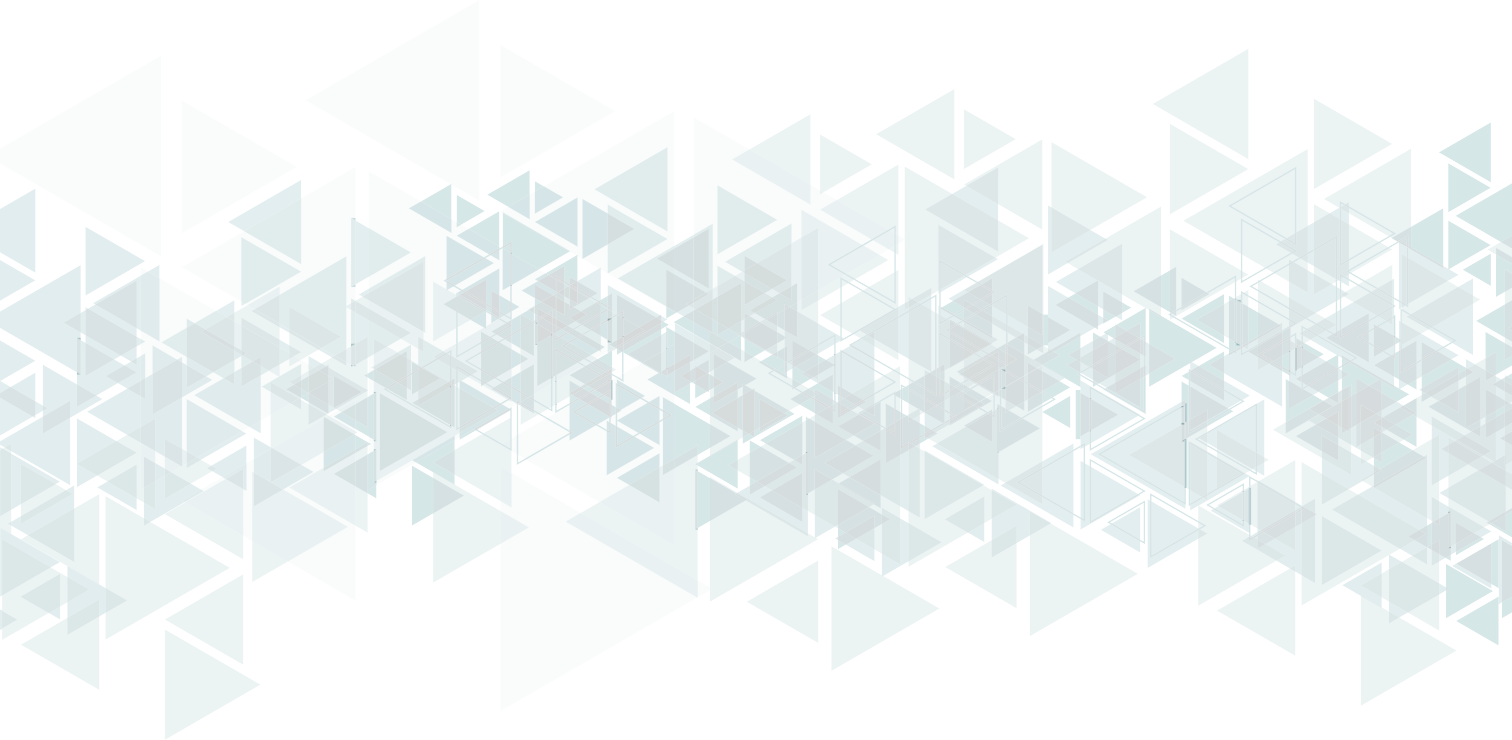 Управление практикой инициативного бюджетирования и ее сопровождениеНормативно-правовая и методическая базаазработка, реализация и мониторинг практики ИБ осуществляется на основе норма- тивно-правовых актов и методических документов, принятых субъектом, реализующимпрактику ИБ.Нормативно-правовые акты ИБ создают юридическую базу для реализации конкретной практики ИБ. Они определяют порядок проведения конкурсного отбора, состав и порядок работы конкурсной комиссии и др. (см. Приложения 1-7).Руководство по реализации практики ИБ (или Операционное руководство) – это основной методический документ, описывающий все операционные аспекты реализации практики ИБ, утвержденные в соответствии с НПА ИБ, который рекомендуется разработать всем субъек- там, реализующим практику ИБ. В состав данного документа рекомендуется включить де- тальное описание всех этапов разработки, реализации и мониторинга практики, что позволит обеспечить единообразное понимание деталей операционных процедур всеми участниками ее реализации. Это особенно важно в случае реализации ИБ в территориальных агломе- рациях и на региональном уровне. Структура операционного руководства отражает дизайн практики и может быть как простой – для практик с простым дизайном, так и достаточно сложной – для практик, реализуемых на региональном уровне, в больших городах или тер- риториальных агломерациях.Операционное руководство предназначено для сотрудников и консультантов органов пу- бличной власти, организаций и инициативных групп граждан, вовлеченных в реализацию практики ИБ. Оно может быть использовано как справочный материал или инструкция и, со- ответственно, должно быть написано в простом и понятном для граждан формате, а также быть открытым и доступным для всех участников практики.В Приложении 8 приведена примерная структура Операционного руководства практики, ре- ализуемой на уровне региона или территориальных агломерациях.Управление подготовкой и реализацией практики инициативного бюджетированиялючевыми структурами, вовлеченными в подготовку, координацию и реализацию прак- тики ИБ, являются администрация муниципального образования или – в случае регио- нальной практики – ответственный орган государственной власти, рабочая группа практики ИБ, конкурсная комиссия и группа реализации практики / проектный центр. Их структура и функции определяются в НПА ИБ. Рекомендуется также детально описать порядок форми-рования и функции рабочих органов практики ИБ в Операционном руководстве практики.Администрация субъекта реализации практики ИБ (муниципального образования или – в случае региональной практики – ответственный орган государственной власти)Основные функции:определяет основные характеристики практики ИБ: цели и задачи, подходы к плани- рованию расходов соответствующих бюджетов в целях реализации инициативных проектов и источники их финансирования, ограничения на максимальную стоимость инициативных проектов, территорию и ключевые даты реализации основных этапов практики;создает ведомственную или межведомственную рабочую группу, конкурсную ко- миссию и, возможно, группу реализации практики/проектный центр;совместно с рабочей группой готовит проекты необходимых нормативных правовых и методических документов, включая Операционное руководство;утверждает и доводит до сведения участников конкурсного отбора и населения результаты конкурсного отбора проектов;осуществляет финансовое обеспечение реализации практики и отдельных проек- тов, отслеживает предоставление софинансирования проектов от нижестоящих органов власти, населения, юридических лиц и пр. – если оно предполагается;осуществляет мониторинг подготовки и реализации практики ИБ; анализирует ее результаты.Рабочая группа при администрации субъекта реализации практики ИБОсновная задача рабочей группы – это подготовка, координация и организация всех меро- приятий в рамках практики ИБ.Основные функции:разработка и согласование с соответствующими органами публичной власти пред- ложений по основным характеристикам практики ИБ и ключевым аспектам ее реа- лизации;подготовка предложений и внесение в установленном порядке на рассмотрение органов публичной власти субъекта реализации практики ИБ проектов НПА и мето- дических документов по реализации практики ИБ;подготовка и согласование предложений по плану и графику реализации прак- тики ИБ;организация проведения мероприятий на всех этапах реализации практики ИБ  и / или их координация;осуществление мониторинга реализации практики ИБ и подготовка соответствую- щей аналитики/отчетов для субъекта, реализующего практику ИБ.Если  в  рамках  практики  ИБ  кроме  рабочей  группы  также  создается  проектный  центр  (см. ниже), часть работ по реализации практики ИБ рабочая группа может передать проект- ному центру.В случае, когда практика ИБ реализуется на региональном уровне, в больших городах или территориальных агломерациях, а также с учетом особенностей субъекта практики ИБ рабо- чая группа может носить межведомственный характер: в нее могут быть включены не толь- ко ответственные за ИБ представители органа государственной власти или подразделения местной администрации, но и представители других заинтересованных органов публичной власти, а также организаций, работающих с уязвимыми группами населения (например, людь- ми с ограниченными возможностями здоровья, с КМН и т.д.). В случае, если практика ИБ носит тематический характер, в ее состав могут быть включены представители государствен- ных или общественных организаций или независимые эксперты, занимающиеся данной те- матикой.Конкурсная комиссияКонкурсная комиссия является коллегиальным органом, порядок формирования и деятель- ности которого определяется НПА ИБ или – в случае региональной практики ИБ –уполномо- ченным органом государственной власти субъекта Российской Федерации. В случае, когда практика ИБ реализуется на муниципальном уровне, конкурсная комиссия формируется всоответствии с положениями Федерального закона №236-ФЗ. В частности, половина от об- щего числа членов комиссии назначается на основе предложений представительного орга- на муниципального образования.Основные функции:рассмотрение и анализ инициативных проектов и приложенных к ним документов на основании материалов, подготовленных рабочей группой и/или проектным центром;обеспечение возможности для инициаторов проектов при проведении конкурсно- го отбора участвовать в рассмотрении инициативных проектов и изложения своих позиций по ним;рассмотрение и утверждение ранжированного списка проектов в соответствии с выбранным методом конкурсного отбора;подготовка предложений для субъекта реализации практики ИБ о распределении запланированного объема бюджетных ассигнований в целях реализации (или софи- нансирования реализации) инициативных проектов.Проектный центрДля организации и проведения мероприятий, связанных с реализацией практик ИБ, субъект реализации практики ИБ может создать проектный центр на базе сотрудников администра- ции или подведомственного учреждения, или привлечь к работе специалистов внешних ор- ганизаций, которые будут выполнять функции проектного центра ИБ. Проектный центр – это структура или группа специалистов, осуществляющая функции по управлению или сопрово- ждению практики ИБ.К таким функциям могут относиться подготовка предложений по доработке порядка реа- лизации практики; проектное, организационное, экспертное, информационное и методо- логическое сопровождение реализации практики ИБ; исследовательская (аналитическая) деятельность; мониторинг реализуемых проектов; обучение и оказание консультационного содействия муниципальным образованиям и другим участникам практики.Структура и функции проектного центра определяются выбранной моделью практики ИБ,    ее основными характеристиками (включая характеристики реализуемых инициативных про- ектов), административно-территориальным устройством субъекта реализации практики ИБ     и т.д.К работе Проектного центра при необходимости могут на договорных началах привлекаться внешние специалисты.Структура и функции проектного центра по отношению к конкретной практике ИБ детально регламентируются Операционным руководством соответствующей практики ИБ. Более под- робную информацию о проектных центрах ИБ можно найти в опубликованных Министерством финансов Российской Федерации документах: «Обзор действующей практики и отдельные рекомендации по организации сопровождения практик инициативного бюджетирования»3 и«Доклад о лучших практиках развития ИБ в субъектах Российской Федерации и муниципаль- ных образованиях»4.Информационная и организационнаяподдержка реализации практики инициативного бюджетированияо начала выдвижения инициативных проектов, а также в процессе реализации практики ИБ, ее организаторам рекомендуется проведение информационной и организационной работы, детали которой зависят от выбранной модели реализации ИБ. В целом такая работавключает в себя:распространение информации о практике ИБ и деталях ее реализации;привлечение консультантов и волонтеров для оказания содействия участникам реализации практики на всех ее этапах.3 Обзор действующей практики и отдельные рекомендации по организации сопровождения практик инициативного бюджетирования; Министерство финансов РФ; 2019;https://minfin.gov.ru/ru/document/?id_4=129232-obzor_deistvuyushchei_praktiki_i_otdelnye_rekomendatsii_po_ organizatsii_soprovozhdeniya_praktik_initsiativnogo_byudzhetirovaniya4 Доклад о лучших практиках развития ИБ в субъектах Российской Федерации и муниципальных образованиях; https://minfin.gov.ru/common/upload/library/2020/10/main/0570_Doklad_IB_2020_itog.pdfРаспространение информации о практике ИБШирокое распространение информации о практике ИБ на всех этапах ее реализации и, в частности, о выдвинутых инициативных проектах, является необходимым условием успеш- ности и эффективности ее реализации. Ответственным исполнителям в субъектах Россий- ской Федерации или муниципальных образованиях, начинающих реализацию практики ИБ, рекомендуется информировать об этом население и все заинтересованные стороны сразу после принятия соответствующего решения. Информация о практике инициативного бюд- жетирования может публиковаться на официальном сайте в сети Интернет. Рекомендуется также осуществлять ее распространение с использованием других доступных информаци- онных каналов: СМИ, социальных сетей и мессенджеров, рекламных носителей и т.д. На этом этапе основная цель распространения информации – стимулирование процессов вы- движения инициативных проектов.В соответствии с Федеральным законом «Об общих принципах организации местного са- моуправления в Российской Федерации» (часть 5 статьи 26.1) информация о внесении ини- циативного проекта в местную администрацию подлежит опубликованию (обнародованию)  и размещению на официальном сайте муниципального образования в сети Интернет в те- чение трех рабочих дней со дня внесения инициативного проекта в местную администра- цию. Одновременно граждане информируются о возможности представления в местную администрацию своих замечаний и предложений по инициативному проекту с указанием срока их представления, который не может составлять менее пяти рабочих дней. В случае, если администрация поселения не имеет возможности размещать указанную информацию на своем официальном сайте, указанная информация размещается на официальном сайте муниципального района, в состав которого входит данное поселение. В сельском насе- ленном пункте указанная информация может доводиться до сведения граждан старостой сельского населенного пункта.Информацию о практике ИБ рекомендуется активно распространять и на  всех  последую- щих этапах ее реализации. В  частности,  в  случае,  если  до  проведения  конкурсного отбо- ра внесенные в администрацию инициативные проекты дорабатываются или изменяются, соответствующую информацию также целесообразно доводить до населения по тем же каналам ее распространения.Привлечение волонтеров для оказания содействия в реализации практики инициативного бюджетированияВажную роль на всех этапах реализации практики ИБ играют волонтеры – инициативные граждане или организации, которые на добровольной основе помогают всем участникам практики – от органов управления до участвующих в практике граждан. В зависимости от выбранной модели практики ИБ, волонтеры могут выполнять следующие функции:распространение информации о  практике ИБ, побуждение граждан участвовать    в ней, участие в организации мероприятий, направленных на инициирование проектов (например, уличные собрания, собрания в трудовых коллективах и т.д.), предложение проектных идей и обсуждение их с гражданами, сбор и организа- ция инициативных групп и т.д.;проведение работы с социально-уязвимыми группами граждан и представляю- щими их организациями, помощь в инициировании и подготовке инициативных проектов, а также активное участие в работе инициативных групп;содействие инициаторам в обсуждении и оформлении инициативных проектов;участие в качестве модераторов в собраниях инициативных групп, на которых дорабатываются инициативные проекты;участие в  организации и  проведении  голосования;участие в  мониторинге хода реализации  проектов.Волонтеры набираются и обучаются рабочей группой практики ИБ при содействии Кон- сультанта практики ИБ (в случае привлечения к ее реализации) (см. также Раздел 2.5). Отдельное внимание должно быть уделено привлечению волонтеров - представителей социально уязвимых групп, в частности, из числа людей с ограниченными возможностями здоровья.Мониторинг реализации и оценка результативности практики инициативного бюджетированияри разработке порядка реализации практики ИБ очень важно предусмотреть механиз- мы сбора и анализа ключевой информации, касающейся хода реализации и резуль- тативности практики. В первую очередь эта информация касается различных аспектов участия населения и его отдельных групп, также ТОСов и иных организаций в выдвиже- нии, обсуждении и конкурсном отборе проектов; числа, типологии и сроков реализации выдвинутых и реализованных инициативных проектов; финансовых аспектов реализации практики, числа благополучателей и т.д. При этом рекомендуется учитывать требования по отчетности по инициативному бюджетированию, которую собирает и регулярно публи- кует5 Министерство финансов Российской Федерации, методологию мониторинга, которая публикуется ежегодно на сайтах Минфина России и НИФИ Минфина России,6 а также тре- бования регионального органа государственной власти, который курирует реализациюпрактики ИБ в регионе.Регулярный сбор, обобщение и систематизация информации позволит осуществлять опера- тивный мониторинг реализации практики, своевременно выявлять и решать возникающие проблемы, готовить отчеты по проделанной работе для Министерства финансов Российской Федерации и региональных/муниципальных органов власти, и выработать рекомендации по дальнейшему развитию практики.Собранные и обработанные данные будут использованы также для регулярного предостав- ления населению информации о ходе реализации практики и отдельных инициативных про- ектов, и получения обратной связи. Это позволит укрепить диалог между населением и орга- нами власти, а также стимулирует развитие практики в последующие годы.Для сбора и обработки информации в практиках, где предполагается выдвижение большо-  го количества инициативных проектов, может быть использована компьютеризованная ИСУ (см. раздел 2.5), или разработаны другие, более простые, средства.5 См., например, «Доклад о лучших практиках развития ИБ в субъектах Российской Федерации»: https://minfin.gov.ru/common/upload/library/2020/10/main/0570_Doklad_IB_2020_itog.pdf6 Методология мониторинга: https://nifi.ru/ru/initsiativnoe-byudzhetirovanieЭкспертное сопровождение практики инициативного бюджетированияажную роль в разработке, реализации и анализе результатов практики ИБ играет ее экс- пертное сопровождение. Оно может быть осуществлено проектными центрами ИБ субъ- ектов РФ, ЦИБ НИФИ Министерства финансов Российской федерации, а также имеющими соответствующий опыт независимыми специалистами (далее также - Консультант). Помощь муниципальным образованиям может оказываться рабочими группами или ПЦ ИБ регионов,а помощь регионам – ЦИБ.Экспертное сопровождение позволяет при разработке практики учесть многолетний рос- сийский и международный опыт и наилучшим образом адаптировать его к субъекту реализа- ции практики ИБ, избежать ошибок и сделать практику ИБ максимально эффективной.В зависимости от регионального и местного контекста субъект реализации практики ИБ сам принимает решение об объеме и направлениях деятельности в рамках ИБ, где он нуждается в экспертной поддержке. В частности, поддержка может быть предоставлена по следующим направлениям: разработка порядка реализации практики ИБ, включая подготовку Операци- онного руководства практики, обучение участников ИБ, информирование, мониторинг прак- тики ИБ и разработка информационной системы управления.Разработка порядка реализации практики ИБ: Привлечение Консультанта уже на этом этапе позволяет рабочей группе более предметно обсудить порядок реализации практики со все- ми заинтересованными сторонами и выбрать оптимальную модель практики ИБ. В частности, это включает в себя:определение и согласование основных параметров практики;выбор и согласование основных элементов практики;разработка методологи, в том числе: детальная проработка и описание процессов на всех этапах реализации практики;содействие в разработке НПА и методических документов, включая Операционное руководство.Обучение участников ИБ. Обучение представителей всех вовлеченных в разработку и ре- ализацию практики ИБ сторон – органов местного самоуправления, ТОСов, общественных организаций, волонтеров, инициативных групп – играет ключевую роль в обеспечении ее эффективности. План проведения обучающих мероприятий (объем, график, участники, ме- тодика, необходимые материалы, логистика и т.д.) разрабатывается рабочей группой ИБ со- вместно с Консультантом. При этом учитывается местная специфика и разработанный поря- док реализации практики. Так, для практик с относительно простым дизайном, реализуемых в небольших муниципалитетах, обучение может включать обучающие семинары в начале разработки дизайна и после его завершения, и «обучение в процессе работы» в течение ре- ализации практики. Для практик со сложным дизайном, реализуемых на уровне региона, тер- риториальной агломерации или большого города, обучение может проводиться в несколь-  ко этапов (например, проведение дополнительного тренинга/инструктажа перед основными этапами реализации практики в дополнение к основному обучению) и с несколькими группа- ми обучаемых:«Тренинг для тренеров», целью которого является подготовка специалистов, которые могут в дальнейшем самостоятельно обучать представителей всех групп участников практики;представителей муниципальных образований, включая членов рабочей группы и конкурсной комиссии;представителей инициаторов проектов: инициативных групп, ТОСов, НКО, а также представителей уязвимых групп;представителей общественных организаций, волонтеров (включая организации, представляющие уязвимые группы населения и волонтерские организации).В процессе обучения особое внимание обращается на механизмы вовлечения населения и, в частности, социально уязвимых групп.Для каждой группы обучаемых Консультантом совместно с рабочей группой/проектным цен- тром разрабатывается (или дорабатывается) план проведения тренингов и пакет обучающих материалов.Учитывая географию субъекта реализации практики ИБ, тренинг может быть организован по нескольким группам муниципальных образований или территорий. Кроме того, некоторые из обучающих мероприятий могут проводиться в форме вебинаров.Информирование. В зависимости от регионального и местного контекста Консультант может частично или полностью участвовать в следующих работах:Содействие в разработке и реализации медиа плана;Информирование организаций-партнеров и широкой общественности на этапе раз- работки дизайна практики ИБ;Планирование, организация и проведение мероприятий по информированию широ- кого круга участников ИБ на разных этапах реализации практики ИБ;По завершении каждого цикла практики ИБ содействие в организации и проведе- нии информационных мероприятий по результатам ее реализации. В частности, это могут быть конференции или семинары с приглашением всех заинтересованных сторон (муниципальный, региональный, федеральный и международный уровень), а также публикации в СМИ и специализированных изданиях, выпуск брошюр и мето- дических рекомендаций.Мониторинг практики ИБ и проведение исследований. Консультант может оказать содей- ствие субъекту реализации практики ИБ в мониторинге и анализе результатов реализации практики, в подготовке рекомендаций по ее дальнейшему развитию, а также в разработке и проведении исследований, касающихся реализации практики.Мониторинг практики ИБ. Содействие рабочей группе может быть оказано в разра- ботке системы мониторинга (ключевые критерии эффективности, методики оценки благополучателей, механизмы сбора и анализа информации) и отчетности, а также в обучении специалистов администрации субъекта реализации практики ИБ, которые будут непосредственно осуществлять мониторинг. Кроме того, в сотрудничестве с рабочей группой Консультант может проанализировать результаты мониторинга и подготовить рекомендации, направленные на дальнейшее развитие дизайна прак- тики ИБ в последующие годы его реализации.Проведение исследований, оценка социально-экономических эффектов ИБ. В сотрудничестве с рабочей группой Консультант может  подготовить  рекомендации по целесообразности проведения исследований, связанных с реализацией ИБ, и в частности исследования воздействия реализуемых практик ИБ, разработать техни- ческое задание на проведение исследования, а также оказать содействие в выборе организации, которая проведет исследования и в мониторинге ее работы. На осно-  ве полученных результатов совместно с рабочей группой могут быть подготовлены рекомендации, направленные на дальнейшее развитие практики ИБ.Разработка Информационной системы управления (ИСУ). Для практик со сложным ди- зайном, в рамках которых есть необходимость в обмене и обработке больших массивов информации, и/или в случае разбросанности участвующих в практике ИБ территорий, есть необходимость в компьютерной информационной системе управления – программного обеспечения, предназначенного для сбора, обработки, хранения и выдачи информации, касающейся всех аспектов реализации практики ИБ. В частности, это касается практик ИБ, реализуемых на уровне региона, территориальной агломерации или большого города. Кон- сультант может быть привлечен к работам по разработке и использованию таких систем. В частности, эти работы могут включать в себя содействие в выборе платформы/программной среды; подготовку технического задания для разработчиков ИСУ, техническую помощь в тестировании ИСУ, а также содействие в разработке и сопровождении портала практики ИБ или соответствующей страницы на сайте муниципального образования.Текущее консультирование. Консультант может оказывать экспертное сопровождение в он- лайн режиме (электронные письма, вебинары, консультации по телефону или с использова- нием мессенджеров и т.д.), оперативно отвечая на возникающие вопросы и давая рекомен- дации направленные на повышение эффективности практики ИБ.Рекомендуемые модели для различных типов субъектов реализации практики инициативного бюджетированияТипология субъектов, реализующих практики инициативного бюджетированияптимальный выбор элементов практики ИБ в значительной степени зависит от админи- стративно-территориального устройства субъекта, реализующего практику ИБ. Ниже  в Таблице 1 приведены основные типы таких субъектов с учетом положений Федеральногозакона №131-ФЗ и в контексте реализуемых в Российской Федерации практик ИБ.Таблица 1. Типология субъектов, реализующих практику ИБРекомендации для различных типовсубъектов, реализующих практики инициативного бюджетированияиже в соответствии с приведенной ранее классификацией типов субъектов, реализую- щих практики ИБ, для каждого из них описываются основные характеристики, опреде- ляющие выбор моделей практики ИБ, и представлены рекомендации по выбору основныхмеханизмов и процедур на каждом этапе реализации практики ИБ.Модель практики ИБ для МО, состоящего из одного малого НП (несколько тысяч и меньше жителей)Основные характеристики субъекта ИБ, определяющие выбор модели практики ИБри выборе модели практики ИБ в поселении, состоящем из одного малого населенного пункта, принимаются во внимание следующие факторы:небольшое по численности компактно проживающее население, позволяющее проводить собрания и другие очные мероприятия с высоким уровнем физического участия граждан;развитые социальные связи между гражданами и доступность представителей мест- ных органов власти, позволяющие проводить формальные и неформальные обсуж- дения всех вопросов и находить приемлемые для большинства жителей решения;отсутствие значимых по численности уязвимых групп населения и НКО, представля- ющих эти группы;основные местные проблемы – общие для всего населения или для его значитель- ной части;цель конкурсного отбора – выявление приоритетных для всего населения проблем,   а не сравнение проектов с различными инициаторами и целевыми группами.Рекомендации по выдвижению инициативных проектовМетод: выдвижение инициативными группами граждан.Минимальное число членов инициативной группы устанавливается НПА ИБ. Как правило, учитывая небольшие размеры населенного пункта и относительную простоту проектных предложений, число членов инициативной группы в соответствии с НПА ИБ может быть со- кращено до двух или трех человек.Инициативные группы или староста села готовят предложения по инициативным проектам и с целью получения общественной поддержки проводят их обсуждение с жителями террито- рии, где предполагается реализовать проект (собрание группы жителей территории проекта, поуличное/поквартальное собрание, сбор подписей и проведение опросов, создание групп (сообществ) в мессенджерах, социальных сетях и т.д.). Инициативные проекты готовятся по стандартной форме, утвержденной субъектом реализации практики ИБ. При необходимости, сотрудники администрации и волонтеры оказывают инициативным группам техническую по- мощь.Получившие общественную поддержку инициативные проекты вместе с документами, под- тверждающими их поддержку населением, вносятся в администрацию МО. Информация о внесении инициативных проектов в администрацию публикуется в СМИ, размещается на официальном сайте или в группах в социальных сетях муниципального образования и/или муниципального района, а также распространяется через информационные стенды в часто посещаемых местах в населенном пункте.Рекомендации по рассмотрению и доработке инициативных проектовСпециалисты администрации совместно с представителями инициативных групп проводят предварительный технический анализ внесенных инициативных проектов, в результате ко- торого предложения, не соответствующие техническим условиям, установленным НПА прак- тики ИБ, отклоняются. Соответствующие этим условиям предложения выносятся на обсужде- ние на общем собрании населения.Для обсуждения и конкурсного отбора проектов администрация МО в соответствии с НПА    ИБ назначает общее собрание населения (см. Приложение 1 – НПА для модели 1) и инфор-мирует граждан о месте и времени его проведения, а также о возможности представления    в местную администрацию или на собрании своих замечаний и предложений по выдвинутым инициативным проектам.Рекомендации по проведению конкурсного отбораМетод: отбор инициативных проектов на основании результатов прямого голосования жи- телей на общем собрании населения.Выдвинутые инициативными группами граждан и прошедшие предварительный технический анализ инициативные проекты представляются и обсуждаются на общем собрании населе- ния и отбираются прямым голосованием участников собрания.Собрание организуется администрацией муниципального образования при поддержке во- лонтеров и инициативных групп граждан. В собрании участвуют представители местной ад- министрации и представительного органа муниципального образования. На собрании ини- циативные группы представляют свои инициативные проекты и обсуждают их с участниками. В случае, если по объективным причинам большая группа жителей не может участвовать в собрании, то МО своим НПА ИБ может определить, что собрание проводится в очно-заочном формате, и в зависимости от конкретной ситуации сформулировать детали этого формата.Функции конкурсной комиссии по организации конкурсного отбора проектов администра- цией муниципального образования в соответствии с НПА ИБ могут возлагаться на счетную комиссию, которая избирается на собрании, и в которой, в соответствии с положениями Фе- дерального закона №236-ФЗ, не менее половины от общего числа членов назначены на ос- нове предложений органа представительной власти муниципального образования. По окон- чании обсуждения инициативных проектов конкурсная комиссия организует голосование, подводит его итоги и готовит протокол собрания, к которому прилагается ранжированный список выдвинутых проектов.Конкурсная комиссия направляет протокол собрания в администрацию муниципального об- разования для окончательной технической доработки и утверждения отобранных инициа- тивных проектов в соответствии с результатами голосования и объемом средств (средств местного бюджета и объема инициативных платежей), выделенных на их реализацию.Рекомендации по выбору других элементов порядка реализации практики ИБПривлечение консультантов и волонтеров. Кроме сотрудников администрации/депутатов местных советов к технической помощи инициативным группам в подготовке инициативных проектов и в организации собрания рабочей группой ИБ привлекаются инициативные и ак-тивные граждане, получившие необходимую информацию о практике ИБ и соответствующее обучение со стороны администрации муниципального образования. При необходимости, к консультированию сотрудников администрации поселения и граждан привлекаются специа- листы из районной администрации или представители субъекта Российской Федерации.До утверждения отобранных на общем собрании инициативных проектов администрацией муниципального образования, специалистами администрации проводится окончательный технический анализ и доработка проектной документации. При необходимости, к техниче- скому анализу и технической доработке проектов привлекаются и сторонние специалисты и/ или представители общественных организаций. В частности, для обеспечения инклюзивно- сти рассматриваемых проектов могут быть привлечены специалисты по доступной среде или по универсальному дизайну – архитекторы и дизайнеры, работа которых направлена на со- здание продуктов и объектов, в максимально возможной степени пригодных к пользованию для всех людей независимо от ограничений по возможностям здоровья.Соответствующий  настоящей  модели  НПА  ИБ  приведен  в  Приложении  1.Модель практики ИБ для МО, состоящего из крупного села, ПГТ или малого города (от нескольких тысяч до нескольких десятков тысяч жителей)Основные характеристики субъекта ИБ, определяющие выбор модели практики ИБри выборе модели практики ИБ для этого типа муниципальных образований принимаются во внимание следующие факторы:относительно небольшое по численности компактно проживающее население;отсутствие возможности проведения собраний и других мероприятий с высоким уровнем физического участия значительной части населения;наличие активных социальных связей внутри основных групп населения, и относи- тельно слабые связи между этими группами;многие проблемы – общие для всего населения или для его значительной части, но отдельные группы граждан или территории имеют и свои специфические проблемы;наличие небольших групп граждан со специальными потребностями (люди с ограни- ченными возможностями здоровья, представители КМН, молодежь и т.д.) в значи- тельной степени интегрированных в местное сообщество;цель конкурсного отбора – выявление проблем, приоритетных для всего населения или для его достаточно больших групп, а не конкурентное сравнение проектов от различных территорий с различными инициаторами и целевыми группами.Рекомендации по выдвижению инициативных проектовМетод: выдвижение инициативными группами граждан.Инициативные группы граждан, выдвинувшие инициативные проекты, организуют их обще- ственные обсуждения на собраниях или конференциях граждан, и/или в другой форме, уста- новленной НПА ИБ (проведение опросов или сбора подписей, размещение по согласованию с администрацией проектов на сайте МО или на сайте практики ИБ, где гражданам предостав- ляется возможность выразить свое мнение о проекте (в форме предложений, комментариев, отметок «Мне нравится», и т.д.). К общественным обсуждениям по возможности привлекаются и социально ориентированные организации, деятельность которых связана с выдвинутыми инициативными проектами.Инициативные проекты в определенные НПА ИБ сроки вносятся их инициаторами в местную администрацию. К ним прикладываются протокол собрания или конференции граждан, ре- зультаты опроса граждан и (или) подписные листы, другие документы и материалы, подтверж- дающие поддержку инициативного проекта жителями муниципального образования или его части.Информация о внесении инициативных проектов в администрацию публикуется в СМИ, раз- мещается на официальном сайте поселения и/или на сайте муниципального района, а также распространяется через информационные стенды в часто посещаемых местах.Рекомендации по рассмотрению и доработке инициативных проектовСпециалисты администрации совместно с представителями инициативных групп проводят предварительный технический анализ внесенных инициативных проектов, в результате кото- рого могут быть отклонены те из них, которые не удовлетворяют требованиям, установленным в НПА ИБ и/или Операционном руководстве – если оно утверждено субъектом реализации практики ИБ. Совещания, на которых проводится такая работа, открыты для общественности. Если выдвигаемые проекты касаются групп населения со специальными потребностями, к участию в них приглашаются представители соответствующих общественных организаций.В случае, если по тем или иным инициативным проектам от граждан получены существенные замечания и предложения, а также если некоторые из внесенных предложений совпадают или частично дублируют, или могут дополнить друг друга, специалисты администрации орга- низуют рабочую встречу соответствующих инициативных групп, на которых проекты могут быть доработаны и объединены.Соответствующие техническим критериям и доработанные инициативные проекты выносят- ся на прямое голосование населения.Информация о доработанных инициативных проектах, которые будут участвовать в конкурс- ном отборе, публикуется в СМИ, размещается на официальном сайте поселения и/или на сайте муниципального района, а также распространяется через информационные стенды в часто посещаемых местах. Кроме информации о самих проектах, граждане информируются о порядке, времени и месте проведения голосования по проектам.Рекомендации по проведению конкурсного отбора инициативных проектовМетод: отбор инициативных проектов на основании результатов онлайн и/или очного го- лосования гражданОнлайн голосование может проводиться на сайте администрации МО либо с использованием специализированных интернет-платформ для голосования, а также посредством смс-сооб- щений.Очное голосование проводится в сроки и в местах, установленных НПА о реализации прак- тики ИБ.В соответствии с НПА, организация и проведение голосования, подведение его итогов и подготовка соответствующих предложений администрации муниципального образования по- ручается рабочей группе практики ИБ, или конкурсной комиссии.По решению органов местного самоуправления в дополнение к учету голосов граждан, при ранжировании проектов могут быть использованы другие критерии оценки проектов (напри- мер, могут предоставляться дополнительные бонусы, учитывающие направленность на опре- деленные уязвимые группы или тематическую направленность – например, решение эколо- гических проблем, инклюзивность или молодежные проекты; уровень участия населения в обсуждении тех или иных проектов и т.д.). Рекомендуется установить максимальный размер бонуса в 5-10% от числа голосов граждан с тем, чтобы они играли определенную роль при выборе и формулировке инициативного проекта, но не предопределяли результат конкурс- ного отбора.Инициативные проекты ранжируются конкурсной комиссией в соответствии с полученными голосами и дополнительными критериями оценки проектов (если такие установлены НПА ИБ). На основе ранжированного списка Конкурсная комиссия принимает протокольное ре- шение об утверждении конкретных проектов, которое передается в администрацию муници- палитета для окончательной технической доработки и утверждения отобранных проектов.Рекомендации по выбору других элементов реализации практики ИБРаспространение информации:размещение информации о практике ИБ на официальном интернет-сайте муниципаль- ного образования и (или) практики ИБ, и через социальные сети и мессенджеры;распространение информационных листовок (почтовые ящики, информационные стенды в часто посещаемых местах, собрания/встречи групп граждан и т.д.).Привлечение консультантов и волонтеров. Кроме сотрудников администрации/депутатов местных советов к технической помощи инициативным группам и к организации голосования Рабочей группой практики ИБ могут привлекаться инициативные и активные граждане, про- шедшие соответствующее обучение. При необходимости, к обучению и консультированию сотрудников администрации поселения и волонтеров привлекаются специалисты из район- ной администрации.После проведения голосования и до утверждения инициативных проектов администрацией, специалистами администрации проводится окончательный технический анализ и доработка проектной документации отобранных инициативных проектов.Соответствующий настоящей модели НПА ИБ приведен в Приложении 4.Модель практики ИБ для МО, состоящего из одного среднего или крупного города без внутреннего деления (свыше нескольких десятков тысяч жителей)Основные характеристики субъекта ИБ, определяющие выбор модели практики ИБри выборе модели практики ИБ для этого типа муниципальных образований принимаются во внимание следующие факторы:большая численность населения;отсутствие возможности проведения собраний и других мероприятий с высоким уровнем физического участия всего населения;наличие активных социальных связей внутри основных групп сообщества, и относи- тельно слабые связи между этими группами;достаточно большие уязвимые группы населения со своими специфическими про- блемами (люди с ограниченными возможностями, жители окраин, малые этнические группы, молодежь и т.д.);цель конкурсного отбора – выявление проблем, приоритетных для всего населения или его многочисленных групп, а не конкурентное сравнение проектов от различ- ных территорий, с различными инициаторами и целевыми группами;сложность решаемых проблем и ограниченность ресурсов органов местного самоу- правления.Рекомендации по выдвижению инициативных проектовМетод: выдвижение инициативными группами граждан, ТОСами, НКО и иными организа- циями, определенными НПА ИБ.Инициативные группы формируются самими гражданами. В их состав входит не менее десяти граждан, достигших шестнадцатилетнего возраста и проживающих на территории соответ- ствующего муниципального образования. Минимальная численность инициативной группы может быть уменьшена НПА ИБ, однако в случае больших городов это не рекомендуется. Типы НКО или других организаций, которые могут инициировать инициативные проекты, устанавливаются НПА ИБ.Инициативные группы граждан, НКО и ТОСов, выдвинувшие инициативные проекты, органи- зуют их обсуждения на собраниях или конференциях граждан, на собраниях своих членов (НКО и ТОС) и/или в другой форме, установленной соответствующим НПА ИБ (проведение опросов или сбора подписей, размещение по согласованию с администрацией проектов на сайте муниципалитета в сети Интернет и/или сайте практики и в социальных сетях, где граж- данам предоставляется возможность выразить свое мнение о проекте (в форме предложе- ний, комментариев, отметок «Мне нравится», и т.д.).Инициативные проекты готовятся по стандартной форме, утвержденной субъектом реали- зации практики ИБ. Стандартные формы для инициативных групп граждан, ТОС и НКО могут отличаться друг от друга. При необходимости, сотрудники администрации и волонтеры ока- зывают инициаторам техническую помощь.Инициативные проекты вносятся их инициаторами в местную администрацию. К ним прикла- дывают протокол собрания или конференции граждан, результаты опроса граждан и (или) подписные листы, другие документы и материалы, подтверждающие поддержку инициатив- ного проекта жителями муниципального образования или его части, а также представителя- ми групп населения со специальными потребностями, которых могут касаться инициативные проекты.Рекомендации по рассмотрению и доработке инициативных проектовСпециалисты администрации совместно с представителями инициаторов проектов проводят предварительный технический анализ внесенных инициативных проектов, в результате ко- торого могут быть отклонены те из них, которые не удовлетворяют техническим условиям, установленным НПА ИБ, или не могут быть реализованы по техническим причинам.Для обсуждения и доработки инициативных проектов администрация МО или Рабочая группа практики ИБ организует рабочие совещания и/или конференцию представителей инициа- торов проектных предложений и специалистов администрации МО, а также представителей НКО и других организаций, сфера деятельности которых имеет отношение к рассматривае- мым проектам, на которых решаются следующие задачи:обсуждение инициативных проектов участниками мероприятия и внесение измене- ний в инициативные проекты в соответствии с их замечаниями или предложениями;обсуждение замечаний и предложений, представленных гражданами в администра- цию после опубликования внесенных инициативных проектов и внесение в инициа- тивные проекты соответствующих изменений;в случае, если некоторые из внесенных предложений совпадают или частично дублируются, или если они могут дополнить друг друга – доработка и/или объедине- ние соответствующих предложений;проведение предварительного отбора проектов, которые будут выставлены на пря- мое голосование всего населения – в случае, если в НПА ИБ установлено ограни- чение на число выносимых на голосование населения инициативных проектов.Соответствующие техническим критериям и доработанные по результатам проведенных со- вещаний или конференции инициативные проекты выносятся на общее прямое голосование населения.Информация о доработанных инициативных проектах, которые будут участвовать в конкурс- ном отборе, публикуется в СМИ, размещается на официальном сайте поселения и/или на сайте муниципального района, а также распространяется через социальные сети в сети Ин- тернет и информационные стенды в часто посещаемых местах. Информация распространяет- ся также через НКО и ТОСы по собственным каналам коммуникации. Кроме информации об инициативных проектах, граждане информируются о порядке, времени и месте проведения голосования по проектам.Рекомендации по проведению конкурсного отбора инициативных проектов инициативных проектовМетод: отбор инициативных проектов на основании результатов онлайн и/или очного пря- мого голосования жителей.Онлайн голосование может проводиться на сайте администрации МО или на сайте практики ИБ, либо с использованием специализированных интернет-платформ для голосования, а так- же посредством смс-сообщений.Очное голосование проводится в сроки и в местах, установленных НПА.В соответствии с НПА о реализации практики ИБ организация и проведение голосования, подведение его итогов и подготовка соответствующих предложений администрации МО по- ручается рабочей группе практики ИБ, или конкурсной комиссии.По решению органов местного самоуправления в дополнение к учету голосов граждан при ранжировании проектов могут быть использованы другие критерии оценки (в том числе мо- гут предоставляться дополнительные бонусные голоса, учитывающие направленность на определенные уязвимые группы населения или тематическую направленность – например, решение экологических проблем, инклюзивность или молодежные проекты; уровень уча- стия населения в обсуждении тех или иных проектов и т.д.). Рекомендуется установить мак- симальный размер бонуса в 5-10% от числа голосов граждан с тем, чтобы они играли опре- деленную роль при выборе и формулировке инициативного проекта, но не предопределяли результат конкурсного отбора.Полученные онлайн и очные голоса суммируются с весами, определенными НПА ИБ. Иници- ативные проекты ранжируются в соответствии с полученными голосами и дополнительными бонусными голосами (если такие установлены).На основе ранжированного списка конкурсная комиссия принимает протокольное решение об утверждении конкретных проектов, которое передается в администрацию муниципалите- та для окончательной технической доработки и утверждения отобранных проектов.Рекомендации по выбору других элементов порядка реализации практикиРаспространение информации:информация обо всех этапах реализации практики ИБ доводится до всех заинте- ресованных сторон и общественности через официальный сайт муниципального образования в сети Интернет и социальные сети, посредством распространения ин- формационных листовок через почтовые ящики, информационные стенды в часто посещаемых местах, на собраниях/встречах групп граждан и т.д.);информация распространяется также участвующими в реализации практики НКО и ТОСами – через собственные каналы информации.Привлечение консультантов и волонтеровКроме сотрудников администрации/депутатов местных советов к технической помощи ини- циативным группам, НКО и ТОСам, а также к организации голосования рабочей группой ПБ привлекаются инициативные и активные граждане, прошедшие соответствующий тренинг, и НКО, имеющие соответствующий опыт. При необходимости, к тренингу и консультированию сотрудников администрации поселения и волонтеров привлекаются специалисты из район- ной администрации или региональных органов государственной власти.После проведения голосования и до утверждения инициативных проектов администрацией, специалистами администрации проводится окончательный технический анализ и доработка проектной документации отобранных инициативных проектов.Соответствующий настоящей модели НПА ИБ приведен в Приложении 4.Модели практики ИБ для территориальных агломерацийнастоящем разделе описываются типовые модели, рекомендуемые для территориальных агломераций: городских округов и городских/сельских поселений, включающих несколь-ко населенных пунктов, муниципальных районов, муниципальных округов, городских округов с внутригородским территориальным делением. Данные модели могут быть применены и в случае реализации практики ИБ на уровне субъектов Российской Федерации.Основные характеристики субъекта реализации практики ИБ, определяющие выбор мо- делиПри выборе модели практики ИБ в территориальных агломерациях принимаются во внима- ние следующие факторы:территория субъекта реализации практики ИБ состоит из отдельных частей с ком- пактно проживающими группами населения или по решению субъекта реализации практики ИБ может быть разделена на такие части;отсутствие возможности проведения собраний и/или других мероприятий с высоким уровнем физического участия всего населения;наличие активных социальных связей внутри групп населения, проживающих на отдельных территориях, и отсутствие или относительно слабые связи между этими группами и территориями;существуют проблемы, общие для всего населения агломерации или для его значи- тельной части, но большинство жителей территорий и групп населения этих террито- рий имеют свои специфические проблемы;существуют достаточно многочисленные уязвимые группы населения со своими специфическими проблемами (люди с ограниченными возможностями здоровья, жители окраин, этнические группы, молодежь и т. д.), которые могут проживать на всей территории субъекта реализации практики ИБ (не компактными местами рассе- ления);сложность решаемых проблем и ограниченность ресурсов органов публичной власти;жителями может быть предложено большое количество инициативных проектов, и требуется предусмотреть механизмы их поэтапного отбора.Рекомендации по выдвижению инициативных проектовМетод: выдвижение инициативными группами граждан, ТОСами, сельскими старостами, НКО и иными организациями, определенными НПА ИБ.Инициативные группы формируются самими гражданами. В их состав входит не менее десяти граждан, достигших шестнадцатилетнего возраста и проживающих на территории соответ- ствующего муниципального образования. Минимальная численность инициативной группы может быть уменьшена НПА ИБ, однако в случае больших территориальных агломераций   это не рекомендуется. Типы НКО, которые могут инициировать инициативные проекты, также устанавливаются НПА ИБ.Инициативные проекты готовятся по стандартной форме, утвержденной субъектом реали- зации практики ИБ. Стандартные формы для инициативных групп граждан, сельских старост, ТОСов и НКО могут отличаться друг от друга. При необходимости, сотрудники администрации и волонтеры оказывают инициативным группам организационную и техническую помощь.Инициативные группы, НКО, ТОСы, сельские старосты, выдвинувшие инициативные проекты, организуют их общественные обсуждения на собраниях или конференциях граждан, прожи- вающих на этой территории, на собраниях своих членов (НКО и ТОС) и/или в другой форме, установленной НПА ИБ (проведение опросов или сбор подписей, размещение по согласо- ванию с администрацией проектов на сайте МО и/или сайте практики ИБ в сети Интернет и в социальных сетях, где гражданам предоставляется возможность выразить свое мнение о проекте (в форме комментариев, отметок «Мне нравится», и т.д.)). Рабочая группа практики ИБ и/или администрация территории, входящей в агломерацию, предоставляет техническую помощь в организации собраний или конференций.Процедура внесения инициативных проектов зависит от того, включает ли в себя субъект, реализующий практику ИБ, административно-территориальные единицы более низкого уров- ня (например, муниципальные районы, включающие в себя поселения, или городские округа с внутригородскими районами) или нет (например, сельские поселения, муниципальные окру- га). Инициативные группы граждан и ТОСы вносят выдвинутые и  получившие  обществен- ную поддержку инициативные проекты в администрацию административно-территориальной единицы первого уровня, на территории которой предполагается реализация проекта. Если   в составе субъекта, реализующего практику ИБ, нет такой формальной единицы, проекты вносятся в его администрацию. НКО также вносят свои проекты в администрацию субъекта, реализующего практику ИБ. К инициативным проектам прикладывают протоколы собраний или конференций граждан или членов ТОС и НКО, результаты опроса граждан и (или) под- писные листы, другие документы и материалы, подтверждающие поддержку инициативного проекта жителями конкретной территории муниципального образования.Рекомендации по рассмотрению и доработке инициативных проектовПодготовку инициативных проектов к конкурсному отбору организует и осуществляет адми- нистрация, в которую были внесены эти проекты.Специалисты администрации совместно с представителями инициаторов проводят предвари- тельный технический анализ предложений, в результате которого могут быть отклонены те инициативные проекты, которые не удовлетворяют условиям и техническим критериям, уста- новленным НПА ИБ и/или Операционным руководством, – если оно утверждено субъектом реализации практики ИБ.В целях обсуждения и доработки инициативных проектов и  их  предварительного  отбора (см. Вариант 2 ниже) администрация, в которую внесены инициативные проекты, организует собрания населения, рабочие совещания представителей инициаторов инициативных про- ектов и/или конференцию делегатов от территорий или НКО, выдвинувших инициативные проекты, совместно со специалистами администрации. На этих мероприятиях решаются сле- дующие задачи:обсуждение и внесение изменений в инициативные проекты в соответствии с заме- чаниями или предложениями участников мероприятия;обсуждение замечаний и предложений, представленных гражданами в администра- цию после опубликования внесенных инициативных проектов и внесение в инициа- тивные проекты соответствующих изменений;в случае, если некоторые из внесенных инициативных проектов совпадают или частично дублируются, или если они могут дополнить друг друга – доработка и/или объединение соответствующих предложений.Предварительный отбор инициативных проектовВозможны два варианта предварительного отбора и внесения доработанных на этих меро- приятиях инициативных проектов в администрацию территориальной агломерации.Вариант 1. Отсутствие ограничений по числу проектов, выдвигаемых от каждой террито- рии, входящей в агломерацию.В данном варианте обсуждение и доработка инициативных проектов проводится либо на общем собрании граждан (малые территории), либо на рабочих совещаниях/конференции представителей инициаторов инициативных проектов. Все соответствующие техническим критериям и доработанные инициативные проекты вносятся в администрацию субъекта, ре- ализующего практику ИБ, для организации и проведения их конкурсного отбора. Учитывая, что при данном варианте число выдвигаемых инициативных проектов может быть достаточно большим, рекомендуется осуществить конкурсный отбор, основанный на использовании си- стемы критериев оценки проектов.Вариант 2. Ограничение числа проектов, выдвигаемых от каждой территории, входящей     в агломерацию.Если предполагается, что число выдвигаемых инициативных проектов может быть доста- точно велико, администрация агломерации, реализующей практику ИБ, в соответствии  с  НПА может установить ограничение на максимальное число инициативных проектов, ко- торое может быть внесено от каждой административно-территориальной единицы/муници- пального образования первого уровня, или от конкретных территорий, входящих в агломе- рацию, или от НКО.Если по результатам выдвижения инициативных проектов от территории их число не превы- шает установленный в НПА ИБ максимум, то обсуждение и доработка инициативных проектов также проводится либо на общем собрании граждан (малые территории) либо на рабочих совещаниях/конференции представителей инициаторов инициативных проектов. Если же число инициативных проектов превышает установленный НПА максимум, то администрация входящего в агломерацию муниципального образования/территории организует проведе- ние конференции делегатов от всех инициаторов инициативных проектов. Делегаты от каж- дого населенного пункта/территории избираются на том же собрании граждан, на котором принимается решение о поддержке инициативных проектов. НКО и ТОСы выбирают своих делегатов в соответствии со своими уставами/внутренними правилами.На конференции граждан проводятся работы по доработке инициативных проектов и орга- низуется предварительный отбор инициативных проектов, которые будут внесены в админи- страцию агломерации для проведения конкурсного отбора на уровне агломерации.В этом случае может быть эффективно применен каждый из описанных выше вариантов кон- курсного отбора или их комбинация.Рекомендации организации конкурсного отбора инициативных проектовВариант 1: Отбор инициативных проектов на основе ранжирования инициативных проек- тов с помощью конкурсных критериев оценки.Критерии оценки, процедура ранжирования и конкурсного отбора инициативных проектов устанавливаются НПА ИБ. НПА также определяет требования к составу конкурсной комиссии и регламентирует ее работу.Ранжированные списки проектов и протокольное решение конкурсной комиссии передают- ся в администрацию МО, которая и утверждает список победивших в конкурсе проектов.Данный метод конкурсного отбора, в частности, рекомендуется в случае, если предполага- ется участие в конкурсе большого количества инициативных проектов (например, в случае Варианта 1 выдвижения инициативных проектов).Вариант 2: Отбор инициативных проектов на основе результатов онлайн и/или очного го- лосования жителей.Онлайн голосование может проводиться на сайте администрации субъекта, реализующего практику ИБ, либо на специализированных интернет-платформах для голосования, а также посредством смс-сообщений.Очное голосование проводится в сроки и в местах, установленных НПА.В соответствии с НПА о реализации практики ИБ организация и проведение голосования, подведение его итогов и подготовка соответствующих предложений администрации субъек- та ИБ поручается рабочей группе практики ИБ или конкурсной комиссии.В соответствии с НПА при ранжировании проектов могут быть использованы другие фак- торы/критерии оценки (например, предоставление бонусов за направленность на опреде- ленные уязвимые группы, тематическую направленность – например, на решение экологи- ческих проблем или проблем КМН, уровень участия населения в обсуждении тех или иных проектов и т.д.).Инициативные проекты ранжируются в соответствии с полученными голосами и дополни- тельными бонусными голосами (если они установлены).На основе ранжированного списка конкурсная комиссия принимает протокольное решение об утверждении конкретных проектов, которое передается в администрацию муниципалите- та для окончательной технической доработки и утверждения отобранных проектов.Этот метод конкурсного отбора рекомендуется в случае, если в конкурсе участвует ограни- ченное число инициативных проектов (в частности, в варианте с предварительным отбором проектов делегатами от территорий и НКО).Вариант 3. Отбор на основании голосования представителей населения.Для конкурсного отбора инициативных проектов может использоваться также голосование:членов специально созданных комитетов/общественных советов, представляющих экспертное сообщество или население в целом, которые отбираются по случайной выборке из группы кандидатов, сформированной на квотной основе: пол, возраст, профессия, уровень образования и т.д.; выборка должна быть репрезентативной, чтобы отражать мнение населения субъекта, реализующего практику ИБ;делегатов от территорий, которые, как правило, избираются на каждый цикл реали- зации практики ИБ на общих собраниях населения территории/малого населенного пункта, и/или представляют общественные организации;отобранных по жеребьевке представителей инициаторов проектов.Указанные группы могут создаваться еще на этапе рассмотрения и доработки инициативных проектов, и продолжить свою деятельность на этапе конкурсного отбора.В тех практиках, где для конкурсного отбора используется данный механизм, он, как прави- ло, комбинируется с одним или двумя приведенными выше механизмами оценки и отбора проектов.Рекомендации по выбору других элементов порядка реализации практики ИБРаспространение информации:информация о всех этапах реализации практики ИБ доводится до всех заинтересо- ванных сторон и общественности через официальный сайт субъекта, реализующего практику ИБ, и входящих в агломерацию муниципальных образований (при наличии) в сети Интернет, социальные сети, посредством распространения информационных листовок через почтовые ящики, информационные стенды в часто посещаемых местах, объявления на собраниях/встречах групп граждан и т.д.);информация распространяется также участвующими в реализации практики НКО и ТОСами – через собственные каналы распространения информации.Важную роль в распространении информации в течение всего цикла реализации практики  ИБ играют администрации первого уровня и сельские старосты.Привлечение консультантов и волонтеров: Кроме сотрудников администрации/депутатов местных советов к технической помощи инициативным группам, к организации территори- альных собраний и голосования рабочей группой практики ИБ могут привлекаться инициа- тивные и активные граждане, прошедшие соответствующее обучение. При необходимости, к обучению и консультированию сотрудников администрации поселения и волонтеров привле- каются специалисты из районной или региональной администрации.После проведения конкурсного отбора и до утверждения инициативных проектов админи- страцией, специалистами администрации проводится окончательная доработка проектной документации отобранных инициативных проектов.Для территориальных агломераций могут быть применимы приведенные в Приложениях 2-5 модельные НПА ИБ или их сочетание.Участие субъектов Российской Федерации в реализации инициативного бюджетированияубъекты Российской Федерации могут участвовать в реализации ИБ по двум направле- ниям:Разработка и реализация региональной практики ИБ;Взаимодействие с муниципальными образованиями региона, самостоятельно разра- батывающими и реализующими муниципальные практики ИБ, и их поддержка.Для разработки и реализации региональной практики ИБ на базе ответственного органа ис- полнительной власти субъекта Российской Федерации формируется региональная рабочая группа ИБ, которая организует и координирует все работы – от распространения информа- ции о практике ИБ и обучения представителей заинтересованных сторон до приема, рас- смотрения и обработки инициативных проектов, и проведения их конкурсного отбора. Если региональная практика имеет межведомственный характер, рабочая группа также может включать в себя представителей соответствующих профильных органов исполнительной власти субъекта Российской Федерации.Независимо от того, какая модель ИБ будет принята на региональном уровне необходимо разработать соответствующие НПА и методические документы (например, типовые опера- ционные руководства, учебные материалы, модельные НПА для муниципальных образова- ний и т.д.), которые дополняют и детализируют положения соответствующих федеральных законов.Разработка и реализация региональной практики ИБри разработке и реализации на региональном уровне практики ИБ субъектом Российской Федерации могут быть использованы модели, рекомендуемые для территориальных агломераций (см. раздел 3.2.4). При этом при выборе модели необходимо учитывать размеры территории, численность населения, наличие групп населения со своими специфическими интересами (например, КМН, преимущественно сельское население и т.д.), административ-но-территориальное устройство, разнообразие местных и региональных проблем и т.д.Выдвигаемые в рамках региональной практики инициативные проекты могут быть направ- лены на решение как региональных, так и местных проблем. Многие вопросы, касающиеся экологии, культуры, вовлеченности уязвимых групп (в т.ч. КМН и людей с ограниченными возможностями здоровья) и т.д. могут решаться посредством реализации инициативных про- ектов, выходящих за территориальные рамки конкретных муниципальных образований.Выдвижение инициативных проектов и их направленностьИнициативные проекты могут выдвигаться и вноситься в региональную рабочую группу прак- тики ИБ как напрямую от инициаторов – в том числе через соответствующие интернет-порта- лы и ИСУ (см. раздел 2.5), так и через администрации муниципальных образований.Одна из важных задач, которая должна быть решена на данном этапе – это оптимизация чис- ла выдвигаемых инициативных проектов и их направленность на решение наиболее актуаль- ных для региона проблем. Для этого могут быть использованы механизмы, рекомендуемые   в разделе 3.2.4. настоящих Методических рекомендаций. В частности, субъект Российской Федерации может ограничить число инициативных проектов, которые могут быть поданы от каждого участвующего в практике ИБ муниципального образования, долю регионального бюджета в структуре стоимости инициативного проекта и/или предусмотреть другие огра- ничения. Также, может быть принято решение о финансировании инициативных проектов, касающихся только одной или нескольких тематических сфер: социальная поддержка, кли- мат и экология, коренные малочисленные народы, культура и образование, молодежь, ин- фраструктура сельского хозяйства и т.д. Финансовые средства, выделенные на реализацию практики ИБ могут быть предварительно распределены между тематическими сферами.Еще один возможный механизм ограничения числа выдвигаемых инициативных проектовэто ограничение числа участвующих в практике ИБ муниципальных образований и кон- куренция между ними за право участия в ИБ. В зависимости от объема выделенных финан- совых и прочих ресурсов, а также от поставленных перед практикой задач, субъект реали- зации практики ИБ может принять решение о реализации практики только на части своей территории. В качестве критериев для отбора участвующих муниципальных образованиймогут быть использованы активность населения, организаций или администраций, геогра- фические/территориальные факторы,  уровень  экономического  или  социального  развития  и т.д. Методология отбора участвующих муниципальных образований должна быть отраже- на в НПА ИБ.Решение наиболее актуальных для региона проблем в целом может быть обеспечено, если типология финансируемых проектов не будет ограничиваться только развитием инфраструк- туры муниципального уровня.В региональной практике на этапе выдвижения инициативных проектов важную роль игра-  ет информационная активность участников практики ИБ – как инициаторов проектов, так и участвующих муниципальных образований. На муниципальном уровне используются такие инструменты распространения информации, как интернет-сайты участников (включая муни- ципальные образования, НКО и т.д.), информационные доски в часто посещаемых местах, информационные мероприятия (включая собрания граждан). Инициаторы проектов играют важную роль в подготовке и презентации своих проектов, включая фото и видеоматериалы, другие документы. На региональном уровне важно как распространение информации о прак- тике ИБ в целом, так и предоставление возможностей для распространения информации об отдельных выдвинутых проектах.Рассмотрение и доработка инициативных проектовКак отмечалось в разделе 3.2.4, в случае если инициативные проекты вносятся в рабочую группу практики ИБ участвующими в практике муниципальными образованиями, именно они проводят предварительный технический анализ и доработку инициативных проектов. За окончательное рассмотрение инициативных проектов и их подготовку к конкурсному отбору (включая предварительный отбор инициативных проектов) во всех моделях отвечают соот- ветствующие региональные структуры: профильные органы государственной власти субъ- екта Российской Федерации, в сферу ответственности которых входит тот или иной инициа- тивный проект. Общую координацию осуществляет региональная рабочая группа практики ИБ или ответственная за реализацию практики ИБ структура органа государственной власти.Организации конкурсного отбора инициативных проектовВ региональных практиках ИБ могут использоваться все варианты конкурсного отбора, пред- ставленные в разделе 1.4.2. настоящих Методических рекомендаций:отбор на основании оценки проектов с помощью заранее разработанных и обнаро- дованных критериев оценки;отбор на основании результатов прямого голосования жителей территории реали- зации практики ИБ или части этой территории;отбор на основании голосования представителей населения.Выбор варианта зависит как от особенностей конкретного региона (например, администра- тивно-территориальное устройство, традиции участия населения в местном самоуправлении и т.д.), так и от выбора основных параметров практики (например, объем выделенных средств и параметры отдельных проектов, поставленные перед практикой цели и задачи и т.д.) и ме- ханизмов выдвижения и предварительного рассмотрения проектов. Варианты конкурсного отбора или их элементы могут комбинироваться.Оказание содействия муниципальным образованиям региона, самостоятельно разрабатывающими реализующими муниципальные практики ИБанный подход к развитию ИБ на уровне субъекта Российской Федерации ставит своей целью не создание региональной модели ИБ, а развитие инфраструктуры, стимулирую- щей разработку и эффективную реализацию самостоятельных муниципальных практик ИБ.Данный подход предполагает:информационную поддержку;предоставление муниципальным образованиям экспертной / консультационной помощи;обучение/тренинги;мониторинг, оценка воздействия практики и другие исследования;содействие в использовании цифровых технологий;оказание финансовой поддержки муниципальным образованиям.Информационная поддержка. Основные цели информационной поддержки – стимулирова- ние разработки и внедрения муниципальных практик ИБ, а также распространение инфор- мации о наилучших муниципальных практиках и реализованных проектах. Распространение информации координируется региональной рабочей группой ИБ, и в ней принимают участие все заинтересованные участники практики. Распространяется как общая информация об ИБ, так и информация, касающаяся конкретных реализуемых муниципальных практик и инициа- тивных проектов. Информационная деятельность носит постоянный характер, и для нее ис- пользуются все каналы распространения: СМИ, интернет-площадки, информационные меро- приятия и т.д.Региональная рабочая группа ИБ может разработать и предложить использовать единый бренд (включая общее название, лого, девиз, фирменную графику/цвета и т.д.) для всех практик ИБ, реализуемых муниципальными образованиями региона. Бренд может быть ис- пользован как в информационных и методических материалах практик ИБ, так и для пред- ставления региональных практик на федеральном и международном уровне.Информационная деятельность на региональном уровне дополняется информационной ак- тивностью реализующих практики ИБ муниципальных образований.Предоставление муниципальным образованиям экспертной/консультационной помощи. Помощь предоставляется либо членами рабочей группы ИБ, региональным Проектным цен- тром ИБ (при наличии) и/или специалистами из соответствующих органов государственной власти, либо имеющими необходимый опыт независимыми экспертами/организациями, при- влекаемыми рабочей группой/ответственным за реализацию ИБ органом власти. Она может включать в себя разработку стандартов, которым должны соответствовать практики ИБ, по- мощь в выборе модели и разработке порядка реализации муниципальных практик, в под- готовке стандартных типовых пакетов учебных и методических документов, включая типо- вые НПА. Кроме того, рабочая группа ИБ может оказать содействие в создании и развитии региональной сети обмена опытом/информацией между муниципальными образованиями и другими сторонами, вовлеченными в подготовку, реализацию, мониторинг и оценку практик ИБ. Такая сеть позволяет получить доступ к учебным и методическим документам, участво- вать в местных и региональных (включая онлайн) учебных мероприятиях, регулярно полу- чать по возможности полную информацию об ИБ, распространять среди других членов сети подготовленные материалы и информацию. Она способствует также организации прямых контактов членов сети с представителями региональных органов власти и с независимыми экспертами.Обучение/тренинги. Эффективная разработка и реализация практик ИБ на муниципальном уровне обеспечивается проведением обучения для представителей муниципальных образо- ваний, инициативных групп, ТОС, НКО и других лиц, вовлеченных в подготовку и реализацию своих практик ИБ. Для организации и проведения обучения рабочая группа ИБ/ответствен- ный региональный орган государственной власти обеспечивают разработку пакетов мето- дических и обучающих материалов (в т.ч. и на основе материалов, предоставленных ЦИБ   или Министерством финансов Российской Федерации), и организуют проведение обучающих мероприятий. Эта работа проводится представителями рабочей группы ИБ / ответственного регионального органа государственной власти с участием имеющих соответствующий опыт сторонними специалистами/организациями. Большую роль в организации и проведении тре- нингов может сыграть сеть обмена опытом/информацией по ИБ, о которой говорилось выше.Мониторинг, оценка воздействия практики ИБ  и  другие  исследования.  Рабочая  группа  ИБ / ответственный орган государственной власти проводят регулярный мониторинг и ана- лиз результатов реализации муниципальных практик ИБ. Эта деятельность включает в себя:сбор, анализ и предоставление ответственному органу региональной власти и другим заинтересованным сторонам регулярной информации о ходе и результатах реализации практик ИБ в отдельных муниципальных образованиях и в регионе в целом;своевременное выявление и анализ проблем и препятствий;подготовка и предоставление ответственному органу региональной власти и другим заинтересованным сторонам рекомендаций по развитию ИБ в последующие годы.При этом рекомендуется учитывать требования к отчетности по ИБ, которую собирает и ре- гулярно публикует Министерство финансов Российской Федерации, включая методологию мониторинга развития ИБ в субъектах Российской Федерации, ежегодно размещаемую на сайтах Минфина России и НИФИ Минфина России.7В регионе могут быть также проведены оценка воздействия реализуемых практик ИБ и дру- гие исследования, и подготовлены соответствующие аналитические материалы. Оценка воз- действия практики ИБ – это социологическое исследование того, в какой степени практики  ИБ достигают своих целей и задач, и каково их воздействие на предполагаемые целевые группы и на население в целом. Оно предполагает сравнение ситуации в участвующих му- ниципальных образованиях до и после реализации практики, а также сравнение изменений, происшедших в муниципальных образованиях, которые участвовали или не участвовали в реализации практики ИБ. Исследования, как правило, организуются с участием независимых экспертов. Полученные результаты доносятся до всех заинтересованных сторон и обще- ственности, а также используются для разработки рекомендаций по планированию реализа- ции ИБ в регионе, и по дальнейшему развитию конкретных муниципальных практик ИБ.Содействие в использовании цифровых технологий. Эффективная реализация практик ИБ  на региональном уровне невозможна без использования цифровых технологий. В описыва- емом подходе они применяются на двух уровнях – региональном и муниципальном. На реги- ональном уровне рабочая группа ИБ использует цифровые технологии для распространения информации и обучения, обеспечения доступа к методическим документам и мониторинга муниципальных практик. На муниципальном уровне содействие со стороны региональных ор- ганов власти заключается в предоставлении интернет-площадок и рекомендаций по внедре- нию цифрового ИБ, в помощи в выборе, адаптации и тестировании цифровых инструментов и в продвижении проектов через социальные сети.Оказание финансовой поддержки муниципальным образованиям. В рамках данного на- правления, кроме организационной, экспертной и методической помощи региональные ор- ганы власти могут могут оказывать поддержку муниципальным образованиям в форме меж- бюджетных трансфертов, предоставляемых для реализации муниципальных практик ИБ. Это может быть сделано в форме субсидий или иных межбюджетных трансфертов. Для этого необходимо разработать и принять соответствующие НПА, регулирующие процессы внесе- ния заявок на финансирование и условия/критерии предоставления финансовых средств участвующим муниципальным образованиям.Другая возможная форма финансовой поддержки – это финансовое поощрение муниципаль- ных образований по итогам реализации практик ИБ. Оно предусматривает, что ежегодно, по итогам реализации практик ИБ со стороны муниципальных образований, по заранее установ- ленным правилам и критериям определяются наиболее успешные практики ИБ в различных7 На сайте Минфина России: https://minfin.gov.ru/ru/perfomance/reforms/budget/budget_citizen/proactive_ bud/?id_65=129771-pismo_minfina_rossii_ot_04.03.2020 02-01-0416110_o_predostavlenii_svedenii_finansovymi_ organami_subektov_rossiiskoi_federatsiiНа сайте НИФИ Минфина России: https://nifi.ru/ru/initsiativnoe-byudzhetirovanieноминациях. Из регионального бюджета выделяются средства на  поощрение  организато- ров таких практик (муниципальные образования, инициативные группы граждан, ТОСы, иные субъекты, определенные НПА представительных органов муниципальных образований, как возможные организации для разработки и внесения инициативных проектов).Описанный в этом разделе подход может сочетаться с практикой ИБ, реализуемой непосред- ственно региональными органами власти.ПриложенияПриложение 1Решение представительного органа муниципального образования для модели 1«Конкурсный отбор на собрании граждан»наименование представительного органа муниципального образованияРЕШЕНИЕ1от 	20      г. №  	ОБ УТВЕРЖДЕНИИ ПОЛОЖЕНИЯО ПОРЯДКЕ ВЫДВИЖЕНИЯ, ВНЕСЕНИЯ, ОБСУЖДЕНИЯ, РАССМОТРЕНИЯ ИНИЦИАТИВНЫХ ПРОЕКТОВ, А ТАКЖЕ ПРОВЕДЕНИЯ ИХ КОНКУРСНОГО ОТБОРАВ соответствии с Федеральным законом от 6 октября 2003 года № 131-ФЗ «Об общих принципах организации местного самоуправления в Российской Федерации», Уставом наименование муниципального образования наименование представительного органа муниципального образованияРЕШИЛ:Утвердить прилагаемое Положение о порядке выдвижения, внесения, обсуждения, рассмотрения инициативных проектов, а также проведения их конкурсного отбора.Опубликовать настоящее решение в наименование печатного  органа  и  разместить его на официальном сайте муниципального образования наименование муниципального образования в информационно-телекоммуникационной сети Интернет.Настоящее решение вступает в силу со дня его официального опубликования (обнародования)2.Глава наименование муниципального образованияФИО1 Порядок выдвижения, внесения, обсуждения, рассмотрения инициативных проектов, а также проведения их кон- курсного отбора на территориях городов федерального значения может быть установлен законами субъектов Российской Федерации - городов федерального значения.2 Федеральный закон от 20.07.2020 № 236-ФЗ вступает в силу с 1 января 2021 года. Действие положений статей 261 и 561 Федерального закона от 6 октября 2003 года № 131-ФЗ «Об общих принципах организации местного само- управления в Российской Федерации» не распространяется на правоотношения, возникшие до дня вступления в силу данного Федерального закона.Утверждено                            решением наименование представительного органа муниципального образованияот 	20     г. № 	ПОЛОЖЕНИЕО ПОРЯДКЕ ВЫДВИЖЕНИЯ, ВНЕСЕНИЯ, ОБСУЖДЕНИЯ, РАССМОТРЕНИЯ ИНИЦИАТИВНЫХ ПРОЕКТОВ, А ТАКЖЕПРОВЕДЕНИЯ ИХ КОНКУРСНОГО ОТБОРАОбщие положенияНастоящие Положение определяет порядок выдвижения, внесения, обсуждения, рассмотрения инициативных проектов, а также проведения их конкурсного отбора для реализации на территории муниципального образования наименование муниципального образования.Термины и понятия, используемые в настоящем Положении, по своему значению соответствуют терминам и понятиям, используемым в Федеральном законе от 06.10.2003№ 131-ФЗ «Об общих принципах организации местного самоуправления в Российской Федерации».Организатором конкурсного отбора инициативных проектов на территории муниципального образования наименование муниципального образования является администрация наименование муниципального образования.Конкурсный отбор инициативных проектов осуществляется на собрании граждан в соответствии с настоящим Положением.Материально-техническое, информационно-аналитическое и организационное обеспечение конкурсного отбора инициативных проектов на территории наименование муниципального образования осуществляется администрацией наименование муниципального образования.Инициативным проектом является документально оформленное и внесенное в порядке, установленном настоящим Положением, в администрацию наименование муниципального образования предложение в целях реализации мероприятий, имеющих приоритетное значение для жителей муниципального образования или его части, по решению вопросов местного значения или иных вопросов, право решения, которых предоставлено органам местного самоуправления.Инициативный проект реализуется за счет средств местного бюджета наименование муниципального образования, в том числе инициативных платежей – средств граждан, индивидуальных предпринимателей и образованных в соответствии с законодательством Российской Федерации юридических лиц, уплачиваемых на добровольной основе и зачисляемых в местный бюджет наименование муниципального образования в соответствии с Бюджетным кодексом Российской Федерации.Бюджетные ассигнования на реализацию инициативных проектов предусматриваются в бюджете наименование муниципального образования.Объем бюджетных ассигнований на поддержку одного инициативного проекта из бюджетанаименование муниципального образования не  должен превышать 	рублей3.Выдвижение инициативных проектовС инициативой о внесении инициативного проекта вправе выступить:инициативная группа численностью не менее десяти граждан, достигших шестнадцатилетнего возраста и проживающих на территории муниципального образования наименование муниципального образования,4органы территориального общественного самоуправления муниципального образования наименование муниципального образования;староста сельского населенного пункта наименование муниципального образования(далее также – инициаторы проекта).Инициативный проект должен содержать следующие сведения:описание проблемы, решение которой имеет приоритетное значение для жителей муниципального образования наименование муниципального образования или его части;обоснование предложений по решению указанной проблемы;описание ожидаемого результата (ожидаемых результатов) реализации инициативного проекта;предварительный расчет необходимых расходов на реализацию инициативного проекта;планируемые сроки реализации инициативного проекта;сведения о планируемом (возможном) финансовом, имущественном и (или) трудовом участии заинтересованных лиц в реализации данного проекта;указание на объем средств местного бюджета в случае, если предполагается использование этих средств на реализацию инициативного проекта, за исключением планируемого объема инициативных платежей;3 Определяется в зависимости от специфики муниципального образования и общего объема средств в бюджете муниципального образования, предусмотренного на инициативные проекты.4 Численность инициативной группы может быть уменьшена в зависимости от специфики муниципального образова- ния (рекомендуется не менее двух человек).указание на территорию муниципального образования или его часть, в границах  которой будет реализовываться инициативный проект, в соответствии с порядком, установленным нормативным правовым актом представительного органа муниципального образования .Инициативный проект до его внесения в администрацию наименование муниципального образования подлежит рассмотрению на сходе, собрании или конференции граждан, в том числе на собрании или конференции граждан по вопросам осуществления территориального общественного самоуправления, в целях обсуждения инициативного проекта, определения его соответствия интересам жителей муниципального образования или его части, целесообразности реализации инициативного проекта или поддержан подписями не менее чем 	граждан5.При этом возможно рассмотрение нескольких инициативных проектов на одном собрании граждан.Инициаторы проекта при внесении инициативного проекта в местную администрацию прикладывают к нему соответственно протокол схода, собрания или конференции граждан   и (или) подписные листы, подтверждающие поддержку инициативного проекта жителями муниципального образования или его части.Обсуждение и рассмотрение инициативных проектовОбсуждение и рассмотрение инициативных проектов проводится до внесения данных инициативных проектов в администрацию муниципального образования наименование муниципального образования на сходах, собраниях или конференциях граждан, в том числе на собраниях или конференциях граждан по вопросам осуществления территориального общественного самоуправления.При этом возможно рассмотрение нескольких инициативных проектов на одном сходе, одном собрании или одной конференции граждан.После обсуждения и рассмотрения инициативных проектов по ним проводится голосование граждан. По результатам голосования инициативные проекты, получившие поддержку граждан, направляются в администрацию наименование муниципального образования.Обсуждение и рассмотрение инициативных проектов может проводиться администрацией наименование муниципального образования с инициаторами проекта также после внесения инициативных проектов.Инициаторам проекта и их представителям должна обеспечиваться возможность участия в рассмотрении инициативных проектов и изложении своих позиций по ним на всех этапах конкурсного отбора.5 В данной модели предлагается к формам поддержки инициативных проектов, предусмотренных федеральным законодательством, добавить подписи граждан, количество которых определяется представительным органом муниципального образования и не должно ограничивать возможности граждан по выдвижению и внесению ини- циативных проектов.Внесение инициативных проектов в администрациюнаименование муниципального образованияДля проведения конкурсного отбора инициативных проектов администрацией наименование муниципального образования устанавливаются даты и время приема инициативных проектов.Данная информация, а также информация о сроках проведения конкурсного отбора размещаются на официальном сайте органов местного самоуправления наименование муниципального образования.Инициаторыпроектапривнесенииинициативногопроектавадминистрацию наименование муниципального образования прикладывают к нему документы в соответствии с п. 2.3 настоящего Положения, подтверждающие поддержку инициативного проекта жителями муниципального образования или его части.Администрация муниципального образования на основании проведенного технического анализа, принимает решение о поддержке инициативного проекта и продолжении работы над ним в пределах бюджетных ассигнований, предусмотренных решением о местном бюджете на соответствующие цели и (или) в соответствии с порядком составления и рассмотрения проекта местного бюджета (внесение изменений о в решение о местном бюджете), или решение об отказе в поддержке инициативного проекта и о возврате его инициаторам проекта с указанием причин отказа в соответствии с пунктом 4.4. настоящего Положения.Администрация муниципального образования принимает решение об отказе в поддержке инициативного проекта в одном из следующих случаев:несоблюдение установленного пп. 2.1 - 2.3, 3.1, 4.2 настоящего Положения порядка выдвижения, обсуждения, внесения инициативного проекта и его рассмотрения;несоответствие инициативного проекта требованиям федеральных законов и иных нормативных правовых актов Российской Федерации, законов и иных нормативных правовых актов наименование субъекта РФ, уставу и нормативным правовым актам наименование муниципального образования;невозможность реализации инициативного проекта ввиду отсутствия у муниципального образования наименование муниципального образования необходимых полномочий и прав;отсутствие средств местного бюджета в объеме, необходимом для реализации инициативного проекта, источником формирования которых не являются инициативные платежи;наличие возможности решения описанной в инициативном проекте проблемы более эффективным способом;признание инициативного проекта не прошедшим конкурсный отбор.Проведение собрания граждан по конкурсному отбору инициативных проектовСобрание граждан по конкурсному отбору инициативных проектов проводится в месте, определенном администрацией наименование муниципального образования.Собрание граждан проводится в сроки, установленные администрацией наименование муниципального образования.В голосовании по инициативным проектам вправе принимать участие жителинаименование муниципального образования, достигшие шестнадцатилетнего возраста.Житель  наименование  муниципального  образования  имеет  право  проголосовать  за  число инициативных проектов, при этом за один проект должен отдаваться один голос.Результаты голосования по инициативным проектам утверждаются конкурсной комиссией при принятии итогового решения.Утверждение инициативных проектов в целях их реализацииДля утверждения результатов конкурсного отбора инициативных проектов администрацией муниципального образования наименование муниципального образования образуется конкурсная комиссия.Персональный состав конкурсной комиссии утверждается администрацией наименование муниципального образования.Половина от общего числа членов конкурсной комиссии должна быть назначена на основе предложений представительного органа муниципального образования наименование муниципального образования.В состав конкурсной комиссии администрации муниципального образования наименование муниципального образования могут быть включены представители общественных организаций по согласованию.Конкурсная комиссия состоит из председателя, заместителя председателя, секретаря конкурсной комиссии и членов конкурсной комиссии.Основной задачей конкурсной комиссии является принятие решения об отборе инициативных проектов для последующей реализации по итогам собрания граждан по конкурсному отбору инициативных проектов и подготовка соответствующего муниципального акта.Заседание конкурсной комиссии считается правомочным при условии присутствия на нем не менее половины ее членов. Решение конкурсной комиссии о результатах конкурсного отбора (далее – решение конкурсной комиссии) принимается в отсутствие инициаторов проекта, подавших заявку, и оформляется протоколом заседания конкурсной комиссии.Председатель конкурсной комиссии:организует работу конкурсной комиссии, руководит деятельностью конкурсной комиссии;формирует проект повестки очередного заседания конкурсной комиссии;дает поручения членам конкурсной комиссии в рамках заседания конкурсной комиссии;председательствует на заседаниях конкурсной комиссии.При отсутствии председателя конкурсной комиссии его полномочия исполняет заместитель председателя конкурсной комиссии.Секретарь конкурсной комиссии:осуществляет информационное и документационное обеспечение деятельности конкурсной комиссии, в том числе подготовку к заседанию конкурсной комиссии;оповещает членов конкурсной комиссии о дате, месте проведения очередного заседания конкурсной комиссии и повестке очередного заседания конкурсной комиссии;оформляет протоколы заседаний конкурсной комиссии.Член конкурсной комиссии:участвует в работе конкурсной комиссии, в том числе в заседаниях конкурсной комиссии;вносит предложения по вопросам работы конкурсной комиссии;знакомится с документами и материалами, рассматриваемыми на заседаниях конкурсной комиссии;голосует на заседаниях конкурсной комиссии.Решение конкурсной комиссии принимается открытым голосованием простым большинством голосов от числа присутствующих на заседании членов конкурсной комиссии. При равенстве голосов решающим является голос председателя конкурсной комиссии.Члены конкурсной комиссии обладают равными правами при обсуждении вопросов о принятии решений.Заседание конкурсной комиссии проводится в течение трех рабочих дней после проведения собрания граждан.Протокол заседания конкурсной комиссии должен содержать следующие данные:время, дату и место проведения заседания конкурсной комиссии;фамилии и инициалы членов конкурсной комиссии и приглашенных на заседание конкурсной комиссии;результаты голосования по каждому из включенных в список для голосования инициативных проектов;инициативные проекты, прошедшие конкурсный отбор и подлежащие финансированию из местного бюджета.Протокол заседания конкурсной комиссии подписывается председателем конкурсной комиссии и секретарем конкурсной комиссии в течение трех рабочих дней со дня проведения заседания конкурсной комиссии.Победителем (победителями) конкурсного отбора признается (признаются) инициативный проект (инициативные проекты), получивший (получившие) наибольшее количество голосов жителей  муниципального  образования   наименование   муниципального   образования   при проведении голосования участниками собрания граждан для его (их) последующей реализации в пределах объема бюджетных ассигнований, утвержденных решением о бюджете   муниципального   образования   наименование   муниципального    образования  на очередной финансовый год (на очередной финансовый год и плановый период), на реализацию инициативных проектов.Участие инициаторов проекта в реализации инициативных проектов6Инициаторы проекта вправе принимать участие в реализации инициативных проектов в соответствии с настоящим Положением.Инициаторы проекта согласовывают техническое задание на заключение муниципального контракта по реализации инициативного проекта.7Согласование технического задания на заключение муниципального контракта по реализации инициативного проекта, а также приемка результатов работ по реализованному инициативному проекту оформляется актом, подписываемым, в том числе инициаторами проекта.Средства инициаторов проекта (инициативные платежи) вносятся на счет наименование муниципального образования не позднее 108 дней со дня опубликования итогов конкурсного отбора при условии признания инициативного проекта победителем.В случаях, если инициативный проект не был реализован, образования остатка инициативных платежей, не использованных в целях реализации инициативного проекта, инициативные платежи возвращаются лицам, осуществившим их перечисление в местный бюджет.96 Указанный раздел (п.7.3 – 7.5 выделены курсивом) в части софинансирования инициативных проектов физиче- скими и (или) юридическими лицами, а также добровольного имущественного и (или) трудового участия заинте- ресованных лиц может быть скорректирован в представительным органом муниципального образования, так как указанные нормы не являются обязательными в соответствии с положениями федерального законодательства.7 Пункт 7.2 не является обязательным в соответствии с положениями федерального законодательства.8 Срок с подчеркиванием может устанавливаться в зависимости от специфики муниципального образования.9 Порядок расчета и возврата сумм инициативных платежей, подлежащих возврату лицам (в том числе и организа- циям), осуществившим их перечисление в местный бюджет устанавливается нормативным правовым актом пред- ставительного органа муниципального образования.Реализацияинициативных проектов может обеспечиваться также вформедобровольного имущественного и (или) трудового участия заинтересованных лиц.Отчет о ходе и итогах реализации инициативного проекта подлежит опубликованию (обнародованию) и размещению на официальном сайте муниципального образования наименование муниципального образования в информационно-телекоммуникационной сети Интернет в течение 30 календарных дней со дня завершения реализации инициативного проекта.Приложение 2Решение представительного органа муниципального образования для модели 2«Конкурсный отбор конференцией (собранием делегатов)»наименование представительного органа муниципального образованияРЕШЕНИЕ1от 	20      г. №  	ОБ УТВЕРЖДЕНИИ ПОЛОЖЕНИЯО ПОРЯДКЕ ВЫДВИЖЕНИЯ, ВНЕСЕНИЯ, ОБСУЖДЕНИЯ, РАССМОТРЕНИЯ ИНИЦИАТИВНЫХ ПРОЕКТОВ, А ТАКЖЕПРОВЕДЕНИЯ ИХ КОНКУРСНОГО ОТБОРАВ соответствии с Федеральным законом от 6 октября 2003 года № 131-ФЗ «Об общих принципах организации местного самоуправления в Российской Федерации», Уставом наименование муниципального образования наименование представительного органа муниципального образованияРЕШИЛ:Утвердить прилагаемое Положение о порядке выдвижения, внесения, обсуждения, рассмотрения инициативных проектов, а также проведения их конкурсного отбора.Опубликовать настоящее решение в наименование печатного  органа  и  разместить его на официальном сайте муниципального образования наименование муниципального образования в информационно-телекоммуникационной сети Интернет.Настоящее решение вступает в силу со дня его официального опубликования (обнародования)2.Глава наименование муниципального образованияФИО1 Порядок выдвижения, внесения, обсуждения, рассмотрения инициативных проектов, а также проведения их кон- курсного отбора на территориях городов федерального значения может быть установлен законами субъектов Российской Федерации – городов федерального значения.2 Федеральный закон от 20.07.2020 № 236-ФЗ вступает в силу с 1 января 2021 года. Действие положений статей 261 и 561 Федерального закона от 6 октября 2003 года № 131-ФЗ «Об общих принципах организации местного само- управления в Российской Федерации» не распространяется на правоотношения, возникшие до дня вступления в силу данного Федерального закона.Утверждено                            решением наименование представительного органа муниципального образованияот 	20     г. № 	ПОЛОЖЕНИЕО ПОРЯДКЕ ВЫДВИЖЕНИЯ, ВНЕСЕНИЯ, ОБСУЖДЕНИЯ, РАССМОТРЕНИЯ ИНИЦИАТИВНЫХ ПРОЕКТОВ, А ТАКЖЕПРОВЕДЕНИЯ ИХ КОНКУРСНОГО ОТБОРАОбщие положенияНастоящие Положение определяет порядок выдвижения, внесения, обсуждения, рассмотрения инициативных проектов, а также проведения их конкурсного отбора для реализации на территории муниципального образования наименование муниципального образования.Термины и понятия, используемые в настоящем Положении, по своему значению соответствуют терминам и понятиям, используемым в Федеральном законе от 06.10.2003№ 131-ФЗ «Об общих принципах организации местного самоуправления в Российской Федерации».Организатором конкурсного отбора инициативных проектов на территории муниципального образования наименование муниципального образования является администрация наименование муниципального образования.Конкурсный отбор инициативных проектов осуществляется на конференции граждан (собрании делегатов) в соответствии с настоящим Положением.Материально-техническое, информационно-аналитическое и организационное обеспечение конкурсного отбора инициативных проектов на территории наименование муниципального образования осуществляется администрацией наименование муниципального образования.Инициативным проектом является документально оформленное и внесенное в порядке, установленном настоящим Положением, в администрацию наименование муниципального образования предложение в целях реализации мероприятий, имеющих приоритетное значение для жителей муниципального образования или его части, по решению вопросов местного значения или иных вопросов, право решения которых предоставлено органам местного самоуправления.Инициативный проект реализуется за счет средств местного бюджета наименование муниципального образования, в том числе инициативных платежей – средств граждан, индивидуальных предпринимателей и образованных в соответствии с законодательством Российской Федерации юридических лиц, уплачиваемых на добровольной основе и зачисляемых в местный бюджет наименование муниципального образования в соответствии с Бюджетным кодексом Российской Федерации.Бюджетные ассигнования на реализацию инициативных проектов предусматриваются в бюджете наименование муниципального образования.Объем бюджетных ассигнований на поддержку одного инициативного проекта из бюджетанаименование муниципального образования не  должен превышать 	рублей3.Выдвижение инициативных проектовС инициативой о внесении инициативного проекта вправе выступить:инициативная группа численностью не менее десяти граждан, достигших шестнадцатилетнего возраста и проживающих на территории муниципального образования наименование муниципального образования,4органы территориального общественного самоуправления муниципального образования наименование муниципального образования;староста сельского населенного пункта наименование муниципального образования5(далее также – инициаторы проекта).Инициативный проект должен содержать следующие сведения:описание проблемы, решение которой имеет приоритетное значение для жителей муниципального образования наименование муниципального образования или его части;обоснование предложений по решению указанной проблемы;описание ожидаемого результата (ожидаемых результатов) реализации инициативного проекта;предварительный расчет необходимых расходов на реализацию инициативного проекта;планируемые сроки реализации инициативного проекта;сведения о планируемом (возможном) финансовом, имущественном и (или) трудовом участии заинтересованных лиц в реализации данного проекта;указание на объем средств местного бюджета в случае, если предполагается использование этих средств на реализацию инициативного проекта, за исключением планируемого объема инициативных платежей;3 Определяется в зависимости от специфики муниципального образования и общего объема средств в бюджете муниципального образования, предусмотренного на инициативные проекты.4 Численность инициативной группы может быть уменьшена до двух человек в зависимости от специфики муници- пального образования.5 Право выдвигать инициативные проекты может быть предоставлено и иным лицам, осуществляющим деятельность на территории муниципального образования.указание на территорию муниципального образования или его часть, в границах которой будет реализовываться инициативный проект, в соответствии с порядком, установленным нормативным правовым актом представительного органа муниципального образования6.Инициативный проект до его внесения в администрацию наименование муниципального образования подлежит рассмотрению на сходе, собрании или конференции граждан, в том числе на собрании или конференции граждан по вопросам осуществления территориального общественного самоуправления, в целях обсуждения инициативного проекта, определения его соответствия интересам жителей муниципального образования или его части, целесообразности реализации инициативного проекта или поддержан подписями не менее чем 	граждан7.При этом возможно рассмотрение нескольких инициативных проектов на одном сходе, одном собрании или на одной конференции граждан.Инициаторы проекта при внесении инициативного проекта в местную администрацию прикладывают к нему соответственно протокол схода, собрания или конференции граждан   и (или) подписные листы, подтверждающие поддержку инициативного проекта жителями муниципального образования или его части.Обсуждение и рассмотрение инициативных  проектовОбсуждение и рассмотрение инициативных проектов проводится до внесения данных инициативных проектов в администрацию муниципального образования наименование муниципального образования на сходах, собраниях или конференциях граждан, в том числе на собраниях или конференциях граждан по вопросам осуществления территориального общественного самоуправления.При этом возможно рассмотрение нескольких инициативных проектов на одном сходе, одном собрании или одной конференции граждан.После обсуждения и рассмотрения инициативных проектов по ним проводится голосование граждан. По результатам голосования инициативные проекты, получившие поддержку граждан, направляются в администрацию наименование муниципального образования.Обсуждение и рассмотрение инициативных проектов может проводиться администрацией наименование муниципального образования с инициаторами проекта также после внесения инициативных проектов.6 Могут быть предусмотрены и иные сведения, в зависимости от специфики муниципального образования. Порядок определения части территории муниципального образования, на которой могут реализовываться инициативные проекты, устанавливается нормативным правовым актом представительного органа муниципального образования.7 В данной модели предлагается к формам поддержки инициативных проектов, предусмотренных федеральным за- конодательством добавить подписи граждан, количество которых определяется представительным органом му- ниципального образования и не должно ограничивать возможности граждан по выдвижению и внесению иници- ативных проектов. Может быть предусмотрена возможность выявления мнения граждан по вопросу о поддержке инициативного проекта также путем опроса граждан.Инициаторам проекта и их представителям должна обеспечиваться возможность участия в рассмотрении инициативных проектов и изложении своих позиций по ним на всех этапах конкурсного отбора.Внесение инициативных проектов в администрациюнаименование муниципального образованияДля проведения конкурсного отбора инициативных проектов администрацией наименование муниципального образования устанавливаются даты и время приема инициативных проектов.Данная информация, а также информация о сроках проведения конкурсного отбора, голосования по инициативным проектам, в том числе в сети Интернет, размещаются на официальном сайте органов местного самоуправления наименование муниципального образования.Инициаторыпроектапривнесенииинициативногопроектавадминистрацию наименование муниципального образования прикладывают к нему документы в соответствии с п. 2.3 настоящего Положения, подтверждающие поддержку инициативного проекта жителями муниципального образования или его части.Администрация муниципального образования на основании проведенного технического анализа, принимает решение о поддержке инициативного проекта и продолжении работы над ним в пределах бюджетных ассигнований, предусмотренных решением о местном бюджете на соответствующие цели и (или) в соответствии с порядком составления и рассмотрения проекта местного бюджета (внесение изменений о в решение о местном бюджете), или решение об отказе в поддержке инициативного проекта и о возврате его инициаторам проекта с указанием причин отказа в соответствии с пунктом 4.4. настоящего Положения.Администрация муниципального образования принимает решение об отказе в поддержке инициативного проекта в одном из следующих случаев:несоблюдение установленного пп. 2.1 - 2.3, 3.1, 4.2 настоящего Положения порядка выдвижения, обсуждения, внесения инициативного проекта и его рассмотрения;несоответствие инициативного проекта требованиям федеральных законов и иных нормативных правовых актов Российской Федерации, законов и иных нормативных правовых актов наименование субъекта РФ, уставу и нормативным правовым актам наименование муниципального образования;невозможность реализации инициативного проекта ввиду отсутствия у муниципального образования наименование муниципального образования необходимых полномочий и прав;отсутствие средств местного бюджета в объеме, необходимом для реализации инициативного проекта, источником формирования которых не являются инициативные платежи;наличие возможности решения описанной в инициативном проекте проблемы более эффективным способом;признание инициативного проекта не прошедшим конкурсный отбор.Проведение конференции граждан (собраний делегатов) по конкурсному отбору инициативных проектовГолосование по инициативным проектам осуществляется на конференции граждан (собрании делегатов) в месте, определенном администрацией наименованиемуниципального образования.Голосование проводится в сроки, установленные администрацией наименование муниципального образования.Делегат на конференции граждан наименование муниципального образования имеет право проголосовать за число инициативных проектов, при этом за один проект должен отдаваться один голос.Результаты голосования по инициативным проектам утверждаются конкурсной комиссией при принятии итогового решения.Утверждение инициативных проектов для реализацииДля утверждения результатов конкурсного отбора инициативных проектов администрацией муниципального образования наименование муниципального образования образуется конкурсная комиссия.Персональный состав конкурсной комиссии утверждается администрацией наименование муниципального образования.Половина от общего числа членов конкурсной комиссии должна быть назначена на основе предложений представительного органа муниципального образования наименование муниципального образования.В состав конкурсной комиссии администрации муниципального образования наименование муниципального образования могут быть включены представители общественных организаций по согласованию.Конкурсная комиссия состоит из председателя, заместителя председателя, секретаря конкурсной комиссии и членов конкурсной комиссии.Основной задачей конкурсной комиссии является принятие решения по итогам конференции граждан и подготовка соответствующего муниципального акта.Заседание конкурсной комиссии считается правомочным при условии присутствия на нем не менее половины ее членов. Решение конкурсной комиссии о результатах конкурсного отбора (далее – решение конкурсной комиссии) принимается в отсутствие инициаторов проекта, подавших заявку, и оформляется протоколом заседания конкурсной комиссии.Председатель конкурсной комиссии:организует работу конкурсной комиссии, руководит деятельностью конкурсной комиссии;формирует проект повестки очередного заседания конкурсной комиссии;дает поручения членам конкурсной комиссии в рамках заседания конкурсной комиссии;председательствует на заседаниях конкурсной комиссии.При отсутствии председателя конкурсной комиссии его полномочия исполняет заместитель председателя конкурсной комиссии.Секретарь конкурсной комиссии:осуществляет информационное и документационное обеспечение деятельности конкурсной комиссии, в том числе подготовку к заседанию конкурсной комиссии;оповещает членов конкурсной комиссии о дате, месте проведения очередного заседания конкурсной комиссии и повестке очередного заседания конкурсной комиссии;оформляет протоколы заседаний конкурсной комиссии.Член конкурсной комиссии:участвует в работе конкурсной комиссии, в том числе в заседаниях конкурсной комиссии;вносит предложения по вопросам работы конкурсной комиссии;знакомится с документами и материалами, рассматриваемыми на заседаниях конкурсной комиссии;голосует на заседаниях конкурсной комиссии.Решение конкурсной комиссии принимается открытым голосованием простым большинством голосов от числа присутствующих на заседании членов конкурсной комиссии. При равенстве голосов решающим является голос председателя конкурсной комиссии.Члены конкурсной комиссии обладают равными правами при обсуждении вопросов о принятии решений.Заседание заседания конкурсной комиссии проводится в течение трех8 рабочих дней после проведения конференции (собрания делегатов).8 Срок с подчеркиванием может устанавливаться в зависимости от специфики муниципального образования.Протокол заседания конкурсной комиссии должен содержать следующие данные:время, дату и место проведения заседания конкурсной комиссии;фамилии и инициалы членов конкурсной комиссии и приглашенных на заседание конкурсной комиссии;результаты голосования по каждому из включенных в список для голосования инициативных проектов;инициативные проекты, прошедшие конкурсный отбор и подлежащие финансированию из местного бюджета.Протокол заседания конкурсной комиссии подписывается председателем конкурсной комиссии и секретарем конкурсной комиссии в течение трех рабочих дней со дня проведения заседания конкурсной комиссии.Победителем (победителями) конкурсного отбора признается (признаются) инициативный проект (инициативные проекты), получивший (получившие) наибольшее количество голосов делегатов при проведении голосования участниками конференции граждан (собрания делегатов) для его (их) последующей реализации в пределах объема бюджетных ассигнований, утвержденных решением о бюджете муниципального образования наименование муниципального образования на очередной финансовый год (на очередной финансовый год и плановый период), на реализацию инициативных проектов.Участие инициаторов проекта в реализации инициативных проектов9Инициаторы проекта вправе принимать участие в реализации инициативных проектов в соответствии с настоящим Положением.Инициаторы проекта согласовывают техническое задание на заключение муниципального контракта по реализации инициативного проекта.10Согласование технического задания на заключение муниципального контракта по реализации инициативного проекта, а также приемка результатов работ по реализованному инициативному проекту оформляется актом, подписываемым, в том числе инициаторами проекта.Средства инициаторов проекта (инициативные платежи) вносятся на счет наименование муниципального образования не позднее 1011 дней со дня опубликования итогов конкурсного отбора при условии признания инициативного проекта победителем.9 Указанный раздел (п.7.3 – 7.5 выделены курсивом) в части софинансирования инициативных проектов физиче- скими и (или) юридическими лицами, а также добровольного имущественного и (или) трудового участия заинте- ресованных лиц может быть скорректирован в представительным органом муниципального образования, так как указанные нормы не являются обязательными в соответствии с положениями федерального законодательства.10 Пункт 7.2 не является обязательным в соответствии с положениями федерального законодательства.11 Срок с подчеркиванием может устанавливаться в зависимости от специфики муниципального образования.В случаях, если инициативный проект не был реализован, образования остатка инициативных платежей, не использованных в целях реализации инициативного проекта, инициативные платежи возвращаются лицам, осуществившим их перечисление в местный бюджет.12Реализацияинициативных проектов может обеспечиваться также вформедобровольного имущественного и (или) трудового участия заинтересованных лиц.Отчет о ходе и итогах реализации инициативного проекта подлежит опубликованию (обнародованию) и размещению на официальном сайте муниципального образования наименование муниципального образования в информационно-телекоммуникационной сети Интернет в течение 30 календарных дней со дня завершения реализации инициативного проекта.12 Порядок расчета и возврата сумм инициативных платежей, подлежащих возврату лицам (в том числе и организа- циям), осуществившим их перечисление в местный бюджет устанавливается нормативным правовым актом пред- ставительного органа муниципального образования.Приложение 3Решение представительного органа муниципального образования для модели 3«Конкурсный отбор на основе критериев / балльной шкалы оценки»наименование представительного органа муниципального образованияРЕШЕНИЕ1от 	20      г. №  	ОБ УТВЕРЖДЕНИИ ПОЛОЖЕНИЯО ПОРЯДКЕ ВЫДВИЖЕНИЯ, ВНЕСЕНИЯ, ОБСУЖДЕНИЯ, РАССМОТРЕНИЯ ИНИЦИАТИВНЫХ ПРОЕКТОВ, А ТАКЖЕПРОВЕДЕНИЯ ИХ КОНКУРСНОГО ОТБОРАВ соответствии с Федеральным законом от 6 октября 2003 года № 131-ФЗ «Об общих принципах организации местного самоуправления в Российской Федерации», Уставом наименование муниципального образования наименование представительного органа муниципального образованияРЕШИЛ:Утвердить прилагаемое Положение о порядке выдвижения, внесения, обсуждения, рассмотрения инициативных проектов, а также проведения их конкурсного отбора.Опубликовать настоящее решение в наименование печатного  органа  и  разместить его на официальном сайте муниципального образования наименование муниципального образования в информационно-телекоммуникационной сети Интернет.Настоящее решение вступает в силу со дня его официального опубликования (обнародования)2.Глава наименование муниципального образованияФИО1 Порядок выдвижения, внесения, обсуждения, рассмотрения инициативных проектов, а также проведения их кон- курсного отбора на территориях городов федерального значения может быть установлен законами субъектов Российской Федерации – городов федерального значения.2 Федеральный закон от 20.07.2020 № 236-ФЗ вступает в силу с 1 января 2021 года. Действие положений статей 26.1 и 56.1 Федерального закона от 6 октября 2003 года № 131-ФЗ «Об общих принципах организации местного само- управления в Российской Федерации» не распространяется на правоотношения, возникшие до дня вступления в силу данного Федерального закона.Утверждено                            решением наименование представительного органа муниципального образованияот 	20     г. № 	ПОЛОЖЕНИЕО ПОРЯДКЕ ВЫДВИЖЕНИЯ, ВНЕСЕНИЯ, ОБСУЖДЕНИЯ, РАССМОТРЕНИЯ ИНИЦИАТИВНЫХ ПРОЕКТОВ, А ТАКЖЕПРОВЕДЕНИЯ ИХ КОНКУРСНОГО ОТБОРАОбщие положенияНастоящие Положение определяет порядок выдвижения, внесения, обсуждения, рассмотрения инициативных проектов, а также проведения их конкурсного отбора для реализации на территории муниципального образования наименование муниципального образования.Термины и понятия, используемые в настоящем Положении, по своему значению соответствуют терминам и понятиям, используемым в Федеральном законе от 06.10.2003№ 131-ФЗ «Об общих принципах организации местного самоуправления в Российской Федерации».Организатором конкурсного отбора инициативных проектов на территории муниципального образования наименование муниципального образования является администрация наименование муниципального образования.Конкурсный отбор инициативных проектов осуществляется на основании с балльной шкалы оценки инициативных проектов в соответствии с настоящим Положением.Материально-техническое, информационно-аналитическое и организационное обеспечение конкурсного отбора инициативных проектов на территории наименование муниципального образования осуществляется администрацией наименование муниципального образования.Инициативным проектом является документально оформленное и внесенное в порядке, установленном настоящим Положением, в администрацию наименование муниципального образования предложение в целях реализации мероприятий, имеющих приоритетное значение для жителей муниципального образования или его части, по решению вопросов местного значения или иных вопросов, право решения которых предоставлено органам местного самоуправления.Инициативный проект реализуется за счет средств местного бюджета наименование муниципального образования, в том числе инициативных платежей – средств граждан, индивидуальных предпринимателей и образованных в соответствии с законодательством Российской Федерации юридических лиц, уплачиваемых на добровольной основе и зачисляемых в местный бюджет наименование муниципального образования в соответствии с Бюджетным кодексом Российской Федерации.Бюджетные ассигнования на реализацию инициативных проектов предусматриваются в бюджете наименование муниципального образования.Объем бюджетных ассигнований на поддержку одного инициативного проекта из бюджетанаименование муниципального образования не  должен превышать 	рублей3.Выдвижение инициативных проектовС инициативой о внесении инициативного проекта вправе выступить:инициативная группа численностью не менее десяти граждан, достигших шестнадцатилетнего возраста и проживающих на территории муниципального образования наименование муниципального образования;4органы территориального общественного самоуправления муниципального образования наименование муниципального образования;староста сельского населенного пункта наименование муниципального образования5(далее также – инициаторы проекта).Инициативный проект должен содержать следующие сведения:описание проблемы, решение которой имеет приоритетное значение для жителей муниципального образования наименование муниципального образования или его части;обоснование предложений по решению указанной проблемы;описание ожидаемого результата (ожидаемых результатов) реализации инициативного проекта;предварительный расчет необходимых расходов на реализацию инициативного проекта;планируемые сроки реализации инициативного проекта;сведения о планируемом (возможном) финансовом, имущественном и (или) трудовом участии заинтересованных лиц в реализации данного проекта;указание на объем средств местного бюджета в случае, если предполагается использование этих средств на реализацию инициативного проекта, за исключением планируемого объема инициативных платежей;3 Определяется в зависимости от специфики муниципального образования и общего объема средств в бюджете муниципального образования, предусмотренного на инициативные проекты.4 Численность инициативной группы может быть уменьшена до двух человек в зависимости от специфики муници- пального образования.5 Право выдвигать инициативные проекты может быть предоставлено и иным лицам, осуществляющим деятельность на территории муниципального образования.указание на территорию муниципального образования или его часть, в границах  которой будет реализовываться инициативный проект, в соответствии с порядком, установленным нормативным правовым актом представительного органа муниципального образования6.Инициативный проект до его внесения в администрацию наименование муниципального образования подлежит рассмотрению на сходе, собрании или конференции граждан, в том числе на собрании или конференции граждан по вопросам осуществления территориального общественного самоуправления, в целях обсуждения инициативного проекта, определения его соответствия интересам жителей муниципального образования или его части, целесообразности реализации инициативного проекта или поддержан подписями не менее чем 	граждан7.При этом возможно рассмотрение нескольких инициативных проектов на одном собрании граждан.Инициаторы проекта при внесении инициативного проекта в местную администрацию прикладывают к нему соответственно протокол схода, собрания или конференции граждан   и (или) подписные листы, подтверждающие поддержку инициативного проекта жителями муниципального образования или его части.Обсуждение и рассмотрение инициативных проектовОбсуждение и рассмотрение инициативных проектов проводится до внесения данных инициативных проектов в администрацию муниципального образования наименование муниципального образования на сходах, собраниях или конференциях граждан, в том числе на собраниях или конференциях граждан по вопросам осуществления территориального общественного самоуправления.При этом возможно рассмотрение нескольких инициативных проектов на одном сходе, одном собрании или одной конференции граждан.После обсуждения и рассмотрения инициативных проектов по ним проводится голосование граждан. По результатам голосования инициативные проекты, получившие поддержку граждан, направляются в администрацию наименование муниципального образования.Обсуждение и рассмотрение инициативных проектов может проводиться администрацией наименование муниципального образования с инициаторами проекта также после внесения инициативных проектов.6 Могут быть предусмотрены и иные сведения, в зависимости от специфики муниципального образования. Порядок определения части территории муниципального образования, на которой могут реализовываться инициативные проекты, устанавливается нормативным правовым актом представительного органа муниципального образования.7 В данной модели предлагается к формам поддержки инициативных проектов, предусмотренных федеральным за- конодательством добавить подписи граждан, количество которых определяется представительным органом му- ниципального образования и не должно ограничивать возможности граждан по выдвижению и внесению инициа- тивных проектов. Может быть предусмотрена возможность выявления мнения граждан по вопросу о поддержке инициативного проекта также путем опроса граждан.Инициаторам проекта и их представителям должна обеспечиваться возможность участия в рассмотрении инициативных проектов и изложении своих позиций по ним на всех этапах конкурсного отбора.Внесение инициативных проектов в администрациюнаименование муниципального образованияДля проведения конкурсного отбора инициативных проектов администрацией наименование муниципального образования устанавливаются даты и время приема инициативных проектов.Данная информация, а также информация о сроках проведения конкурсного отбора размещаются на официальном сайте органов местного самоуправления наименование муниципального образования.Инициаторыпроектапривнесенииинициативногопроектавадминистрацию наименование муниципального образования прикладывают к нему документы в соответствии с п. 2.3 настоящего Положения, подтверждающие поддержку инициативного проекта жителями муниципального образования или его части.Администрация муниципального образования на основании проведенного технического анализа, принимает решение о поддержке инициативного проекта и продолжении работы над ним в пределах бюджетных ассигнований, предусмотренных решением о местном бюджете на соответствующие цели и (или) в соответствии с порядком составления и рассмотрения проекта местного бюджета (внесение изменений о в решение о местном бюджете), или решение об отказе в поддержке инициативного проекта и о возврате его инициаторам проекта с указанием причин отказа в соответствии с пунктом 4.4. настоящего Положения.Администрация муниципального образования принимает решение об отказе в поддержке инициативного проекта в одном из следующих случаев:несоблюдение установленного пп. 2.1 – 2.3, 3.1, 4.2 настоящего Положения порядка выдвижения, обсуждения, внесения инициативного проекта и его рассмотрения;несоответствие инициативного проекта требованиям федеральных законов и иных нормативных правовых актов Российской Федерации, законов и иных нормативных правовых актов наименование субъекта РФ, уставу и нормативным правовым актам наименование муниципального образования;невозможность реализации инициативного проекта ввиду отсутствия у муниципального образования наименование муниципального образования необходимых полномочий и прав;отсутствие средств местного бюджета в объеме, необходимом для реализации инициативного проекта, источником формирования которых не являются инициативные платежи;наличие возможности решения описанной в инициативном проекте проблемы более эффективным способом;признание инициативного проекта не прошедшим конкурсный отбор.Утверждение инициативных проектов для реализации в соответствии с балльной шкалой оценки инициативных проектовДля утверждения результатов конкурсного отбора инициативных проектов граждан администрацией муниципального образования наименование муниципального образования образуется конкурсная комиссия.Рассмотрение инициативных проектов на заседании конкурсной комиссии производится в соответствии балльной шкалой оценки инициативных проектов (Приложение).По результатам голосования членов конкурсной комиссии, утверждается рейтинговая таблица инициативных проектов.Персональный состав конкурсной комиссии утверждается администрацией наименование муниципального образования.Половина от общего числа членов конкурсной комиссии должна быть назначена на основе предложений представительного органа муниципального образования наименование муниципального образования.В состав конкурсной комиссии администрации муниципального образования наименование муниципального образования могут быть включены представители общественных организаций по согласованию.Конкурсная комиссия состоит из председателя, заместителя председателя, секретаря конкурсной комиссии и членов конкурсной комиссии.Задачей конкурсной комиссии является принятие решения по итоговому рейтингу инициативных проектов на основании балльной шкалы оценки инициативных проектов и подготовка муниципального акта об итогах конкурсного отбора инициативных проектов.Заседание конкурсной комиссии считается правомочным при условии присутствия на нем не менее половины ее членов. Решение конкурсной комиссии о результатах конкурсного отбора (далее – решение конкурсной комиссии) принимается в отсутствие инициаторов проекта, подавших заявку, и оформляется протоколом заседания конкурсной комиссии.Председатель конкурсной комиссии:организует работу конкурсной комиссии, руководит деятельностью конкурсной комиссии;формирует проект повестки очередного заседания конкурсной комиссии;дает поручения членам конкурсной комиссии в рамках заседания конкурсной комиссии;председательствует на заседаниях конкурсной комиссии.При отсутствии председателя конкурсной комиссии его полномочия исполняет заместитель председателя конкурсной комиссии.Секретарь конкурсной комиссии:осуществляет информационное и документационное обеспечение деятельности конкурсной комиссии, в том числе подготовку к заседанию конкурсной комиссии;оповещает членов конкурсной комиссии о дате, месте проведения очередного заседания конкурсной комиссии и повестке очередного заседания конкурсной комиссии;оформляет протоколы заседаний конкурсной комиссии.Член конкурсной комиссии:участвует в работе конкурсной комиссии, в том числе в заседаниях конкурсной комиссии;вносит предложения по вопросам работы конкурсной комиссии;знакомится с документами и материалами, рассматриваемыми на заседаниях конкурсной комиссии;голосует на заседаниях конкурсной комиссии.Решение конкурсной комиссии принимается открытым голосованием простым большинством голосов от числа присутствующих на заседании членов конкурсной комиссии. При равенстве голосов решающим является голос председателя конкурсной комиссии.Члены конкурсной комиссии обладают равными правами при обсуждении вопросов о принятии решений.Протокол заседания конкурсной комиссии должен содержать следующие данные:время, дату и место проведения заседания конкурсной комиссии;фамилии и инициалы членов конкурсной комиссии и приглашенных на заседание конкурсной комиссии;инициативные проекты, прошедшие конкурсный отбор и подлежащие финансированию из местного бюджета.Протокол заседания конкурсной комиссии подписывается председателем конкурсной комиссии и секретарем конкурсной комиссии в течение трех8 рабочих дней со дня проведения заседания конкурсной комиссии.8 Срок с подчеркиванием может устанавливаться в зависимости от специфики муниципального образования.Победителем (победителями) конкурсного отбора признается (признаются) инициативный проект (инициативные проекты), получивший (получившие) наибольшее количество баллов при их оценке в соответствии с балльной шкалой и баллов, полученных при голосовании членов конкурсной комиссии, за социальную направленность инициативных проектов, для его (их) последующей реализации в пределах объема бюджетных ассигнований, утвержденных решением о бюджете муниципального образования наименование муниципального образования на очередной финансовый год (на очередной финансовый год и плановый период), на реализацию инициативных проектов.Участие инициаторов проекта в реализации инициативных проектов9Инициаторы проекта вправе принимать участие в реализации инициативных проектов в соответствии с настоящим Положением.Инициаторы проекта согласовывают техническое задание на заключение муниципального контракта по реализации инициативного проекта.10Согласование технического задания на заключение муниципального контракта по реализации инициативного проекта, а также приемка результатов работ по реализованному инициативному проекту оформляется актом, подписываемым, в том числе инициаторами проекта.Средства инициаторов проекта (инициативные платежи) вносятся на счет наименование муниципального образования не позднее 1011 дней со дня опубликования итогов конкурсного отбора при условии признания инициативного проекта победителем.В случаях, если инициативный проект не был реализован, образования остатка инициативных платежей, не использованных в целях реализации инициативного проекта, инициативные платежи возвращаются лицам, осуществившим их перечисление в местный бюджет.12Реализацияинициативныхпроектовможетобеспечиватьсятакжевформедобровольного имущественного и (или) трудового участия заинтересованных лиц.Отчет о ходе и итогах реализации инициативного проекта подлежит опубликованию (обнародованию) и размещению на официальном сайте муниципального образования наименование муниципального образования в информационно-телекоммуникационной сети Интернет в течение 30 календарных дней со дня завершения реализации инициативного проекта.9 Указанный раздел (п.6.3 – 6.5 выделены курсивом) в части софинансирования инициативных проектов физиче- скими и (или) юридическими лицами, а также добровольного имущественного и (или) трудового участия заинте- ресованных лиц может быть скорректирован в представительным органом муниципального образования, так как указанные нормы не являются обязательными в соответствии с положениями федерального законодательства.10 Пункт 6.2 не является обязательным в соответствии с положениями федерального законодательства.11 Срок с подчеркиванием может устанавливаться в зависимости от специфики муниципального образования.12 Порядок расчета и возврата сумм инициативных платежей, подлежащих возврату лицам (в том числе и организа- циям), осуществившим их перечисление в местный бюджет устанавливается нормативным правовым актом пред- ставительного органа муниципального образования.Приложение                                                                         к Положению о порядке выдвижения, внесения, обсуждения, рассмотрения инициативных проектов, а также проведения их конкурсного отбораБАЛЛЬНАЯ ШКАЛАОЦЕНКИ ИНИЦИАТИВНЫХ ПРОЕКТОВОценка инициативных проектов определяется по следующим критериям: Вклад участников реализации проекта в его финансирование:Социальная эффективность реализации инициативного проекта:Доля благополучателей в общей численности населения населенного пункта (или его части):в случае, если доля благополучателей составляет меньше 50% от общей численности проживающих в населенном пункте (части городского округа), количество начисляемых баллов составляет 15 баллов;б) в случае, если доля благополучателей составляет более 50% от общей численности проживающих в населенном пункте (части городского округа), количество начисляемых баллов составляет 20 баллов;в) при отсутствии благополучателей баллы не начисляются.Степень участия населения населенного пункта в идентификации проблемы в процессе  ее предварительного рассмотрения (согласно протоколам собраний граждан, конференциям (собраниям делегатов) населенного пункта (части городского округа), результатам соответствующего опроса и т.д.):в случае, если доля участвующего в мероприятиях населения в процентах от общей численности населения населенного пункта (части городского округа) составляет менее 10% то количество начисляемых баллов составляет 5 баллов;б)	в случае, если доля участвующего в мероприятиях населения в процентах от общей численности населения населенного пункта (части городского округа) составляет от 10   до 20%, то количество начисляемых баллов составляет 10 баллов;в)	в случае, если доля участвующего в мероприятиях населения в процентах от общей численности населения населенного пункта (части городского округа) составляет от 20   до 30%, то количество начисляемых баллов составляет 15 баллов;г)	в случае, если доля участвующего в мероприятиях населения в процентах от общей численности населения населенного пункта (части городского округа) составляет от 30 до 40%, то количество начисляемых баллов составляет 20 баллов;д)	в случае, если доля участвующего в мероприятиях населения в процентах от общей численности населения населенного пункта (части городского округа) составляет от 40 до 50%, то количество начисляемых баллов составляет 25 баллов;е)	в случае, если доля участвующего населения составляет 50% и более, то начисляется 30 баллов.Участие в подготовке и обсуждение инициативных проектов людей с ограниченными возможностями:а)	в случае, если участие людей с ограниченными возможностями в мероприятиях населения, связанных с подготовкой и обсуждением инициативных проектов документально подтверждено (фото, видео съемка), то количество начисляемых баллов составляет 5 баллов;б)	в случае, если участие людей с ограниченными возможностями в мероприятиях населения, связанных с подготовкой и обсуждением инициативных проектов документально не подтверждено или отсутствовало, то баллы не начисляются.Направленность и доступность инициативного проекта для людей с ограниченными возможностями:а) в случае, если инициативный проект направлен на решение проблем людей с ограниченными возможностями или доступен для них, то количество начисляемых баллов составляет 5 баллов;б)	в случае, если инициативный проект не учитывает интересы и потребности людей с ограниченными возможностями или это не подтверждено документально, то баллы не начисляются.Экономическая эффективность реализации инициативного проекта:Уровень софинансирования со стороны физических и (или) юридических, вносимых   в целях софинансирования реализации инициативного проекта (минимальный уровень софинансирования – X% от стоимости инициативного проекта):в случае, если уровень софинансирования составляет меньше Х%, то количество начисляемых баллов составляет 15 баллов;б)	в случае, если уровень софинансирования составляет более Х%, то начисляется 20 баллов;Вклад в реализацию инициативного проекта со стороны физических и (или) юридических в неденежной форме (материалы и другие формы) (минимальный и максимальный уровень не устанавливается):в случае, если объем вклада составляет меньше 5% от общей стоимости проекта, количество начисляемых баллов составляет 15 баллов;б)	в случае, если уровень вклада составляет 5% и более, то количество начисленных баллов составляет 20 баллов;в) при отсутствии вклада баллы не начисляются.Приложение 4Решение представительного органа муниципального образования для модели 4«Конкурсный отбор на основе прямого голосования граждан»наименование представительного органа муниципального образованияРЕШЕНИЕ1от 	20      г. №  	ОБ УТВЕРЖДЕНИИ ПОЛОЖЕНИЯО ПОРЯДКЕ ВЫДВИЖЕНИЯ, ВНЕСЕНИЯ, ОБСУЖДЕНИЯ, РАССМОТРЕНИЯ ИНИЦИАТИВНЫХ ПРОЕКТОВ, А ТАКЖЕПРОВЕДЕНИЯ ИХ КОНКУРСНОГО ОТБОРАВ соответствии с Федеральным законом от 6 октября 2003 года № 131-ФЗ «Об общих принципах организации местного самоуправления в Российской Федерации», Уставом наименование муниципального образования наименование представительного органа муниципального образованияРЕШИЛ:Утвердить прилагаемое Положение о порядке выдвижения, внесения, обсуждения, рассмотрения инициативных проектов, а также проведения их конкурсного отбора.Опубликовать настоящее решение в наименование печатного  органа  и  разместить его на официальном сайте муниципального образования наименование муниципального образования в информационно-телекоммуникационной сети Интернет.Настоящее решение вступает в силу со дня его официального опубликования (обнародования)2.Глава наименование муниципального образованияФИО1 Порядок выдвижения, внесения, обсуждения, рассмотрения инициативных проектов, а также проведения их кон- курсного отбора на территориях городов федерального значения может быть установлен законами субъектов Российской Федерации – городов федерального значения.2 Федеральный закон от 20.07.2020 № 236-ФЗ вступает в силу с 1 января 2021 года. Действие положений статей 261 и 561 Федерального закона от 6 октября 2003 года № 131-ФЗ «Об общих принципах организации местного само- управления в Российской Федерации» не распространяется на правоотношения, возникшие до дня вступления в силу данного Федерального закона.Утверждено                          решением наименование представительного органа муниципального образованияот 	20     г. № 	ПОЛОЖЕНИЕО ПОРЯДКЕ ВЫДВИЖЕНИЯ, ВНЕСЕНИЯ, ОБСУЖДЕНИЯ, РАССМОТРЕНИЯ ИНИЦИАТИВНЫХ ПРОЕКТОВ, А ТАКЖЕПРОВЕДЕНИЯ ИХ КОНКУРСНОГО ОТБОРАОбщие положенияНастоящие Положение определяет порядок выдвижения, внесения, обсуждения, рассмотрения инициативных проектов, а также проведения их конкурсного отбора для реализации на территории муниципального образования наименование муниципального образования.Термины и понятия, используемые в настоящем Положении, по своему значению соответствуют терминам и понятиям, используемым в Федеральном законе от 06.10.2003№ 131-ФЗ «Об общих принципах организации местного самоуправления в Российской Федерации».Организатором конкурсного отбора инициативных проектов на территории муниципального образования наименование муниципального образования является администрация наименование муниципального образования.Конкурсный отбор инициативных проектов осуществляется на основании голосования граждан в соответствии с настоящим Положением.Материально-техническое, информационно-аналитическое и организационное обеспечение конкурсного отбора инициативных проектов на территории наименование муниципального образования осуществляется администрацией наименование муниципального образования.Инициативным проектом является документально оформленное и внесенное в порядке, установленном настоящим Положением, в администрацию наименование муниципального образования предложение в целях реализации мероприятий, имеющих приоритетное значение для жителей муниципального образования или его части, по решению вопросов местного значения или иных вопросов, право решения, которых предоставлено органам местного самоуправления.Инициативный проект реализуется за счет средств местного бюджета наименование муниципального образования, в том числе инициативных платежей – средств граждан, индивидуальных предпринимателей и образованных в соответствии с законодательством Российской Федерации юридических лиц, уплачиваемых на добровольной основе и зачисляемых в местный бюджет наименование муниципального образования в соответствии с Бюджетным кодексом Российской Федерации.Бюджетные ассигнования на реализацию инициативных проектов предусматриваются в бюджете наименование муниципального образования.Объем бюджетных ассигнований на поддержку одного инициативного проекта из бюджетанаименование муниципального образования не  должен превышать 	рублей3.Выдвижение инициативных проектовС инициативой о внесении инициативного проекта вправе выступить:инициативная группа численностью не менее десяти граждан, достигших шестнадцатилетнего возраста и проживающих на территории муниципального образования наименование муниципального образования;4органы территориального общественного самоуправления муниципального образования наименование муниципального образования;староста сельского населенного пункта наименование муниципального образования;социально ориентированные некоммерческие организации, осуществляющие деятельность на территории наименование муниципального образования5 (далее также– инициаторы проекта).Инициативный проект должен содержать следующие сведения:описание проблемы, решение которой имеет приоритетное значение для жителей муниципального образования наименование муниципального образования или его части;обоснование предложений по решению указанной проблемы;описание ожидаемого результата (ожидаемых результатов) реализации инициативного проекта;предварительный расчет необходимых расходов на реализацию инициативного проекта;планируемые сроки реализации инициативного проекта;сведения о планируемом (возможном) финансовом, имущественном и (или) трудовом участии заинтересованных лиц в реализации данного проекта;3 Определяется в зависимости от специфики муниципального образования и общего объема средств в бюджете муниципального образования, предусмотренного на инициативные проекты.4 Численность инициативной группы может быть уменьшена до двух человек в зависимости от специфики муници- пального образования.5 Право выдвигать инициативные проекты может быть предоставлено и иным лицам, осуществляющим деятельность на территории муниципального образования. В данной модели предлагаются социально ориентированные неком- мерческие организации, осуществляющие деятельность на территории муниципального образования.указание на объем средств местного бюджета в случае, если предполагается использование этих средств на реализацию инициативного проекта, за исключением планируемого объема инициативных платежей;указание на территорию муниципального образования или его часть, в границах  которой будет реализовываться инициативный проект, в соответствии с порядком, установленным нормативным правовым актом представительного органа муниципального образования6.Инициативный проект до его внесения в администрацию наименование муниципального образования подлежит рассмотрению сходе, собрании или конференции граждан, в том числе на собрании или конференции граждан по вопросам осуществления территориального общественного самоуправления, в целях обсуждения инициативного проекта, определения его соответствия интересам жителей муниципального образования или его части, целесообразности реализации инициативного проекта или поддержан подписями не менее чем 	граждан7.При этом возможно рассмотрение нескольких инициативных проектов на одном собрании граждан.Инициаторы проекта при внесении инициативного проекта в местную администрацию прикладывают к нему соответственно протокол схода, собрания или конференции граждан   и (или) подписные листы, подтверждающие поддержку инициативного проекта жителями муниципального образования или его части.Обсуждение и рассмотрение инициативных проектовОбсуждение и рассмотрение инициативных проектов проводится до внесения данных инициативных проектов в администрацию муниципального образования наименование муниципального образования на сходах, собраниях или конференциях граждан, в том числе на собраниях или конференциях граждан по вопросам осуществления территориального общественного самоуправления.При этом возможно рассмотрение нескольких инициативных проектов на одном сходе, одном собрании или одной конференции граждан.После обсуждения и рассмотрения инициативных проектов по ним проводится голосование граждан. По результатам голосования инициативные проекты, получившие поддержку граждан, направляются в администрацию наименование муниципального образования.6 Могут быть предусмотрены и иные сведения, в зависимости от специфики муниципального образования. Порядок определения части территории муниципального образования, на которой могут реализовываться инициативные проекты, устанавливается нормативным правовым актом представительного органа муниципального образования.7 В данной модели предлагается к формам поддержки инициативных проектов, предусмотренных федеральным за- конодательством добавить подписи граждан, количество которых определяется представительным органом му- ниципального образования и не должно ограничивать возможности граждан по выдвижению и внесению иници- ативных проектов. Может быть предусмотрена возможность выявления мнения граждан по вопросу о поддержке инициативного проекта также путем опроса граждан.Обсуждение и рассмотрение инициативных проектов может проводиться администрацией наименование муниципального образования с инициаторами проекта также после внесения инициативных проектов.Инициаторам проекта и их представителям должна обеспечиваться возможность участия в рассмотрении инициативных проектов и изложении своих позиций по ним на всех этапах конкурсного отбора.Внесение инициативных проектов в администрациюнаименование муниципального образованияДля проведения конкурсного отбора инициативных проектов администрацией наименование муниципального образования устанавливаются даты и время приема инициативных проектов.Данная информация, а также информация о сроках проведения конкурсного отбора, голосования по инициативным проектам, в том числе в сети Интернет, размещаются на официальном сайте органов местного самоуправления наименование муниципального образования.Инициаторыпроектапривнесенииинициативногопроектавадминистрацию наименование муниципального образования прикладывают к нему документы в соответствии с п. 2.3 настоящего Положения, подтверждающие поддержку инициативного проекта жителями муниципального образования или его части.Администрация муниципального образования на основании проведенного технического анализа, принимает решение о поддержке инициативного проекта и продолжении работы над ним в пределах бюджетных ассигнований, предусмотренных решением о местном бюджете на соответствующие цели и (или) в соответствии с порядком составления и рассмотрения проекта местного бюджета (внесение изменений о в решение о местном бюджете), или решение об отказе в поддержке инициативного проекта и о возврате его инициаторам проекта с указанием причин отказа в соответствии с пунктом 4.4. настоящего Положения.Администрация муниципального образования принимает решение об отказе в поддержке инициативного проекта в одном из следующих случаев:несоблюдение установленного пп. 2.1 – 2.3, 3.1, 4.2 настоящего Положения порядка выдвижения, обсуждения, внесения инициативного проекта и его рассмотрения;несоответствие инициативного проекта требованиям федеральных законов и иных нормативных правовых актов Российской Федерации, законов и иных нормативных правовых актов наименование субъекта РФ, уставу и нормативным правовым актам наименование муниципального образования;невозможность реализации инициативного проекта ввиду отсутствия у муниципального образования наименование муниципального образования необходимых полномочий и прав;отсутствие средств местного бюджета в объеме, необходимом для реализации инициативного проекта, источником формирования которых не являются инициативные платежи;наличие возможности решения описанной в инициативном проекте проблемы более эффективным способом;признание инициативного проекта не прошедшим конкурсный отбор.Проведение голосования гражданпо конкурсному отбору инициативных проектовГолосование по инициативным проектам осуществляется в местах, определенных администрацией наименованиемуниципальногообразования, а также на сайте наименование муниципального образования в информационно-телекоммуникационной сети Интернет.Голосование проводится в сроки, установленные администрацией наименование муниципального образования.В голосовании вправе принимать участие жители наименование муниципального образования, достигшие шестнадцатилетнего возраста.Житель  наименование  муниципального  образования  имеет  право  проголосовать  за  число инициативных проектов, при этом за один проект должен отдаваться один голос.Результаты голосования по инициативным проектам утверждаются конкурсной комиссией при принятии итогового решения.Утверждение инициативных проектов для реализацииДля утверждения результатов конкурсного отбора инициативных проектов граждан администрацией муниципального образования наименование муниципального образования образуется конкурсная комиссия.Персональный состав конкурсной комиссии утверждается администрацией наименование муниципального образования.Половина от общего числа членов конкурсной комиссии должна быть назначена на основе предложений представительного органа муниципального образования наименование муниципального образования.В состав конкурсной комиссии администрации муниципального образования наименование муниципального образования могут быть включены представители общественных организаций по согласованию.Конкурсная комиссия состоит из председателя, заместителя председателя, секретаря конкурсной комиссии и членов конкурсной комиссии.Основной задачей конкурсной комиссии является принятие решения по итогам голосования граждан и подготовка соответствующего муниципального акта.Заседание конкурсной комиссии считается правомочным при условии присутствия на нем не менее половины ее членов. Решение конкурсной комиссии о результатах конкурсного отбора (далее – решение конкурсной комиссии) принимается в отсутствие инициаторов проекта, подавших заявку, и оформляется протоколом заседания конкурсной комиссии.Председатель конкурсной комиссии:организует работу конкурсной комиссии, руководит деятельностью конкурсной комиссии;формирует проект повестки очередного заседания конкурсной комиссии;дает поручения членам конкурсной комиссии в рамках заседания конкурсной комиссии;председательствует на заседаниях конкурсной комиссии.При отсутствии председателя конкурсной комиссии его полномочия исполняет заместитель председателя конкурсной комиссии.Секретарь конкурсной комиссии:осуществляет информационное и документационное обеспечение деятельности конкурсной комиссии, в том числе подготовку к заседанию конкурсной комиссии;оповещает членов конкурсной комиссии о дате, месте проведения очередного заседания конкурсной комиссии и повестке очередного заседания конкурсной комиссии;оформляет протоколы заседаний конкурсной комиссии.Член конкурсной комиссии:участвует в работе конкурсной комиссии, в том числе в заседаниях конкурсной комиссии;вносит предложения по вопросам работы конкурсной комиссии;знакомится с документами и материалами, рассматриваемыми на заседаниях конкурсной комиссии;голосует на заседаниях конкурсной комиссии.Решение конкурсной комиссии принимается открытым голосованием простым большинством голосов от числа присутствующих на заседании членов конкурсной комиссии. При равенстве голосов решающим является голос председателя конкурсной комиссии.Члены конкурсной комиссии обладают равными правами при обсуждении вопросов о принятии решений.Заседание конкурсной комиссии проводится в течение трех8 рабочих дней после проведения голосования.Протокол заседания конкурсной комиссии должен содержать следующие данные:время, дату и место проведения заседания конкурсной комиссии;фамилии и инициалы членов конкурсной комиссии и приглашенных на заседание конкурсной комиссии;результаты голосования по каждому из включенных в список для голосования инициативных проектов;инициативные проекты, прошедшие конкурсный отбор и подлежащие финансированию из местного бюджета.Протокол заседания конкурсной комиссии подписывается председателем конкурсной комиссии и секретарем конкурсной комиссии в течение трех рабочих дней со дня проведения заседания конкурсной комиссии.Победителем (победителями) конкурсного отбора признается (признаются) инициативный проект (инициативные проекты), получивший (получившие) наибольшее количество голосов жителей муниципального образования наименование муниципального образования при подведении итогов суммарного голосования для его (их) последующей реализации в пределах объема бюджетных ассигнований, утвержденных решением о бюджете муниципального образования наименование муниципального образования на очередной  финансовый  год  (на очередной финансовый год и плановый период), на реализацию инициативных проектов.Участие инициаторов проекта в реализации инициативных проектов9Инициаторы проекта вправе принимать участие в реализации инициативных проектов в соответствии с настоящим Положением.Инициаторы проекта согласовывают техническое задание на заключение муниципального контракта по реализации инициативного проекта.10Согласование технического задания на заключение муниципального контракта по реализации инициативного проекта, а также приемка результатов работ по реализованному инициативному проекту оформляется актом, подписываемым, в том числе инициаторами проекта.8 Срок с подчеркиванием может устанавливаться в зависимости от специфики муниципального образования.9 Указанный раздел (п.7.3 – 7.5 выделены курсивом) в части софинансирования инициативных проектов физиче- скими и (или) юридическими лицами, а также добровольного имущественного и (или) трудового участия заинте- ресованных лиц может быть скорректирован в представительным органом муниципального образования, так как указанные нормы не являются обязательными в соответствии с положениями федерального законодательства.10 Пункт 7.2 не является обязательным в соответствии с положениями федерального законодательства.Средства инициаторов проекта (инициативные платежи) вносятся на счет наименование муниципального образования не позднее 1011 дней со дня опубликования итогов конкурсного отбора при условии признания инициативного проекта победителем.В случаях, если инициативный проект не был реализован, образования остатка инициативных платежей, не использованных в целях реализации инициативного проекта, инициативные платежи возвращаются лицам, осуществившим их перечисление в местный бюджет.12Реализацияинициативных проектов может обеспечиваться также вформедобровольного имущественного и (или) трудового участия заинтересованных лиц.Отчет о ходе и итогах реализации инициативного проекта подлежит опубликованию (обнародованию) и размещению на официальном сайте муниципального образования наименование муниципального образования в информационно-телекоммуникационной сети Интернет в течение 30 календарных дней со дня завершения реализации инициативного проекта.11 Срок с подчеркиванием может устанавливаться в зависимости от специфики муниципального образования.12 Порядок расчета и возврата сумм инициативных платежей, подлежащих возврату лицам (в том числе и организа- циям), осуществившим их перечисление в местный бюджет устанавливается нормативным правовым актом пред- ставительного органа муниципального образования.Приложение 5Решение представительного органа муниципального образования для модели 5«Конкурсный отбор на основе решения комиссии граждан и голосования»наименование представительного органа муниципального образованияРЕШЕНИЕ1от 	20      г. №  	ОБ УТВЕРЖДЕНИИ ПОЛОЖЕНИЯО ПОРЯДКЕ ВЫДВИЖЕНИЯ, ВНЕСЕНИЯ, ОБСУЖДЕНИЯ, РАССМОТРЕНИЯ ИНИЦИАТИВНЫХ ПРОЕКТОВ, А ТАКЖЕПРОВЕДЕНИЯ ИХ КОНКУРСНОГО ОТБОРАВ соответствии с Федеральным законом от 6 октября 2003 года № 131-ФЗ «Об общих принципах организации местного самоуправления в Российской Федерации», Уставом наименование муниципального образования наименование представительного органа муниципального образования РЕШИЛ:Утвердить прилагаемое Положение о порядке выдвижения, внесения, обсуждения, рассмотрения инициативных проектов, а также проведения их конкурсного отбора.Опубликовать настоящее решение в наименование печатного  органа  и  разместить его на официальном сайте муниципального образования наименование муниципального образования в информационно-телекоммуникационной сети Интернет.Настоящее решение вступает в силу со дня его официального опубликования (обнародования)2.Глава наименование муниципального образованияФИО1 Порядок выдвижения, внесения, обсуждения, рассмотрения инициативных проектов, а также проведения их кон- курсного отбора на территориях городов федерального значения может быть установлен законами субъектов Российской Федерации – городов федерального значения.2 Федеральный закон от 20.07.2020 № 236-ФЗ вступает в силу с 1 января 2021 года. Действие положений статей 261 и 561 Федерального закона от 6 октября 2003 года № 131-ФЗ «Об общих принципах организации местного само- управления в Российской Федерации» не распространяется на правоотношения, возникшие до дня вступления в силу данного Федерального закона.Утверждено                          решением наименование представительного органа муниципального образованияот 	20     г. № 	ПОЛОЖЕНИЕО ПОРЯДКЕ ВЫДВИЖЕНИЯ, ВНЕСЕНИЯ, ОБСУЖДЕНИЯ, РАССМОТРЕНИЯ ИНИЦИАТИВНЫХ ПРОЕКТОВ, А ТАКЖЕПРОВЕДЕНИЯ ИХ КОНКУРСНОГО ОТБОРАОбщие положенияНастоящие Положение определяет порядок выдвижения, внесения, обсуждения, рассмотрения инициативных проектов, а также проведения их конкурсного отбора для реализации на территории муниципального образования наименование муниципального образования.Термины и понятия, используемые в настоящем Положении, по своему значению соответствуют терминам и понятиям, используемым в Федеральном законе от 06.10.2003№ 131-ФЗ «Об общих принципах организации местного самоуправления в Российской Федерации».Организатором конкурсного отбора инициативных проектов на территории муниципального образования наименование муниципального образования является администрация наименование муниципального образования.Конкурсный отбор инициативных проектов осуществляется на основании голосования граждан в соответствии с настоящим Положением.Материально-техническое, информационно-аналитическое и организационное обеспечение конкурсного отбора инициативных проектов на территории наименование муниципального образования осуществляется администрацией наименование муниципального образования.Инициативным проектом является документально оформленное и внесенное в порядке, установленном настоящим Положением, в администрацию наименование муниципального образования предложение в целях реализации мероприятий, имеющих приоритетное значение для жителей муниципального образования или его части, по решению вопросов местного значения или иных вопросов, право решения, которых предоставлено органам местного самоуправления.Инициативный проект реализуется за счет средств местного бюджета наименование муниципального образования, в том числе инициативных платежей – средств граждан, индивидуальных предпринимателей и образованных в соответствии с законодательством Российской Федерации юридических лиц, уплачиваемых на добровольной основе и зачисляемых в местный бюджет наименование муниципального образования в соответствии с Бюджетным кодексом Российской Федерации.Бюджетные ассигнования на реализацию инициативных проектов предусматриваются в бюджете наименование муниципального образования.Объем бюджетных ассигнований на поддержку одного инициативного проекта из бюджетанаименование муниципального образования не  должен превышать 	рублей3.Выдвижение инициативных проектовС инициативой о внесении инициативного проекта вправе выступить:инициативная группа численностью не менее десяти граждан, достигших шестнадцатилетнего возраста и проживающих на территории муниципального образования наименование муниципального образования;4органы территориального общественного самоуправления муниципального образования наименование муниципального образования;староста сельского населенного пункта5 (далее также – инициаторы проекта).Инициативный проект должен содержать следующие сведения:описание проблемы, решение которой имеет приоритетное значение для жителей муниципального образования наименование муниципального образования или его части;обоснование предложений по решению указанной проблемы;описание ожидаемого результата (ожидаемых результатов) реализации инициативного проекта;предварительный расчет необходимых расходов на реализацию инициативного проекта;планируемые сроки реализации инициативного проекта;сведения о планируемом (возможном) финансовом, имущественном и (или) трудовом участии заинтересованных лиц в реализации данного проекта;указание на объем средств местного бюджета в случае, если предполагается использование этих средств на реализацию инициативного проекта, за исключением планируемого объема инициативных платежей;3 Определяется в зависимости от специфики муниципального образования и общего объема средств в бюджете муниципального образования, предусмотренного на инициативные проекты.4 Численность инициативной группы может быть уменьшена максимум до двух человек в зависимости от специфики муниципального образования.5 Право выдвигать инициативные проекты может быть предоставлено и иным лицам, осуществляющим деятельность на территории муниципального образования.указание на территорию муниципального образования или его часть, в границах которой будет реализовываться инициативный проект, в соответствии с порядком, установленным нормативным правовым актом представительного органа муниципального образования6.Инициативный проект до его внесения в администрацию наименование муниципального образования подлежит рассмотрению на сходе, собрании или конференции граждан, в том числе на собрании или конференции граждан по вопросам осуществления территориального общественного самоуправления, в целях обсуждения инициативного проекта, определения его соответствия интересам жителей муниципального образования или его части, целесообразности реализации инициативного проекта или поддержан подписями не менее чем 	граждан7.При этом возможно рассмотрение нескольких инициативных проектов на одном собрании граждан.Инициаторы проекта при внесении инициативного проекта в местную администрацию прикладывают к нему соответственно протокол схода, собрания или конференции граждан   и (или) подписные листы, подтверждающие поддержку инициативного проекта жителями муниципального образования или его части.Обсуждение и рассмотрение инициативных  проектовОбсуждение и рассмотрение инициативных проектов проводится до внесения данных инициативных проектов в администрацию муниципального образования наименование муниципального образования на сходах, собраниях или конференциях граждан, в том числе на собраниях или конференциях граждан по вопросам осуществления территориального общественного самоуправления.При этом возможно рассмотрение нескольких инициативных проектов на одном сходе, одном собрании или одной конференции граждан (собрании делегатов).После обсуждения и рассмотрения инициативных проектов на сходе, собрании или конференции граждан проводится жеребьевка, на которой отбираются делегаты для последующего голосования по инициативным проектам. Одновременно аналогичным способом отбирается резервный состав делегатов в количестве, равном основному составу делегатов.Делегаты рассматривает каждый из инициативных проектов на отдельном собрании и принимают решение о целесообразности их реализации. По результатам голосования делегатов составляется рейтинг инициативных проектов.6 Могут быть предусмотрены и иные сведения, в зависимости от специфики муниципального образования. Порядок определения части территории муниципального образования, на которой могут реализовываться инициативные проекты, устанавливается нормативным правовым актом представительного органа муниципального образования.7 В данной модели предлагается к формам поддержки инициативных проектов, предусмотренных федеральным за- конодательством добавить подписи граждан, количество которых определяется представительным органом му- ниципального образования и не должно ограничивать возможности граждан по выдвижению и внесению иници- ативных проектов. Может быть предусмотрена возможность выявления мнения граждан по вопросу о поддержке инициативного проекта также путем опроса граждан.Каждый делегат имеет право:на разработку и выдвижение одного инициативного проекта;на получение сведений, необходимых для разработки инициативного проекта, от сотрудников администрации муниципального образования наименование муниципального образования;участвовать в мероприятиях администрации муниципального образования наименование муниципального образования по рассмотрению инициативных проектов   и определения перечня тех инициативных проектов, которые будут вынесены на голосование гражданами муниципального образования наименование муниципального образования;получать от администрации муниципального образования наименование муниципального образования письменные разъяснения в случае отклонения внесенных им инициативных проектов на голосование гражданами муниципального образования.По результатам голосования делегатов инициативные проекты, получившие поддержку, направляются в администрацию наименование муниципального образования.Обсуждение и рассмотрение инициативных проектов может проводиться администрацией наименование муниципального образования с инициаторами проекта также после внесения инициативных проектов.Инициаторам проекта и их представителям должна обеспечиваться возможность участия в рассмотрении инициативных проектов и изложении своих позиций по ним на всех этапах конкурсного отбора.Внесение инициативных проектов в администрациюнаименование муниципального образованияДля проведения конкурсного отбора инициативных проектов администрацией наименование муниципального образования устанавливаются даты и время приема инициативных проектов.Данная информация, а также информация о сроках проведения конкурсного отбора, голосования по инициативным проектам, в том числе в сети Интернет, размещаются на официальном сайте органов местного самоуправления наименование муниципального образования.Инициаторыпроектапривнесенииинициативногопроектавадминистрацию наименование муниципального образования прикладывают к нему документы в соответствии с п. 2.3 настоящего Положения, подтверждающие поддержку инициативного проекта жителями муниципального образования или его части.Администрация муниципального образования на основании проведенного технического анализа, принимает решение о поддержке инициативного проекта и продолжении работы над ним в пределах бюджетных ассигнований, предусмотренных решением о местном бюджетена соответствующие цели и (или) в соответствии с порядком составления и рассмотрения проекта местного бюджета (внесение изменений о в решение о местном бюджете), или решение об отказе в поддержке инициативного проекта и о возврате его инициаторам проекта с указанием причин отказа в соответствии с пунктом 4.4. настоящего Положения.Администрация муниципального образования принимает решение об отказе в поддержке инициативного проекта в одном из следующих случаев:несоблюдение установленного пп. 2.1 - 2.3, 3.1, 4.2 настоящего Положения порядка выдвижения, обсуждения, внесения инициативного проекта и его рассмотрения;несоответствие инициативного проекта требованиям федеральных законов и иных нормативных правовых актов Российской Федерации, законов и иных нормативных правовых актов наименование субъекта РФ, уставу и нормативным правовым актам наименование муниципального образования;невозможность реализации инициативного проекта ввиду отсутствия у муниципального образования наименование муниципального образования необходимых полномочий и прав;отсутствие средств местного бюджета в объеме, необходимом для реализации инициативного проекта, источником формирования которых не являются инициативные платежи;наличие возможности решения описанной в инициативном проекте проблемы более эффективным способом;признание инициативного проекта не прошедшим конкурсный отбор.Проведение голосования гражданпо конкурсному отбору инициативных проектовГолосование по инициативным проектам осуществляется в местах, определенных администрацией наименованиемуниципальногообразования, а также на сайте наименование муниципального образования в информационно-телекоммуникационной сети Интернет.Голосование проводится в сроки, установленные администрацией наименование муниципального образования.В голосовании вправе принимать участие жители наименование муниципального образования, достигшие шестнадцатилетнего возраста.Житель  наименование  муниципального  образования  имеет  право  проголосовать  за  число инициативных проектов, при этом за один проект должен отдаваться один голос.Результаты голосования по инициативным проектам утверждаются конкурсной комиссией при принятии итогового решения.Утверждение инициативных проектов для реализацииДля утверждения результатов конкурсного отбора инициативных проектов граждан администрацией муниципального образования наименование муниципального образования образуется конкурсная комиссия.Персональный состав конкурсной комиссии утверждается администрацией наименование муниципального образования.Половина от общего числа членов конкурсной комиссии должна быть назначена на основе предложений представительного органа муниципального образования наименование муниципального образования.В состав конкурсной комиссии администрации муниципального образования наименование муниципального образования могут быть включены представители общественных организаций по согласованию.Конкурсная комиссия состоит из председателя, заместителя председателя, секретаря конкурсной комиссии и членов конкурсной комиссии.Основной задачей конкурсной комиссии является принятие решения по итогам голосования граждан и подготовка соответствующего муниципального акта.Заседание конкурсной комиссии считается правомочным при условии присутствия на нем не менее половины ее членов. Решение конкурсной комиссии о результатах конкурсного отбора (далее – решение конкурсной комиссии) принимается в отсутствие инициаторов проекта, подавших заявку, и оформляется протоколом заседания конкурсной комиссии.Председатель конкурсной комиссии:организует работу конкурсной комиссии, руководит деятельностью конкурсной комиссии;формирует проект повестки очередного заседания конкурсной комиссии;дает поручения членам конкурсной комиссии в рамках заседания конкурсной комиссии;председательствует на заседаниях конкурсной комиссии.При отсутствии председателя конкурсной комиссии его полномочия исполняет заместитель председателя конкурсной комиссии.Секретарь конкурсной комиссии:осуществляет информационное и документационное обеспечение деятельности конкурсной комиссии, в том числе подготовку к заседанию конкурсной комиссии;оповещает членов конкурсной комиссии о дате, месте проведения очередного заседания конкурсной комиссии и повестке очередного заседания конкурсной комиссии;оформляет протоколы заседаний конкурсной комиссии.Член конкурсной комиссии:участвует в работе конкурсной комиссии, в том числе в заседаниях конкурсной комиссии;вносит предложения по вопросам работы конкурсной комиссии;знакомится с документами и материалами, рассматриваемыми на заседаниях конкурсной комиссии;голосует на заседаниях конкурсной комиссии.Решение конкурсной комиссии принимается открытым голосованием простым большинством голосов от числа присутствующих на заседании членов конкурсной комиссии. При равенстве голосов решающим является голос председателя конкурсной комиссии.Члены конкурсной комиссии обладают равными правами при обсуждении вопросов о принятии решений.Заседание конкурсной комиссии проводится в течение трех8 рабочих дней после проведения голосования.Протокол заседания конкурсной комиссии должен содержать следующие данные:время, дату и место проведения заседания конкурсной комиссии;фамилии и инициалы членов конкурсной комиссии и приглашенных на заседание конкурсной комиссии;результаты голосования по каждому из включенных в список для голосования инициативных проектов;инициативные проекты, прошедшие конкурсный отбор и подлежащие финансированию из местного бюджета.Протокол заседания конкурсной комиссии подписывается председателем конкурсной комиссии и секретарем конкурсной комиссии в течение трех рабочих дней со дня проведения заседания конкурсной комиссии.Победителем (победителями) конкурсного отбора признается (признаются) инициативный проект (инициативные проекты), получивший (получившие) наибольшее количество голосов жителей муниципального образования наименование муниципального образования при подведении итогов суммарного голосования для его (их) последующей реализации в пределах объема бюджетных ассигнований, утвержденных решением о бюджете муниципального образования наименование муниципального образования на очередной  финансовый  год  (на очередной финансовый год и плановый период), на реализацию инициативных проектов.8 Срок с подчеркиванием может устанавливаться в зависимости от специфики муниципального образования.Участие инициаторов проекта в реализации инициативных проектов9Инициаторы проекта вправе принимать участие в реализации инициативных проектов в соответствии с настоящим Положением.Инициаторы проекта согласовывают техническое задание на заключение муниципального контракта по реализации инициативного проекта.10Согласование технического задания на заключение муниципального контракта по реализации инициативного проекта, а также приемка результатов работ по реализованному инициативному проекту оформляется актом, подписываемым, в том числе инициаторами проекта.Средства инициаторов проекта (инициативные платежи) вносятся на счет наименование муниципального образования не позднее 1011 дней со дня опубликования итогов конкурсного отбора при условии признания инициативного проекта победителем.В случаях, если инициативный проект не был реализован, образования остатка инициативных платежей, не использованных в целях реализации инициативного проекта, инициативные платежи возвращаются лицам, осуществившим их перечисление в местный бюджет.12Реализацияинициативных проектов может обеспечиваться также вформедобровольного имущественного и (или) трудового участия заинтересованных лиц.Отчет о ходе и итогах реализации инициативного проекта подлежит опубликованию (обнародованию) и размещению на официальном сайте муниципального образования наименование муниципального образования в информационно-телекоммуникационной сети Интернет в течение 30 календарных дней со дня завершения реализации инициативного проекта.9 Указанный раздел (п.7.3 – 7.5 выделены курсивом) в части софинансирования инициативных проектов физиче- скими и (или) юридическими лицами, а также добровольного имущественного и (или) трудового участия заинте- ресованных лиц может быть скорректирован в представительным органом муниципального образования, так как указанные нормы не являются обязательными в соответствии с положениями федерального законодательства.10 Пункт 7.2 не является обязательным в соответствии с положениями федерального законодательства.11 Срок с подчеркиванием может устанавливаться в зависимости от специфики муниципального образования.12 Порядок расчета и возврата сумм инициативных платежей, подлежащих возврату лицам (в том числе и организа- циям), осуществившим их перечисление в местный бюджет устанавливается нормативным правовым актом пред- ставительного органа муниципального образования.Приложение 6Решение представительного органа муниципального образования о порядке назначения и проведения опроса граждан по вопросам выявления мнения граждан о поддержке инициативных проектовнаименование представительного органа муниципального образованияРЕШЕНИЕот 	20      г. №  	ОБ УТВЕРЖДЕНИИ ПОЛОЖЕНИЯО ПОРЯДКЕ НАЗНАЧЕНИЯ И ПРОВЕДЕНИЯОПРОСА ГРАЖДАН ПО ВОПРОСАМ ВЫЯВЛЕНИЯ МНЕНИЯ ГРАЖДАН О ПОДДЕРЖКЕ ИНИЦИАТИВНЫХ ПРОЕКТОВВ соответствии со статьями 261, 31 Федерального закона от 6 октября 2003 года № 131-ФЗ «Об общих принципах организации местного самоуправления в Российской Федерации», статьей       Устава наименование муниципального образования наименование представительного органа муниципального образованияРЕШИЛ:Утвердить прилагаемое Положение о порядке назначения и проведения опроса граждан по вопросам выявления мнения граждан о поддержке инициативных проектов.Настоящее решение вступает в силу со дня его официального опубликования (обнародования).1Глава наименование муниципального образованияФИО1  Федеральный закон от 20.07.2020 № 236-ФЗ вступает в силу с 1 января 2021 года. Действие положений статей 26.1 и 56.1 Федерального закона от 6 октября 2003 года № 131-ФЗ «Об общих принципах организации местного само- управления в Российской Федерации» не распространяется на правоотношения, возникшие до дня вступления в силу данного Федерального закона.Утверждено                          решением наименование представительного органа муниципального образованияот 	20     г. № 	ПОЛОЖЕНИЕО ПОРЯДКЕ НАЗНАЧЕНИЯ И ПРОВЕДЕНИЯОПРОСА ГРАЖДАН ПО ВОПРОСАМ ВЫЯВЛЕНИЯ МНЕНИЯ ГРАЖДАН О ПОДДЕРЖКЕ ИНИЦИАТИВНЫХ ПРОЕКТОВОбщие положенияНастоящее Положение в соответствии с Конституцией Российской Федерации, Федеральным законом от 06.10.2003 № 131-ФЗ «Об общих принципах организации местного самоуправления в Российской Федерации», Уставом наименование муниципального образования определяет на территории наименование муниципального образования порядок назначения и проведения опроса граждан по вопросам выявления мнения граждан о поддержке инициативных проектов, как одной из форм участия населения в осуществлении местного самоуправления.Под опросом граждан в настоящем Положении понимается способ выявления мнения граждан муниципального образования наименование муниципального образования и его учета при принятии решений по вопросам реализации инициативных проектов на территории муниципального образования наименование муниципального образования.Результаты опроса носят рекомендательный характер.Право гражданина на участие в опросеВ опросе граждан по вопросу выявления мнения граждан о поддержке инициативного проекта    вправе    участвовать    жители    наименование    муниципального    образования или его части, в которых предлагается реализовать инициативный проект, достигшие шестнадцатилетнего возраста (далее – участники опроса).Гражданин имеет право участвовать в опросе независимо от пола, расы, национальности, языка, происхождения, имущественного и должностного положения, отношения к религии, убеждений и принадлежности к общественным объединениям, а также других обстоятельств.Жители наименование муниципального образования участвуют в опросе непосредственно.В опросе граждан по вопросу выявления мнения граждан о поддержке инициативного проекта житель наименование муниципального образования имеет право проголосовать за 	 число инициативных проектов, при этом за один проект должен отдаваться один голос.Участие в опросе является свободным и добровольным. Никто не может быть принужден к выражению своего мнения и убеждений или отказу от них.Принципы проведения опросаГраждане участвуют в опросе на основе всеобщего равного и прямого волеизъявления.Подготовка, проведение и установление результатов опроса должны основываться на принципах открытости, гласности, объективности, научной обоснованности, строгого учета результатов опроса и возможности их проверки.Вопросы, предлагаемые для вынесения на опросОпрос может быть проведен по вопросу выявления мнения граждан о поддержке инициативного проекта.Вопрос, предлагаемый для вынесения на опрос, должен быть сформулирован таким образом, чтобы исключить возможность его множественного толкования, то есть на него можно было бы дать только однозначный ответ.Вопросы, предлагаемые на опрос, не должны противоречить федеральному законодательству, законам и (или) иным нормативным правовым актам наименованиесубъекта РФ, уставу и нормативным правовым актам наименование муниципального образования.Территория опроса5.1. Опрос может проводиться на всей территории наименование муниципального образования или на части его территории.Инициатива проведения опросаОпрос проводится по инициативе жителей наименование муниципального образования или его части, в которых предлагается реализовать инициативный проект, достигших шестнадцатилетнего возраста, - для выявления мнения граждан о поддержке данного инициативного проекта.Инициатива жителей наименование муниципального образования оформляется письменным обращением инициативной группы граждан2, предлагающей инициативный проект.2 Или иных лиц, имеющих право выдвигать инициативные проекты в соответствии с федеральным законодатель- ством и решением представительного органа муниципального образования.Наименование представительного органа муниципального образования рассматривает инициативу о проведении опроса на ближайшем заседании.Методы проведения опросаВ соответствии с законом наименование субъекта РФ3 опрос проводится методом:интервьюирования и (или) анкетирования в течение одного или нескольких дней с дальнейшим анализом и обобщением данных;тайного или поименного голосования в течение одного или нескольких дней, а также голосования на официальном сайте наименование муниципального образования в информационно-телекоммуникационной сети Интернет с обобщением полученных данных.Интервьюирование и (или) анкетирование, голосование проводятся по опросным листам в пунктах проведения опроса и (или) по месту жительства участников опроса.Опрос, проводимый методом тайного голосования, проводится по опросным листам только в пунктах проведения опроса (далее – пункт опроса).Голосование на официальном сайте наименование муниципального образования в информационно-телекоммуникационной сети Интернет проводится с использованием электронных сервисов соответствующего сайта.Решение о проведении опросаРешение о проведении опроса граждан принимает наименование представительного органамуниципальногообразования. Для проведения опроса граждан может использоваться официальный сайт наименование муниципального образования в информационно- телекоммуникационной сети Интернет.Наименование представительного органа муниципального образования отказывает в назначении проведения опроса в случае, если вопросы, предлагаемые для вынесения на опрос, не соответствуют настоящему Положению, а также в случае нарушения требований      к порядку выдвижения инициативы проведения опроса, установленных настоящим Положением.В решении наименование представительного органа муниципального образования о проведении опроса граждан устанавливаются:дата и сроки проведения опроса;формулировка вопроса (вопросов), предлагаемого (предлагаемых) при проведении опроса;метод проведения опроса;3 Или иных лиц, имеющих право выдвигать инициативные проекты в соответствии с федеральным законодатель- ством и решением представительного органа муниципального образования.форма опросного листа;минимальная численность жителей муниципального образования, участвующих в опросе;порядок идентификации участников опроса в случае проведения опроса граждан с использованием официального сайта наименование муниципального образования в информационно-телекоммуникационной сети Интернет.Наименование представительного органа муниципального образования определяет численность и состав комиссии по проведению опроса (далее – комиссия).Решение о проведении опроса публикуется в средствах массовой информации и размещается в информационно-телекоммуникационной сети Интернет в  течение  дней после его принятия.Полномочия и организация деятельности комиссии по проведению опросаПервое заседание комиссии созывается не позднее чем на день после опубликования решения о проведении опроса граждан.На первом заседании комиссия избирает из своего состава председателя комиссии, заместителя(ей) председателя комиссии и секретаря комиссии.Полномочия комиссии:Организует оповещение жителей наименование муниципального образования о  дате, месте и времени проведения опроса, а также о месте нахождения комиссии и графике ее работы, пунктах опроса в срок не позднее чем за дней до даты начала опроса.Оповещение проводится путем размещения информации о проведении опроса: а) в средствах массовой информации;б) в информационно-телекоммуникационной сети Интернет; в) на информационных стендах;г) иным способом.Составляет списки участников опроса.Организует мероприятия по проведению опроса с учетом выбранного метода проведения опроса.Оформляет протокол по результатам опроса.Определяет результаты опроса и обнародует (публикует) их.Рассматривает жалобы и заявления на нарушение настоящего Положения при проведении опроса.Направляет в наименование представительного органа муниципального образования результаты опроса.Доводит до населения результаты опроса граждан (обнародует) через средства массовой информации не позднее дней со дня составления протокола о результатах.Взаимодействует с органами государственной власти, органами местного самоуправления, общественными объединениями и представителями средств массовой информации, осуществляющими деятельность на территории наименование субъекта Российской Федерации по вопросам, связанным с реализацией настоящего Положения.Осуществляет иные полномочия в целях реализации настоящего Положения.Полномочия комиссии прекращаются после опубликования (обнародования) результатов опроса граждан.Администрация наименование муниципального образования обеспечивает комиссию необходимыми помещениями, материально-техническими средствами, осуществляет контроль за расходованием средств местного бюджета, выделенных на проведение опроса.Определение результатов опросаПо окончании срока проведения опроса комиссия обобщает и анализирует полученные данные и устанавливает результаты опроса, оформляя их в виде протокола о результатах опроса.Опрос признается состоявшимся, если количество действительных опросных листов соответствует численности, определенной в решении наименование представительного органамуниципальногообразования как минимальная численность жителей муниципального образования, участвующих в опросе.При проведении голосования с использованием электронных сервисов в информационно- телекоммуникационной сети Интернет опрос признается состоявшимся, если количество участников опроса соответствует численности, определенной в решении наименование представительного органа муниципального образования как минимальная численность жителей муниципального образования, участвующих в опросе.В протоколе о результатах опроса указываются следующие данные: а) общее число участников опроса;б) число граждан, принявших участие в опросе; в) одно из следующих решений:- признание опроса состоявшимся;- признание опроса несостоявшимся;г) число опросных листов, признанных недействительными;д) количественные характеристики волеизъявлений участников опроса (количество голосов «за» или «против»; процент голосов, отданных за то или иное решение и др.);е) результаты опроса, представляющие собой мнение, выраженное большинством участников опроса (далее – результаты опроса).Протокол о результатах опроса подписывается всеми членами комиссии и направляется в наименование представительного органа муниципального образования с приложением к нему опросных листов.Копии протокола о результатах опроса могут быть представлены органам государственной власти, органам местного самоуправления, представителям средств массовой информации и общественных объединений.Заключительные положенияМатериалы опроса (протокол о результатах опроса, опросные листы) в течение всего срока полномочий наименование представительного органа муниципального образования, принявшего решение о проведении опроса, хранятся в аппарате наименование представительного органа муниципального образования, а затем направляются на хранение в муниципальный архив.Срок хранения указанных материалов не может быть менее лет.Результаты опроса доводятся комиссией до населения через средства массовой информации не позднее дней со дня составления протокола о результатах опроса.Органы местного самоуправления, должностные лица местного самоуправления наименование муниципального образования информируют жителей через средства массовой информации о решениях, принятых по итогам изучения ими результатов опроса.Финансирование мероприятий, связанных с подготовкой и проведением опроса граждан, осуществляется за счет средств местного бюджета.Приложение 7Решение представительного органа муниципального образования о порядке назначения и проведения собраний, конференций граждан (собраний делегатов) в целях рассмотренияи обсуждения вопросов внесения инициативных проектовнаименование представительного органа муниципального образованияРЕШЕНИЕот 	20      г. №  	ОБ УТВЕРЖДЕНИИ ПОЛОЖЕНИЯО ПОРЯДКЕ НАЗНАЧЕНИЯ И ПРОВЕДЕНИЯ СОБРАНИЙ, КОНФЕРЕНЦИЙ ГРАЖДАН (СОБРАНИЙ ДЕЛЕГАТОВ)В ЦЕЛЯХ РАССМОТРЕНИЯ И ОБСУЖДЕНИЯ ВОПРОСОВ ВНЕСЕНИЯ ИНИЦИАТИВНЫХ ПРОЕКТОВВ соответствии со статьями 29, 30 Федерального закона от 6 октября 2003 года № 131-ФЗ «Об общих принципах организации местного самоуправления в Российской Федерации», статьей       Устава наименование муниципального образования наименование представительного органа муниципального образования.РЕШИЛ:Утвердить прилагаемое Положение о порядке назначения и проведения собраний, конференций граждан (собраний делегатов) в целях рассмотрения и обсуждения вопросов внесения инициативных проектов.Настоящее решение вступает в силу со дня его официального опубликования (обнародования).1Глава наименование муниципального образованияФИО1   Федеральный закон от 20.07.2020 № 236-ФЗ вступает в силу с 1  января 2021 года. Действие положений статей 261       и 561 Федерального закона от 6 октября 2003 года № 131-ФЗ «Об общих принципах организации местного само-  управления в Российской Федерации» не распространяется на правоотношения, возникшие до дня вступления в силу данного Федерального закона.Утверждено                            решением наименование представительного органа муниципального образованияот 	20     г. № 	ПОЛОЖЕНИЕО ПОРЯДКЕ НАЗНАЧЕНИЯ И ПРОВЕДЕНИЯ СОБРАНИЙ, КОНФЕРЕНЦИЙ ГРАЖДАН (СОБРАНИЙ ДЕЛЕГАТОВ)В ЦЕЛЯХ РАССМОТРЕНИЯ И ОБСУЖДЕНИЯ ВОПРОСОВ ВНЕСЕНИЯ ИНИЦИАТИВНЫХ ПРОЕКТОВОбщие положения1.1. Настоящее Положение в соответствии с  Конституцией  Российской  Федерации,  Федеральным законом от 06.10.2003 № 131-ФЗ «Об общих принципах организации местного самоуправления в Российской Федерации», Уставом наименование  муниципального  образования  в  целях  рассмотрения  и  обсуждения  вопросов  внесения   инициативных   проектов определяет на территории наименование муниципального образования порядок назначения и проведения, а также полномочия собраний и конференций граждан (собраний делегатов) (далее - конференций), как одной из форм участия населения в осуществлении местного самоуправления.1.2 В целях настоящего Положения:под собранием понимается совместное обсуждение гражданами вопросов внесения инициативных проектов и их рассмотрения, проводимое на части территории муниципального образования наименование муниципального образования;под конференцией (собранием делегатов) понимается совместное обсуждение делегатами вопросов внесения инициативных проектов и их рассмотрения, проводимое на части территории муниципального образования наименование муниципального образования;под делегатом понимается гражданин, уполномоченный в порядке, определенном настоящим Положением, представлять интересы граждан соответствующей территории на конференции.В собрании, конференции (собрании делегатов) имеют право принимать участие граждане, постоянно или преимущественно проживающие на территории наименование муниципального образования, достигшие шестнадцатилетнего возраста.Граждане Российской Федерации, не проживающие на территории наименование муниципального образования, но имеющие на его территории недвижимое имущество, принадлежащее им на праве собственности, также могут участвовать в работе собрания с правом совещательного голоса.Никто не вправе оказывать принудительное воздействие на граждан с целью участия или неучастия в собрании, а также на их свободное волеизъявление. Право граждан на участие в собрании не может быть ограничено в зависимости от происхождения, социального илиимущественного положения, расовой и национальной принадлежности к общественным объединениям, политических и иных взглядов, рода и характера занятий, времени проживания в данной местности и других подобных обстоятельств.Собрание, конференция может принимать обращения к органам местного самоуправления и должностным лицам местного самоуправления, а также избирать лиц, уполномоченных представлять собрание во взаимоотношениях с органами местного самоуправления и должностными лицами местного самоуправления.Собрание, конференция, проводимое для обсуждения вопросов местного значения, информирования населения о деятельности органов местного самоуправления и должностных лиц местного самоуправления, проводится в соответствии с Положением о соответствующем собрании, конференции в наименование муниципального образования.Собрание, проводимое по вопросам, связанным с осуществлением территориального общественногосамоуправления, проводитсявсоответствиис Положениемотерриториальном общественном самоуправлении в наименование муниципального образования и уставом соответствующего территориального общественного самоуправления.Общие принципы проведения собраний, конференцийГраждане участвуют в собраниях, конференциях лично.Участие в собраниях, конференциях является свободным и добровольным.Принятие решения на собраниях, конференциях осуществляется в соответствии с порядком, определенным участниками собрания (конференции).Каждый гражданин, участвующий в собрании, конференции, имеет один голос.2Не участвуют в собраниях, конференциях граждане, признанные судом недееспособными, а также граждане, содержащиеся в местах лишения свободы по приговору суда.В собраниях, конференциях граждан могут принимать участие должностные лица органов местного самоуправления,  а  также  представители  организаций,  расположенных на территории наименование муниципального образования, органов территориального общественного самоуправления и средств массовой информации (далее - заинтересованные лица).Инициатива проведения и порядок назначения собраний, конференцийСобрание, конференция проводятся по инициативе населения наименование муниципального образования.2 Может быть предусмотрено несколько голосов на каждого гражданина в зависимости от принятого порядка голо- сования.Инициатором проведения собраний, конференций от имени населения наименование муниципального образования может выступать инициативная группа жителей численностью не менее 103 человек.Инициатива населения наименование муниципального образования о проведении собрания, конференции граждан оформляется протоколом собрания инициативной группы, выдвинувшей инициативу.Протокол собрания инициативной группы должен содержать следующие данные:инициативный проект (проекты), который (которые) предлагается обсудить;территория проведения собрания, конференции;время, дату и место проведения собрания, конференции;количество граждан, имеющих право на участие в собрании, конференции;фамилии, имена, отчества уполномоченных инициативной группы граждан по проведению собрания, конференции, которые от имени инициативной группы вправе осуществлять действия, необходимые для подготовки и проведения собрания, конференции;информацию, предусмотренную частью 3 статьи 26.1 Федерального закона от 06.10.2003№ 131-ФЗ «Об общих принципах организации местного самоуправления в Российской Федерации».При выдвижении инициативы о проведении собрания, конференции инициативная группа направляет4 обращение в наименование представительного органа муниципального образования.Обращение направляется в письменном виде с приложением протокола собрания инициативной группы. Обращение должно быть подписано всеми представителями инициативной группы.Вопрос о назначении собрания, конференции рассматривается на очередном заседании наименование представительного органа муниципального образования в соответствии с регламентом наименование представительного органа муниципального образования.наименование представительного органа муниципального образования вправе провести консультации с инициативной группой о целесообразности проведения собрания, конференции по соответствующему вопросу (вопросам), направить инициативной группе свои замечания, предложения или мотивированные возражения.3 Для внесения инициативных проектов численность инициативной группы может быть уменьшена решением пред- ставительного органа муниципального образования.4 Может быть установлен срок для направления обращения (например, не менее чем за дней до проведения собрания, конференции) либо данный вопрос будет решаться в соответствии с регламентом представительного органа муниципального образования.Собрания, конференции назначаются наименование представительного органа муниципального образования и проводятся в порядке, установленном настоящим Положением.Наименование представительного органа муниципального образования вправе отказать инициативной группе в назначении собрания, конференции. Основанием для отказа может быть только нарушение инициативной группой федеральных законов, законов наименование субъекта РФ, устава и нормативных правовых актов наименование муниципального образования.Подготовку и проведение собраний, конференций осуществляет инициативная группа.В решении наименование представительного органа муниципального образования о назначении проведения собрания, конференции указываются:инициатор проведения собрания, конференции;дата, место и время проведения собрания, конференции;повестка собрания, конференции;территория наименование муниципального образования, на которой проводится собрание, конференция;численность населения данной территории наименование органа образования, имеющего право на участие в проведении собрания или количество делегатов на конференцию;лица, ответственные за подготовку и проведение собраний, конференций.Решение о назначении собраний, конференций подлежит официальному опубликованию (обнародованию).Оповещение граждан о собраниях, конференцияхИнициатор проведения собрания, конференции не позднее чем через 75 дней со дня принятия решения о проведении собрания, конференции обязан составить список участников собрания, делегатов конференции и оповестить граждан, имеющих право на участие в собрании, конференции, о месте, дате и времени проведения собрания, конференции, выносимом на рассмотрение вопросе (вопросах), а также об инициаторе в следующие сроки:о собрании – не менее чем за 7 дней до его проведения;о конференции – не менее чем за 14 дней до ее проведения.Инициатор проведения собрания, конференции самостоятельно, с учетом местных условий, определяет способ оповещения граждан.5 Здесь и далее цифра с подчеркиванием является рекомендуемой, может устанавливаться в зависимости от спец- ифики муниципального образования.Порядок проведения собранияСобрание граждан проводится, если общее число граждан, имеющих право на участие в собрании, не превышает человек.Регистрация участников собрания проводится непосредственно перед его проведением ответственными лицами.Собрание открывается ответственным за его проведение лицом, либо одним из членов инициативной группы.Для ведения собрания избирается президиум, состоящий из председателя, секретаря собрания и других лиц по усмотрению участников собрания. Выборы состава президиума, утверждение повестки дня, регламента проведения собрания производятся простым большинством голосов участников собрания по представлению лица, открывающего собрание.Для подсчета голосов при проведении голосования из числа участников собрания избирается счетная комиссия.В голосовании участвуют только граждане, включенные в список участников собрания, зарегистрированные в качестве участников собрания.Секретарь собрания ведет протокол собрания, записывает краткое содержание выступлений по рассматриваемому (-ым) вопросу (вопросам), принятое решение (обращение).Протокол собрания оформляется в соответствии с настоящим Положением. Решение собрания в течение дней доводится до сведения органов местного самоуправления наименование муниципального образования и заинтересованных лиц.Основания проведения конференции, норма представительстваПри вынесении на рассмотрение инициативного проекта (проектов), непосредственнозатрагивающего  (-их) интересы более 	граждан инициатором проведения собранияпроводится конференция. При этом инициатор проведения собрания считается инициатором проведения конференции.Норма представительства делегатов на конференцию, имеющих право на участие в конференции, проживающих в группе квартир, подъездов, доме или группе домов, а также населенных пунктах, в которых проводится конференция, как правило, не может быть больше, чем один делегат от граждан, имеющих право на участие в собрании.Порядок проведения выборов делегатов на конференциюВыборы делегатов на конференцию проводятся от группы квартир, подъездов, дома или группы домов, а также населенных пунктов.Выдвижение и выборы делегатов6 проходят в форме сбора подписей граждан под подписными листами.По инициативе граждан, от которых выдвигается делегат на конференцию в соответствии с установленной нормой представительства, предлагаемая кандидатура вносится в подписной лист. Граждане, поддерживающие эту кандидатуру, расписываются в подписном листе.Кандидат считается избранным для участия в конференции в качестве делегата, если в подписных листах оказалось более половины подписей граждан в его поддержку.Порядок проведения конференцииКонференция проводится в соответствии с регламентом работы, утверждаемым ее делегатами.Конференция правомочна, если в ней приняли участие не менее 2/3 делегатов, уполномоченных для участия в конференции.Решения конференции принимаются большинством голосов от списочного состава делегатов.Протокол конференции оформляется в соответствии с настоящим Положением. Решение конференции в течение 10 дней доводится до сведения органов местного самоуправления наименование муниципального образования и заинтересованных лиц.Полномочия собрания, конференции9.1. К полномочиям собрания, конференции относятся:обсуждение вопросов внесения инициативных проектов и их рассмотрения;внесение предложений и рекомендаций по обсуждаемым вопросам на собрании;осуществление иных полномочий, предусмотренных действующим законодательством.Итоги собраний, конференцийХод и итоги собрания, конференции оформляются протоколом. Протокол должен содержать следующие данные:дата, время и место проведения собрания, конференции;инициатор проведения собрания, конференции;6 Законодательство относит порядок избрания делегатов к регулированию муниципальными нормативно-правовы- ми актами, так что существует возможность избрания делегатов на собраниях, однако данных способ может услож- нить проведение конференции, поскольку потребуется соблюдение процедуры проведения собрания.состав президиума собрания, конференции;состав счетной комиссии собрания, конференции;адреса домов и номера подъездов, жители которых участвуют в собрании, конференции;количество граждан, имеющих право на участие в собрании или делегатов, избранных на конференцию;количество граждан, зарегистрированных в качестве участников собрания или делегатов конференции;полная формулировка рассматриваемого инициативного проекта (проектов), выносимого (-ых) на голосование;результаты голосования и принятое решение;подпись председателя и секретаря собрания, конференции.К протоколу должны прилагаться материалы собрания, конференции, а также списки участников собрания или делегатов конференции, представителей органов местного самоуправления и других заинтересованных лиц.Собрание, конференция также принимает решение об избрании лиц, уполномоченных представлять собрание, конференцию во взаимоотношениях с органами местного самоуправления и должностными лицами местного самоуправления наименование муниципального образования.Решения, принятые собранием, конференцией, подлежат обязательному рассмотрению органами местного самоуправления и должностными лицами местного самоуправления наименование муниципального образования, к компетенции которых отнесено решение содержащихся в обращениях вопросов, в течение 30 дней со дня направления с направлением письменного ответа.Итоги собраний, конференций подлежат официальному опубликованию (обнародованию).Финансирование проведения собраний, конференций11.1. Финансовое обеспечение мероприятий, связанных с подготовкой и проведением собраний, конференций является расходным обязательством наименованиемуниципального образования.Приложение 8Примерная структура Операционного руководстваВВЕДЕНИЕРуководство по реализации практики ИБ (Операционное руководство)Часть 1. ОБЩИЕ ПОЛОЖЕНИЯЦели и задачи практики ИБПринципы практики ИБЧасть 2. ОСНОВНЫЕ ПАРАМЕТРЫ ПРАКТИКИ ИБТерритория реализации практики ИБСубъекты выдвижения инициативных проектовТипология инициативных проектовРаспределение финансовых ресурсовВклад граждан в реализацию проектов (возможное финансовое или трудовое участие)Часть 3. ОРГАНИЗАЦИОННАЯ СТРУКТУРА ПРАКТИКИ ИБОрганы управления практики ИБОтветственный орган публичной властиПроектный центр (при необходимости)Конкурсная комиссияЧасть 4. ПОДГОТОВКА РЕАЛИЗАЦИИ ПРАКТИКИ ИБОсновные этапы подготовки практики ИБОсновные нормативные и методические документыСоздание и организация деятельности Проектного центра (при необходимости)Разработка Информационной системы управления (при необходимости)Пилотная реализация практики ИБ (при необходимости)Часть 5. ЦИКЛ ПОДГОТОВКИ ИНИЦИАТИВНЫХ ПРОЕКТОВЭтапы идентификации, отбора, подготовки и утверждения инициативных проектовПланирование мероприятий по отбору, подготовке и внесению инициативных проектовИнформирование населения и его вовлечение в реализацию практики ИБВводные семинарыВыдвижение инициативных проектовВнесение инициативных проектовРассмотрение и технический анализ инициативных проектовКонкурсный отбор инициативных проектовЧасть 6. РЕАЛИЗАЦИЯ ИНИЦИАТИВНЫХ ПРОЕКТОВЭтапы реализации инициативных проектовВнесение финансового вклада граждан и организаций (при необходимости)Обеспечение нефинансового вклада граждан и организаций (при необходимости)Отбор подрядчиковРеализация  инициативных проектовЧасть 7. СИСТЕМА МОНИТОРИНГА И ОЦЕНКИ ПРАКТИКИСистема мониторинга и оценки практики ИБМониторинг реализации практики ИБОценка практики ИБПРИЛОЖЕНИЯВерстка: alexpublishers.ruРисунок на обложке: depositphotos.com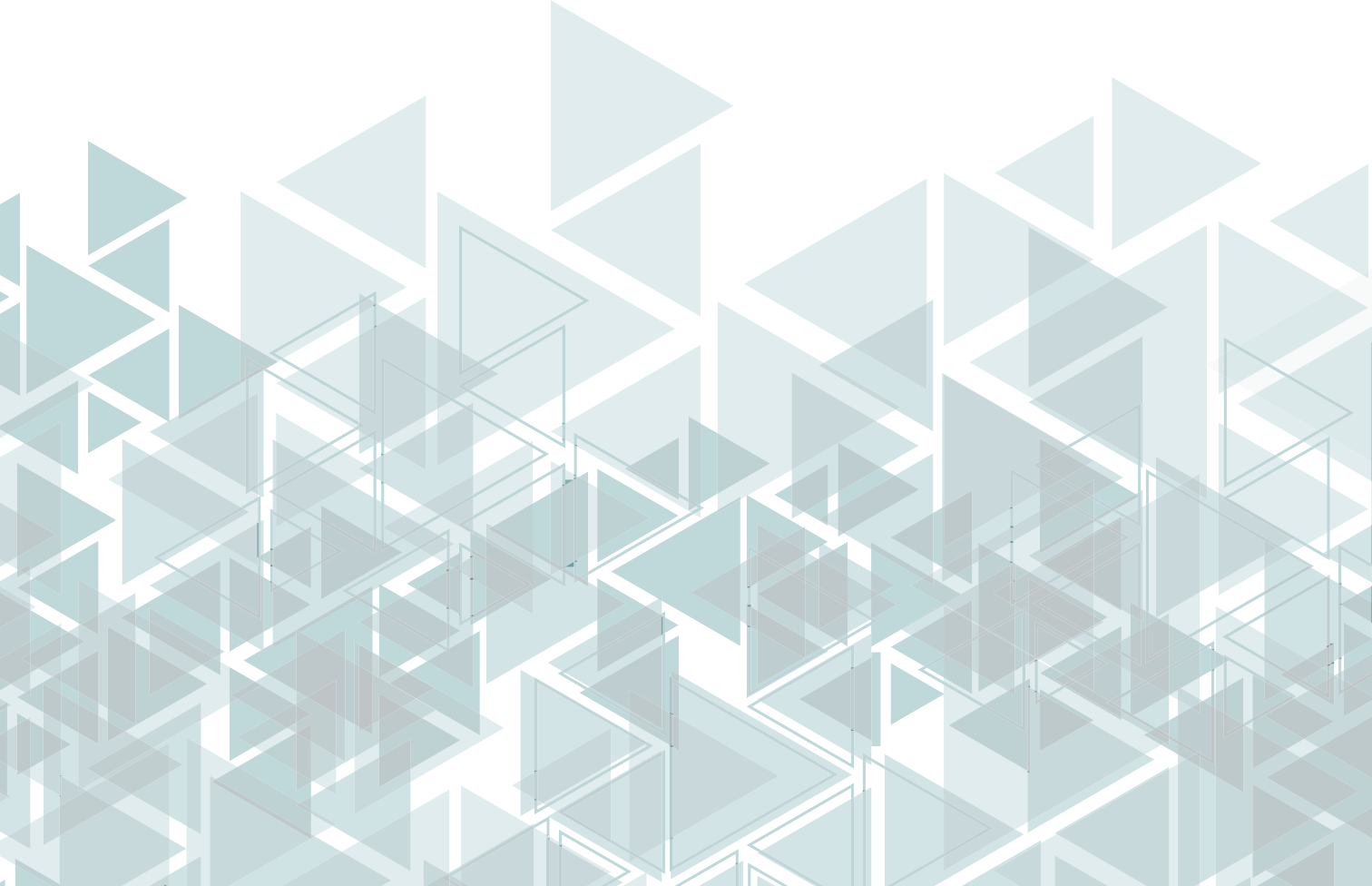 Министерство финансов Российской Федерации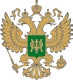 Методические рекомендации по подготовке и реализации практик инициативного бюджетирования в Российской ФедерацииИБинициативное бюджетированиеКМНкоренные малочисленные народыМОмуниципальное образованиеНКОнекоммерческая организацияНПнаселенный пунктНПАнормативный правовой актОМСУорганы местного самоуправленияПГТпоселок городского типаРФРоссийская ФедерацияСОНКОсоциально ориентированная некоммерческая организацияТОСтерриториальное общественное самоуправлениеФЗфедеральный законЦИБЦентр инициативного бюджетирования НИФИ Минфина РоссииСубъект реализации практики ИБМуниципальные образования, соответствующие субъекту реализации практики ИБОписание субъекта практики ИБМО, состоящее из одного ма- лого НП (не более нескольких тысяч жителей)Сельское поселениеГородское поселениеИБ осуществляется на терри- тории одного малого насе- ленного пункта (села, ПГТ или города)МО, состоящее из одного крупного села или малого города (от нескольких тысяч до нескольких десятков тысяч жителей)Сельское поселениеГородское поселениеИБ осуществляется на террито- рии одного среднего населен- ного пункта (крупного села или ПГТ, среднего или крупного города)МО, состоящее из одного сред- него или крупного города без внутреннего деления (более нескольких десятков тысяч жителей)Городское поселениеГородской округИБ осуществляется на терри- тории одного среднего или крупного города без внутрен- него деленияТерриториальная агломерация (несколько муниципальных образований, городских и/или сельских НП или городских районов/территорий)Субъект Российской Феде- рации или его частьГород федерального значе- нияМуниципальный районМуниципальный округГородской округГородское/ сельское поселение, включающее в себя несколько населенных пунктовИБ осуществляется на терри- тории субъекта Российской Федерации или его части, включающей в себя несколько населенных пунктов или горо- дов с внутригородским делени- ем. При этом внутригородское деление может быть неофи- циальным. Решением адми- нистрации для эффективного планирования и реализации ИБ территория города может быть разбита на несколько частей.